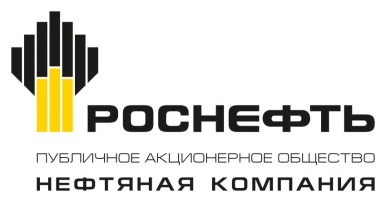 УТВЕРЖДЕНОРешением Совета директоров ПАО «НК «Роснефть» «30» ноября 2018 г.Протокол от «03» декабря 2018 г. № 11Введено в действие «28» декабря 2018 г.Приказом ПАО «НК «Роснефть»от «13» декабря 2018 г. № 799О ЗАКУПКЕ ТОВАРОВ, РАБОТ, УСЛУГ№ П2-08 Р-0019ВЕРСИЯ 3.00(с изменениями, утвержденными решением Совета директоров ПАО «НК «Роснефть» (протокол заседания от 03.04.2020 № 19), введенными в действие приказом 
ПАО «НК «Роснефть» от 03.04.2020 № 223)МОСКВА2018СОДЕРЖАНИЕСОДЕРЖАНИЕ	3ВВОДНЫЕ ПОЛОЖЕНИЯ	10НАЗНАЧЕНИЕ	10ОБЛАСТЬ ДЕЙСТВИЯ	10ПЕРИОД ДЕЙСТВИЯ И ПОРЯДОК ВНЕСЕНИЯ ИЗМЕНЕНИЙ	121.	ТЕРМИНЫ И ОПРЕДЕЛЕНИЯ	132.	ОБОЗНАЧЕНИЯ И СОКРАЩЕНИЯ	243.	ОБЩИЕ ПОЛОЖЕНИЯ	263.1.	ЦЕЛИ ЗАКУПОЧНОЙ ДЕЯТЕЛЬНОСТИ	263.2.	ПРИНЦИПЫ ОСУЩЕСТВЛЕНИЯ ЗАКУПОЧНОЙ ДЕЯТЕЛЬНОСТИ	263.3.	ПРОЦЕССЫ ЗАКУПОЧНОЙ ДЕЯТЕЛЬНОСТИ	274.	СУБЪЕКТЫ ЗАКУПОЧНОЙ ДЕЯТЕЛЬНОСТИ	284.1.	ЗАКАЗЧИК	284.2.	ОРГАНИЗАТОР ЗАКУПКИ	284.3.	ПРОДАВЕЦ, ОБЪЯВИВШИЙ КОНКУРЕНТНУЮ ПРОЦЕДУРУ ПРОДАЖИ	294.4.	ПОСТАВЩИК, УЧАСТНИК ЗАКУПКИ, ПОБЕДИТЕЛЬ	294.5.	ЗАКУПОЧНЫЙ ОРГАН	294.6.	ОПЕРАТОР ЭП	294.7.	УПОЛНОМОЧЕННОЕ ЛИЦО	295.	СПОСОБЫ И РАЗНОВИДНОСТИ ПРОЦЕДУР ЗАКУПОК, УСЛОВИЯ ИХ ПРИМЕНЕНИЯ	315.1.	ОБЩИЕ ПОЛОЖЕНИЯ	315.2.	КОНКУРЕНТНЫЕ ЗАКУПКИ	315.3.	НЕКОНКУРЕНТНЫЕ ЗАКУПКИ: ЗАКУПКИ У ЕДИНСТВЕННОГО ПОСТАВЩИКА	355.4.	РАЗНОВИДНОСТИ ПРОЦЕДУР ЗАКУПКИ И УСЛОВИЯ ИХ ПРИМЕНЕНИЯ	416.	ИНФОРМАЦИОННОЕ ОБЕСПЕЧЕНИЕ ЗАКУПОЧНОЙ ДЕЯТЕЛЬНОСТИ	496.1.	ОБЩИЕ ПОЛОЖЕНИЯ	496.2.	МЕСТО (СПОСОБ) И СРОКИ РАЗМЕЩЕНИЯ ИНФОРМАЦИИ	516.3.	СРОКИ ВЫПОЛНЕНИЯ ДЕЙСТВИЙ И ПРОЦЕДУР ЗАКАЗЧИКОМ, ПОСТАВЩИКОМ, УЧАСТНИКОМ ЗАКУПКИ	637.	ПРОВЕРКА ПОСТАВЩИКОВ	677.1.	АККРЕДИТАЦИЯ	677.2.	ПРОВЕРКА ПОСТАВЩИКОВ ПРИ МЕЛКОЙ ЗАКУПКЕ	738.	КВАЛИФИКАЦИЯ ПО ВИДАМ ПРОДУКЦИИ	758.1.	ОБЩИЕ ПОЛОЖЕНИЯ	758.2.	ПОРЯДОК ПРОВЕДЕНИЯ КВАЛИФИКАЦИИ ПО ВИДАМ ПРОДУКЦИИ ВНЕ ПРОЦЕДУРЫ ЗАКУПКИ	768.3.	ПОРЯДОК ПРОВЕДЕНИЯ КВАЛИФИКАЦИИ ПО ВИДАМ ПРОДУКЦИИ В ПРОЦЕДУРЕ КОНКУРЕНТНОЙ ЗАКУПКИ	788.4.	ОТКЛОНЕНИЕ ДОКУМЕНТОВ НА КВАЛИФИКАЦИЮ ПО ВИДАМ ПРОДУКЦИИ	788.5.	АННУЛИРОВАНИЕ РЕЗУЛЬТАТОВ КВАЛИФИКАЦИИ ПО ВИДАМ ПРОДУКЦИИ	798.6.	ПОСЛЕДСТВИЯ НЕПРОХОЖДЕНИЯ ЛИБО АННУЛИРОВАНИЯ КВАЛИФИКАЦИИ ПО ВИДАМ ПРОДУКЦИИ	798.7.	УВЕДОМЛЕНИЕ ПОСТАВЩИКОВ	809.	ПЛАНИРОВАНИЕ ЗАКУПКИ	819.1.	ОБЩИЕ ПОЛОЖЕНИЯ	8110.	ПОДГОТОВКА К ПРОВЕДЕНИЮ КОНКУРЕНТНОЙ ПРОЦЕДУРЫ ЗАКУПКИ	8310.1.	ОБЩИЕ ПОЛОЖЕНИЯ	8310.2.	АНОНС ПРЕДСТОЯЩЕЙ ПРОЦЕДУРЫ ЗАКУПКИ	8310.3.	ПРОВЕДЕНИЕ КОНФЕРЕНЦИЙ ПО РАЗЪЯСНЕНИЮ ПАРАМЕТРОВ ЗАКУПКИ	8410.4.	ПОДГОТОВКА И УТВЕРЖДЕНИЕ ИЗВЕЩЕНИЯ, ДОКУМЕНТАЦИИ О ЗАКУПКЕ	8411.	ПРОВЕДЕНИЕ КОНКУРЕНТНОЙ ПРОЦЕДУРЫ ЗАКУПКИ	10611.1.	ОБЩИЕ ПОЛОЖЕНИЯ	10611.2.	ОБЪЯВЛЕНИЕ ПРОЦЕДУРЫ ЗАКУПКИ	10711.3.	ПОДГОТОВКА И ПОДАЧА ЗАЯВКИ НА УЧАСТИЕ В ПРОЦЕДУРЕ ЗАКУПКИ. ОБЕСПЕЧЕНИЕ ЗАЯВКИ НА УЧАСТИЕ В ПРОЦЕДУРЕ ЗАКУПКИ	10911.4.	ПРИЕМ, ОТКРЫТИЕ ДОСТУПА К ПОДАННЫМ ЗАЯВКАМ/ ВСКРЫТИЕ ПОДАННЫХ ЗАЯВОК НА УЧАСТИЕ В ПРОЦЕДУРЕ ЗАКУПКЕ	11211.5.	СОСТАВЛЕНИЕ ПРОТОКОЛОВ ПРИ ПРОВЕДЕНИИ ПРОЦЕДУРЫ ЗАКУПКИ	11411.6.	РАССМОТРЕНИЕ ЗАЯВОК УЧАСТНИКОВ ЗАКУПКИ И ПОДВЕДЕНИЕ ИТОГОВ ЗАКУПКИ	11511.7.	РАЗЪЯСНЕНИЕ УЧАСТНИКАМ ЗАКУПКИ РЕЗУЛЬТАТОВ ОТБОРА, ОЦЕНКИ И ИТОГОВ ПРОЦЕДУРЫ ЗАКУПКИ	13111.8.	ВОЗВРАТ ОБЕСПЕЧЕНИЯ ЗАЯВКИ НА УЧАСТИЕ В ЗАКУПКЕ	13111.9.	ОСОБЕННОСТИ ПРОВЕДЕНИЯ КОНКУРЕНТНЫХ ЗАКУПОК В ЗАКРЫТОЙ ФОРМЕ	13211.10.	ОСОБЕННОСТИ ПРОВЕДЕНИЯ ОТКРЫТЫХ КОНКУРЕНТНЫХ ЗАКУПОК С ОГРАНИЧЕННЫМ УЧАСТИЕМ	13411.11.	РЕШЕНИЕ О ЗАКЛЮЧЕНИИ ДОГОВОРА С ЕДИНСТВЕННЫМ УЧАСТНИКОМ КОНКУРЕНТНОЙ ЗАКУПКИ	13512.	ПОДГОТОВКА И ПРОВЕДЕНИЕ НЕКОНКУРЕНТНОЙ ПРОЦЕДУРЫ ЗАКУПКИ	13712.1.	ОБЩИЕ ПОЛОЖЕНИЯ	13712.2.	ПОДГОТОВКА К ПРОВЕДЕНИЮ НЕКОНКУРЕТНОЙ ПРОЦЕДУРЫ ЗАКУПКИ	13712.3.	ПРОВЕДЕНИЕ НЕКОНКУРЕНТНОЙ ПРОЦЕДУРЫ ЗАКУПКИ. РАЗМЕЩЕНИЕ ИНФОРМАЦИИ О ЗАКУПКЕ	13912.4.	ОСОБЕННОСТИ ПРОВЕДЕНИЯ ЗАКУПОК У ЕДИНСТВЕННОГО ПОСТАВЩИКА С ИСПОЛЬЗОВАНИЕМ КИМ	14113.	ОСОБЫЕ ЗАКУПОЧНЫЕ СИТУАЦИИ	14513.1.	ПРИОРИТЕТ ТОВАРОВ РОССИЙСКОГО ПРОИСХОЖДЕНИЯ, РАБОТ, УСЛУГ, ВЫПОЛНЯЕМЫХ, ОКАЗЫВАЕМЫХ РОССИЙСКИМИ ЛИЦАМИ	14513.2.	ОСОБЕННОСТИ УЧАСТИЯ В ПРОЦЕДУРАХ ЗАКУПОК ИНОСТРАННЫХ УЧАСТНИКОВ ЗАКУПКИ	14513.3.	ПРЕЙСКУРАНТНЫЙ ДОГОВОР	14513.4.	ОСОБЕННОСТИ ОРГАНИЗАЦИИ ЗАКУПОЧНОЙ ДЕЯТЕЛЬНОСТИ ПРИ РЕАЛИЗАЦИИ ПРОЕКТОВ НА ТЕРРИТОРИИ ИНОСТРАННЫХ ГОСУДАРСТВ И РЕАЛИЗАЦИИ СОВМЕСТНЫХ ПРОЕКТОВ	14613.5.	ЗАКУПКИ ПРОДУКЦИИ, В ОТНОШЕНИИ КОТОРОЙ УСТАНОВЛЕН ЭКСПОРТНЫЙ КОНТРОЛЬ	14713.6.	ОСОБЕННОСТИ ОСУЩЕСТВЛЕНИЯ ЗАКУПОК ПРИ РЕАЛИЗАЦИИ ИНВЕСТИЦИОННЫХ ПРОЕКТОВ С ГОСУДАРСТВЕННОЙ ПОДДЕРЖКОЙ, ВКЛЮЧЕННЫХ В РЕЕСТР ИНВЕСТИЦИОННЫХ ПРОЕКТОВ	14713.7.	ОСОБЕННОСТИ ОСУЩЕСТВЛЕНИЯ ЗАКУПОК ОТДЕЛЬНЫХ ВИДОВ ТОВАРОВ, РАБОТ, ОКАЗАНИЯ УСЛУГ, АРЕНДЫ (ВКЛЮЧАЯ ФРАХТОВАНИЕ, ФИНАНСОВУЮ АРЕНДУ)	14813.8.	ОСОБЕННОСТИ ЗАКУПОК У СУБЪЕКТОВ МСП	14814.	ПОРЯДОК И ОСОБЕННОСТИ ЗАКЛЮЧЕНИЯ И ИЗМЕНЕНИЯ ДОГОВОРА, ЗАКЛЮЧЕННОГО ПО РЕЗУЛЬТАТАМ ЗАКУПКИ. ИСПОЛНЕНИЕ ДОГОВОРА	15814.1.	ПОРЯДОК ЗАКЛЮЧЕНИЯ ДОГОВОРА	15814.2.	ПРЕДДОГОВОРНЫЕ ПЕРЕГОВОРЫ	15914.3.	ОТКАЗ ЗАКАЗЧИКА ОТ ЗАКЛЮЧЕНИЯ ДОГОВОРА	16014.4.	ПОСЛЕДСТВИЯ УКЛОНЕНИЯ ЛИЦА, С КОТОРЫМ ЗАКЛЮЧАЕТСЯ ДОГОВОР, ОТ ЗАКЛЮЧЕНИЯ ДОГОВОРА	16014.5.	ИСПОЛНЕНИЕ ДОГОВОРА	16114.6.	ИЗМЕНЕНИЕ, РАСТОРЖЕНИЕ ДОГОВОРА	16115.	ОБЖАЛОВАНИЕ ДЕЙСТВИЙ (БЕЗДЕЙСТВИЯ) СУБЪЕКТОВ ЗАКУПОЧНОЙ ДЕЯТЕЛЬНОСТИ	16315.1.	УСЛОВИЯ ОБЖАЛОВАНИЯ	16315.2.	ПОРЯДОК ПОДАЧИ И РАССМОТРЕНИЯ ЖАЛОБ	16315.3.	ДЕЙСТВИЯ, ОСУЩЕСТВЛЯЕМЫЕ ПО РЕЗУЛЬТАТАМ РАССМОТРЕНИЯ ЖАЛОБЫ	16516.	ПОДГОТОВКА ОТЧЕТНОСТИ	16616.1.	ОТЧЕТНОСТЬ, РАЗМЕЩАЕМАЯ В ЕИС	16617.	ССЫЛКИ	167ПРИЛОЖЕНИЯ	168ВВОДНЫЕ ПОЛОЖЕНИЯНАЗНАЧЕНИЕНастоящее Положение определяет единые порядок осуществления закупочной деятельности, требования, основные цели и принципы организации и проведения закупочной деятельности, содержит описание основных элементов процесса закупок товаров, работ, услуг в ПАО «НК «Роснефть» и Обществах Группы.Положение разработано с учетом требований Федерального закона от 18.07.2011 № 223-ФЗ «О закупках товаров, работ, услуг отдельными видами юридических лиц» и иных законодательных актов Российской Федерации в области закупочной деятельности.ОБЛАСТЬ ДЕЙСТВИЯНастоящее Положение обязательно для исполнения всеми работниками ПАО «НК «Роснефть» и подконтрольных ПАО «НК «Роснефть» Обществ Группы, в отношении которых уставами обществ, акционерными и иными соглашениями с компаниями - партнерами не определен особый порядок реализации акционерами/ участниками своих прав, в том числе по управлению обществами, задействованными в процессе снабжения ПАО «НК «Роснефть» и Обществ Группы необходимыми товарами, работами, услугами.Требования Положения становятся обязательными для исполнения в подконтрольном ПАО «НК «Роснефть» Обществе Группы или ином Обществе Группы, в котором прямо или косвенно участвует ПАО «НК «Роснефть» и на которое распространяются нормы Федерального закона от 18.07.2011 № 223-ФЗ «О закупках товаров, работ, услуг отдельными видами юридических лиц», с даты введения настоящего Положения в действие приказом после принятия решения об утверждении (присоединения) Положения:Советом директоров (наблюдательным советом) – для Обществ с организационно-правовой формой «Акционерное общество» либо в случае, когда уставом акционерного общества предусмотрено осуществление функций Совета директоров (наблюдательного совета) общим собранием акционеров Общества, коллегиальным исполнительным органом Общества или, при отсутствии коллегиального исполнительного органа, общим собранием акционеров Общества;Общим собранием участников Общества – для Обществ с организационно-правовой формой «Общество с ограниченной ответственностью» либо в случае, когда утверждение Положения о закупке отнесено уставом общества с ограниченной ответственностью к компетенции Совета директоров (наблюдательного совета) Общества или коллегиального исполнительного органа Общества, Советом директоров (наблюдательным советом) Общества или коллегиальным исполнительным органом Общества.Требования Положения становятся обязательными для исполнения в подконтрольном ПАО «НК «Роснефть» Обществе Группы или ином Обществе Группы, в котором прямо или косвенно участвует ПАО «НК «Роснефть» и на которое не распространяются нормы Федерального закона от 18.07.2011 № 223-ФЗ «О закупках товаров, работ, услуг отдельными видами юридических лиц», с даты введения настоящего Положения в действие в Обществе (присоединения) в соответствии с Уставом Общества и в установленном в Обществе порядке.Структурные подразделения ПАО «НК «Роснефть» и Общества Группы при оформлении договоров с лицами, участвующими в выполнении установленных настоящим Положением функций Заказчика, обязаны включать в условия таких договоров пункт о неукоснительном выполнении норм Положения указанными лицами.Положение регламентирует закупочную деятельность за исключением случаев, предусмотренных ч. 4 ст. 1 Федерального закона от 18.07.2011 № 223-ФЗ «О закупках товаров, работ, услуг отдельными видами юридических лиц». Указанные исключения применяются в отношении ПАО «НК «Роснефть» и всех Обществ Группы вне зависимости от распространения на них норм Федерального закона от 18.07.2011 № 223-ФЗ «О закупках товаров, работ, услуг отдельными видами юридических лиц».Положение также не регламентирует процедуры, предшествующие заключению сделок Обществами Группы, на которых не распространяются нормы Федерального закона от 18.07.2011 № 223-ФЗ «О закупках товаров, работ, услуг отдельными видами юридических лиц»:по оказанию финансовых услуг у банков и бирж;банковских услуг (открытие банковских счетов, банковских вкладов), по получению займов и кредитов;по приобретению продукции у ПАО «НК «Роснефть» и Обществ Группы;по передаче полномочий единоличного исполнительного органа управляющей организации;аренды земельных участков и/ или объектов недвижимости у органов государственной власти и местного самоуправления;в рамках осуществления спонсорской / благотворительной деятельности;по приобретению активов.Если извещение о закупке и документация о закупке размещены до даты вступления в силу Положения или его изменений, проведение такой процедуры закупки и подведение ее итогов осуществляются в порядке, действовавшем на дату размещения извещения и документации о закупке. ПЕРИОД ДЕЙСТВИЯ И ПОРЯДОК ВНЕСЕНИЯ ИЗМЕНЕНИЙПоложение является локальным нормативным документом постоянного действия.Положение утверждается, признается утратившим силу и изменяется в 
ПАО «НК «Роснефть» решением Совета директоров ПАО «НК «Роснефть» и вводится в действие приказом ПАО «НК «Роснефть».ТЕРМИНЫ И ОПРЕДЕЛЕНИЯАККРЕДИТАЦИЯ - процедура проверки Поставщиков на соответствие минимальным установленным требованиям в отношении их правового статуса, благонадежности и деловой репутации, проводимая в рамках мероприятий по противодействию коррупции и предотвращению мошенничества.АКТИВ – юридическое лицо или участие в соглашении о разделе продукции, сервисном контракте, соглашении о ведении совместной деятельности или аналогичном документе, дающем право на (раздел) прибыли от ведения деятельности.Примечание:Понятие Актив распространятся в том числе на юридические лица, контролируемые Активом, если Актив является холдинговой структурой.Понятие Актив в отношении Активов, в форме участия в соглашениях о разделе продукции, сервисном контракте, соглашении о ведении совместной деятельности или аналогичном документе, дающем право на (раздел) прибыли от ведения деятельности, применяется только для соглашений, в результате присоединения к которым ПАО «НК «Роснефть» или Общество Группы в качестве стороны в любой форме (включая, но не ограничиваясь, первичное заключение, уступка прав, новация) у ПАО «НК «Роснефть» возникает контроль в отношении юридического лица.АЛЬТЕРНАТИВНОЕ ПРЕДЛОЖЕНИЕ - предложение в составе заявки Участника закупки, дополнительное к основному предложению и содержащее одно или несколько измененных относительно содержащихся в основном предложении организационно-технических решений, характеристик поставляемой продукции или иных условий договора. АНОНС - информационное сообщение, не являющееся официальным извещением о закупке, предназначенное для заблаговременного оповещения рынка о предстоящей закупке.АУКЦИОН – форма торгов, при которой победителем аукциона, с которым заключается договор, признается лицо, заявка которого соответствует требованиям, установленным документацией о закупке, и которое предложило наиболее низкую цену договора путем снижения начальной (максимальной) цены договора, указанной в извещении о проведении аукциона, на установленную в документации о закупке величину («шаг аукциона»).Примечание: в случае, если при проведении аукциона цена договора снижена до нуля, аукцион проводится на право заключить договор. В этом случае победителем аукциона признается лицо, заявка которого соответствует требованиям, установленным документацией о закупке, и которое предложило наиболее высокую цену за право заключить договор.БЕНЕФИЦИАР (ВЫГОДОПРИОБРЕТАТЕЛЬ) -Применительно к подразделу 7.1 настоящего Положения:подлинный владелец имущества (включая акции, доли, паи в уставном капитале предприятия), физическое или юридическое лицо, получающее доходы от своего имущества, в том числе переданного в доверительное управление другому юридическому или физическому лицу, либо от использования своей собственности третьими лицами.
Примечание: Требование о раскрытии цепочки бенефициаров может содержать необходимость раскрытия всей цепочки владения, включая конечных бенефициаров, которыми могут быть физические лица, инвестиционные и паевые фонды, государственные и муниципальные органы, акционерные общества.Применительно к подразделу 11.3 настоящего Положения:  кредитор (ПАО «НК «Роснефть» или Общество Группы), в пользу которого выдается независимая гарантия, и который при наступлении предусмотренных в независимой гарантии обстоятельств вправе получить по ней денежные средства.ДЕЛИМЫЙ ЛОТ - лот, который может быть распределен среди нескольких Победителей. ДОГОВОР - соглашение двух или нескольких лиц об установлении, изменении или прекращении гражданских прав и обязанностей. Примечание:  Для целей настоящего документа под договором также понимаются все приложения, дополнительные соглашения, иные документы, которые подписываются дополнительно к договору и устанавливают, изменяют или прекращают права и обязанности сторон либо конкретизируют какие-либо условия договора.ДОКУМЕНТАЦИЯ О ЗАКУПКЕ - документ (комплект документов), предоставляющий заинтересованным лицам всю необходимую и достаточную информацию для участия в процедуре конкурентной закупки.Примечание: Термин «Документация о закупке» может конкретизироваться в зависимости от способа закупки: «Конкурсная документация», «Аукционная документация», «Документация о запросе оферт», «Документация о запросе цен» и т.п.ДОПОЛНИТЕЛЬНОЕ ЦЕНОВОЕ ПРЕДЛОЖЕНИЕ - предложение Участника закупки, улучшающее первоначально поданную Участником закупки заявку в отношении цены договора (лота), которое подается в порядке, указанном в решении о проведении сбора дополнительных ценовых предложений в соответствии с документацией о закупке.ЕДИНАЯ ИНФОРМАЦИОННАЯ СИСТЕМА (ОФИЦИАЛЬНЫЙ САЙТ) - совокупность содержащейся в базах данных информации, определяемой Федеральным законом от 18.07.2011 № 223‑ФЗ «О закупках товаров, работ, услуг отдельными видами юридических лиц» и технических средств, обеспечивающих ее формирование, обработку и хранение, а также предоставление такой информации с использованием функционала официального сайта в информационно-телекоммуникационной сети Интернет (http://www.zakupki.gov.ru).ЗАКАЗЧИК - ПАО «НК «Роснефть» или Общество Группы, для удовлетворения потребностей которого осуществляется закупка. ЗАКРЫТАЯ ПРОЦЕДУРА ЗАКУПКИ - процедура закупки, информация о которой не подлежит публикации в открытых источниках информации в соответствии с действующим законодательством РФ и Положением Компании «О закупке товаров, работ, услуг», и в которой могут принять участие только специально приглашенные Поставщики.ЗАКУПКА (ПРОЦЕДУРА ЗАКУПКИ) - последовательность действий, осуществляемых в соответствии с Положением Компании «О закупке товаров, работ, услуг» и документацией о закупке (при ее наличии) с целью выбора Поставщика и заключения договора между Заказчиком и Поставщиком для удовлетворения потребности.ЗАКУПКА У ЕДИНСТВЕННОГО ПОСТАВЩИКА - неконкурентный способ закупки, предусматривающий заключение договора с конкретным Поставщиком.ЗАКУПКА У ЕДИНСТВЕННОГО УЧАСТНИКА КОНКУРЕНТНОЙ ЗАКУПКИ - вариант завершения конкурентной процедуры закупки в случае, если только одна заявка признана соответствующей требованиям, установленным в документации о закупке. ЗАКУПОЧНАЯ ДЕЯТЕЛЬНОСТЬ - деятельность по удовлетворению потребности в продукции, включающая проверку Поставщиков, планирование закупок, подготовку, объявление и проведение процедуры закупки, заключение по результатам закупки договора и мониторинг его исполнения, составление отчетности о закупочной деятельности.ЗАКУПОЧНЫЙ ОРГАН - коллегиальный орган ПАО «НК «Роснефть» или Общества Группы, или Организатора закупки, принимающий решения при осуществлении закупочной деятельности в рамках компетенции, определенной локальными нормативными и распорядительными документами, договором между Заказчиком и Организатором закупки.ЗАПРОС КОТИРОВОК - форма торгов, при которой победителем запроса котировок признается Участник закупки, заявка которого соответствует требованиям, установленным извещением о проведении запроса котировок, и содержит наиболее низкую цену договора.ЗАПРОС ОФЕРТ - конкурентный способ закупки, не являющийся торгами, при котором победителем запроса оферт признается Участник конкурентной закупки, заявка на участие в закупке которого соответствует требованиям документации о закупке и предложивший наиболее предпочтительное предложение в соответствии с установленными в документации о закупке критериями и порядку оценки. ЗАПРОС ПРЕДЛОЖЕНИЙ - форма торгов, при которой победителем запроса предложений признается Участник конкурентной закупки, заявка на участие в закупке которого в соответствии с критериями, определенными в документации о закупке, наиболее полно соответствует требованиям документации о закупке и содержит лучшие условия поставки товаров, выполнения работ, оказания услуг.ЗАПРОС ЦЕН - конкурентный способ закупки, не являющийся торгами, при которой победителем запроса цен признается Участник конкурентной закупки, заявка на участие которого соответствует требованиям документации о закупке и содержит наименьшую предложенную цену договора (лота).ЗАЯВКА НА УЧАСТИЕ В ПРОЦЕДУРЕ ЗАКУПКИ - подготовленный Участником комплект документов, содержащий предложение заключить договор на определенных условиях и иные сведения/документы, оформленный в соответствии с формой и предоставленный в порядке, установленном в документации о закупке. ИЗВЕЩЕНИЕ ОБ ОСУЩЕСТВЛЕНИИ ЗАКУПКИ (ИЗВЕЩЕНИЕ О ЗАКУПКЕ) - документ, официально информирующий заинтересованных лиц о предстоящей процедуре закупки и содержащий основные сведения о закупке.Примечание: Термин «Извещение о закупке» может конкретизироваться в зависимости от способа закупки: «Извещение о проведении запроса цен», «Извещение о проведении конкурса», «Извещение о проведении аукциона» и т.д.ИННОВАЦИОННАЯ ПРОДУКЦИЯ - новая или усовершенствованная продукция (или технологический процесс), реализуемая на рынке, а также отнесенная к таковой продукции решением уполномоченных органов исполнительной власти Российской Федерации.КВАЛИФИКАЦИОННАЯ ЧАСТЬ ЗАЯВКИ НА УЧАСТИЕ В ПРОЦЕДУРЕ ЗАКУПКИ (КВАЛИФИКАЦИОННАЯ ЧАСТЬ ЗАЯВКИ) - часть заявки, содержащая сведения об Участнике закупки, состав которой устанавливается в документации о закупке.КВАЛИФИКАЦИЯ ПО ВИДАМ ПРОДУКЦИИ - процедура проверки Поставщиков на соответствие специальным требованиям, подтверждающим возможность своевременной поставки ими качественной продукции определенного вида, включая требования о наличии специального опыта, возможностей, ресурсной базы, необходимых разрешительных документов и иные требования.КОЛЛЕКТИВНЫЙ УЧАСТНИК ЗАКУПКИ - Участник закупки, состоящий из нескольких юридических лиц, выступающих как одна сторона в ходе процедуры закупки, независимо от организационно-правовой формы, формы собственности, места нахождения и места происхождения капитала либо несколько физических лиц, в том числе индивидуальных предпринимателей, выступающих на стороне одного участника.КОММЕРЧЕСКАЯ ЧАСТЬ ЗАЯВКИ НА УЧАСТИЕ В ПРОЦЕДУРЕ ЗАКУПКИ (КОММЕРЧЕСКАЯ ЧАСТЬ ЗАЯВКИ) - часть заявки, содержащая сведения о предлагаемых Участником закупки коммерческих условиях договора, состав которой устанавливается в документации о закупке. КОММЕРЧЕСКИЕ УСЛОВИЯ ДОГОВОРА (КОММЕРЧЕСКИЕ УСЛОВИЯ) - цена, способ и условия оплаты, метод ценообразования, составляющие затрат (с учетом или без учета расходов на перевозку, страхование, уплату таможенных пошлин, налогов и других обязательных платежей), единичные расценки и иные условия исполнения договора, которые относятся к цене договора либо являются производными от нее.КОНКУРЕНТНАЯ ЗАКУПКА - процедура закупки, осуществляемая с соблюдением одновременно следующих условий – информация о такой закупке сообщается путем а) размещения в Единой информационной системе и/или на сайте Компании с доступом неограниченному кругу лиц, либо б) посредством направления адресного приглашения принять участие в закрытой закупке не менее чем двум лицам, которые способы осуществить поставку товаров, выполнение работ, оказание услуг, являющихся предметом закупки; в) при описании предмета закупки в документации о закупке соблюдаются правила и требования, установленные законодательством РФ и настоящим Положением.КОНКУРЕНТНЫЕ ПЕРЕГОВОРЫ - конкурентный способ закупки, не являющийся торгами, при котором, после переговоров с Участниками закупки, Победителем признается Участник закупки, заявка на участие в конкурентных переговорах которого соответствует требованиям документации о закупке, и предложивший наиболее предпочтительное предложение в соответствии с установленными в документации о закупке критериями и порядком оценки.КОНКУРС - форма торгов, при которой победителем конкурса признается Участник конкурентной закупки, заявка на участие в конкурентной закупке, окончательное предложение которого соответствует требованиям, установленным документацией о конкурентной закупке, и заявка, окончательное предложение которого по результатам сопоставления заявок, окончательных предложений на основании указанных в документации о такой закупке критериев оценки содержит лучшие условия исполнения договора.КОНСОЛИДИРОВАННАЯ ПРОЦЕДУРА ЗАКУПКИ - процедура закупки продукции, проводимая Организатором закупки (в том числе одним из Заказчиков, потребность которого включена в консолидированную закупку) в интересах нескольких Заказчиков одновременно. КОНСОЛИДИРОВАННЫЙ ЛОТ - лот, включающий потребность более чем одного Заказчика. КОНФЛИКТНАЯ КОМИССИЯ - комиссия по рассмотрению обращений (жалоб) Участников закупки в отношении действий (бездействий) органов и/или должностных лиц Заказчика/Организатора закупки в процессе закупочной деятельности.КООРДИНАЦИОННЫЙ ОРГАН ПРАВИТЕЛЬСТВА РФ - коллегиальный орган, созданный в установленном законом порядке Правительством РФ для  согласования закупок Заказчиков в случаях, предусмотренных Федеральным законом от 18.07.2011 № 223‑ФЗ «О закупках товаров, работ, услуг отдельными видами юридических лиц».КОРПОРАТИВНЫЙ ИНТЕРНЕТ-МАГАЗИН - аппаратно-программный комплекс, обеспечивающий проведение закупок с обменом электронными документами или иными сведениями в электронно-цифровой форме с использованием сети Интернет.КРИТЕРИЙ ОТБОРА - признак, определяющий соответствие/несоответствие Участника закупки заявленным требованиям, либо приемлемость/неприемлемость частей его заявок.КРИТЕРИЙ ОЦЕНКИ - признак, определяющий предпочтительность заявки Участника закупки. ЛОТ - потребность в продукции, обладающая общими признаками и явно обособленная в документации о закупке.МЕЛКАЯ ЗАКУПКА - закупка, стоимость которой не превышает порогов, установленных Федеральным законом от 18.07.2011 № 223-ФЗ «О закупках товаров, работ, услуг отдельными видами юридических лиц», и по которой Заказчик вправе не размещать информацию в единой информационной системе.МНОГОЛОТОВАЯ ПРОЦЕДУРА ЗАКУПКИ - процедура закупки, в рамках которой объем закупаемой продукции распределен на несколько лотов.МНОГОЭТАПНАЯ ПРОЦЕДУРА ЗАКУПКИ - процедура закупки, предполагающая возможность изменения требований к продукции и условиям договора после изучения заявок предыдущего этапа, но до проведения оценки заявок (на последнем этапе процедуры закупки).НАЧАЛЬНАЯ (МАКСИМАЛЬНАЯ) ЦЕНА ДОГОВОРА - максимальная цена договора, устанавливаемая в извещении и в документации о закупке.Примечание: вместо начальной (максимальной) цены договора может быть использована формула цены, устанавливающая правила расчета сумм, подлежащих уплате заказчиком поставщику (исполнителю, подрядчику) в ходе исполнения договора, и максимальное значение цены договора, либо цена единицы товара, работы, услуги и максимальное значение цены договора.НЕКОНКУРЕНТНАЯ ЗАКУПКА (ПРОЦЕДУРА ЗАКУПКИ) - закупка,  условия осуществления которой не соответствуют условиям, предусмотренным для конкурентной закупки.НЕПРИЕМЛЕМАЯ ЗАЯВКА - заявка на участие в процедуре закупки, не соответствующая одному или более требованиям, установленным в извещении и/или документации о закупке.ОДНОВРЕМЕННОЕ РАССМОТРЕНИЕ - рассмотрение частей заявок Участников закупки, при котором решения по результатам отбора всех частей заявок (квалификационные, технические, коммерческие) будут размещены в один и тот же момент времени.ОДНОЭТАПНАЯ ПРОЦЕДУРА ЗАКУПКИ - процедура закупки, не допускающая возможность изменения требований к продукции и условиям договора в ходе закупки.ОКОНЧАТЕЛЬНОЕ ПРЕДЛОЖЕНИЕ - предложение Участника закупки, уточняющее/улучшающее первоначально поданную Участником закупки заявку в отношении параметров заявки, состав которых устанавливается в документации о закупке (в том числе в отношении функциональных характеристик (потребительских свойств) закупаемой продукции, иных условий исполнения договора).ОПЕРАТОР ЭЛЕКТРОННОЙ ПЛОЩАДКИ - являющееся коммерческой организацией  юридическое лицо, созданное в соответствии с действующим законодательством РФ в организационно-правовой форме общества с ограниченной ответственностью или непубличного акционерного общества, в уставном капитале которых доля иностранных граждан, лиц без гражданства, иностранных юридических лиц либо количество голосующих акций, которыми владеют указанные граждане и лица, составляет не более чем двадцать пять процентов, владеющее электронной площадкой, в том числе необходимыми для ее функционирования оборудованием и программно-техническими средствами, и обеспечивающее проведение конкурентных закупок в электронной форме в соответствии с требованиями Федерального закона № 223-ФЗ от 18.07.2011 «О закупках товаров, работ, услуг отдельными видами юридических лиц». Примечание: функционирование электронной площадки осуществляется в соответствии с правилами, действующими на электронной площадке, и соглашением, заключенным между заказчиком и оператором электронной площадки, с учетом положений Федерального закона №223-ФЗ от 18.07.2011 «О закупках товаров, работ, услуг отдельными видами юридических лиц».ОПЦИОН ЗАКАЗЧИКА - право Заказчика изменить количество поставляемого товара, объема выполняемых работ, оказываемых услуг в большую или меньшую сторону в пределах, установленных договором, без изменения остальных согласованных условий (в том числе стоимости единицы продукции). ОРГАНИЗАТОР ЗАКУПКИ - ПАО «НК «Роснефть», Общество Группы или иное лицо, непосредственно проводящее процедуру закупки. Примечание: Термин «Организатор закупки» может конкретизироваться в зависимости от способа закупки: «Организатор конкурса», «Организатор аукциона», «Организатор запроса предложений», «Организатор запроса цен» и т.д.ОТБОР - процедура рассмотрения заявок Участников закупки на предмет соответствия требованиям, установленным в извещении, документации о закупке, и принятия решения о допуске к дальнейшему участию в процедуре закупки Участников закупки и заявок, отвечающих требованиям в извещении, документации о закупке, недопуске остальных участников и отклонения остальных заявок как неприемлемых.ОТКРЫТАЯ ПРОЦЕДУРА ЗАКУПКИ - процедура закупки, информация о которой официально размещается в Единой информационной системе и/или на сайте ПАО «НК «Роснефть» в установленном действующим законодательством РФ и настоящим Положением порядке и доступна неограниченному кругу лиц.ОТКРЫТЫЙ ИСТОЧНИК ИНФОРМАЦИИ - источник информации, доступный для неограниченного круга лиц. ОЦЕНКА - процедура рассмотрения заявок Участников закупки, в ходе которой в соответствии с установленными в извещении, документации о закупке критериями, порядком оценки и сопоставления заявок осуществляется ранжирование заявок для выявления наиболее предпочтительного предложения.ОЦЕНКА ЗАЯВОК ПО ПРИВЕДЕННОЙ ЦЕНЕ - способ оценки заявок, при котором оценка и сопоставление допущенных заявок Участников закупки осуществляется по цене, рассчитываемой через приведение параметров заявок к единому базису (включая валюту расчета, условия оплаты, базис поставки и др.) в установленном в документации о закупке порядке (по формуле приведения стоимости).ОЦЕНКА ЗАЯВОК ПО СОВОКУПНОЙ СТОИМОСТИ ВЛАДЕНИЯ (ЖИЗНЕННОМУ ЦИКЛУ ПРОДУКЦИИ) - способ оценки заявок на участие в процедуре закупки, при котором оценка и сопоставление допущенных заявок Участников закупки осуществляется по расчетной стоимости владения продукцией, учитывающей совокупные затраты на протяжении всего жизненного цикла закупаемой продукции (от приобретения до ликвидации / утилизации) в установленном в документации о закупке порядке (по формуле).ПЕРЕГОВОРЫ - процедура, проводимая в ходе закупки в отношении любых аспектов заявок Участников закупки в целях уточнения требований к закупаемой продукции, условиям договора и иных условий закупки, либо улучшения заявок в интересах Заказчика, кроме изменения предмета закупки.ПЕРЕТОРЖКА - процедура, проводимая в ходе закупки и направленная на добровольное улучшение допущенными Участниками закупки параметров их заявок, указанных в решении о проведении переторжки  в соответствии с документацией о закупке.ПЛАН ЗАКУПКИ - план проведения процедур закупок в форме, установленной нормативными правовыми актами Российской Федерации.ПОБЕДИТЕЛЬ - Участник состоявшейся конкурентной процедуры закупки, заявка которого признана наилучшей по критериям и в порядке, установленным в извещении, документации о закупке.Примечание: Термин «Победитель» может конкретизироваться в зависимости от способа закупки: «Победитель конкурса», «Победитель аукциона», «Победитель запроса предложений», «Победитель запроса цен» и т.д.ПОДКОНТРОЛЬНОЕ ПАО «НК «РОСНЕФТЬ» ОБЩЕСТВО ГРУППЫ - Общество Группы, в котором ПАО «НК «Роснефть» имеет право прямо и/или косвенно (через подконтрольных ему лиц) распоряжаться в силу участия в таком Обществе Группы и (или) на основании договоров доверительного управления имуществом, и (или) простого товарищества, и (или) поручения, и (или) акционерного соглашения, и (или) иного соглашения, предметом которого является осуществление прав, удостоверенных акциями (долями) такого Общества Группы, более 50 процентами голосов в высшем органе управления, либо назначать (избирать) единоличный исполнительный орган и/или более 50 процентов состава коллегиального органа управления.ПОДПИСАНИЕ ПРОТОКОЛА - утверждение протокола лицом, уполномоченным на осуществление таких действий.ПОСТАВЩИК - юридическое или физическое лицо, в том числе индивидуальный предприниматель (или объединение таких лиц), способное на законных основаниях поставить материально-технические ресурсы, выполнить работу, оказать услугу в соответствии с предъявляемыми Заказчиком требованиями.ПРЕЙСКУРАНТНЫЙ ДОГОВОР - договор, который содержит предмет договора, предельную стоимость и/или предельный объем поставляемой продукции, единичные расценки на продукцию (прейскурант), прочие существенные условия, а также порядок взаимодействия сторон при возникновении потребности в предусмотренной договором продукции.ПРИОРИТЕТ - преимущество, которое может быть предоставлено при проведении закупок определенным Участникам закупки или группам Участников закупки согласно действующему законодательству РФ.ПРОДАВЕЦ, ОБЪЯВИВШИЙ КОНКУРЕНТНУЮ ПРОЦЕДУРУ ПРОДАЖИ - любой собственник или иной законный распорядитель продукции, реализующий продукцию путем объявления небиржевых конкурентных процедур продаж. ПРОДУКЦИЯ - товары, работы, услуги, приобретаемые на возмездной основе.Примечание: Для целей настоящего Положения, если иное прямо не определено действующим законодательством РФ, под «товарами» понимаются материальные предметы, которые могут быть измерены в физических величинах (например, килограмм, метр, калория и т.д.), под «работами» - действия по преобразованию материальных объектов (например, строительные работы), под «услугами» - действия, непосредственно не связанные с объектами в материальной форме (информационные, консультационные и т.д. услуги, а также иные приобретаемые права и активы, в том числе аренда).ПРОТОКОЛ - документ, закрепляющий решения в ходе закупки, сформированный в соответствии с порядком, установленным действующим законодательством РФ и/или локальными нормативными документами Компании.РАНЖИРОВАНИЕ ЗАЯВОК - процедура, проводимая в ходе закупки и направленная на расстановку (сопоставление) заявок по местам в порядке убывания степени их предпочтительности (наиболее предпочтительная заявка занимает первое место) в соответствии с установленными в извещении, документации о закупке критериями, порядком оценки и сопоставления заявок.РАСПОРЯДИТЕЛЬНЫЙ ДОКУМЕНТ - вид внутреннего документа ПАО «НК «Роснефть» или Общества Группы, в котором фиксируется решение административных и организационных вопросов, а также вопросов управления, взаимодействия, обеспечения и регулирования деятельности ПАО «НК «Роснефть» или Общества Группы, их структурных подразделений и должностных лиц.САЙТ ПАО «НК «РОСНЕФТЬ» - сайт в информационно-телекоммуникационной сети Интернет, предназначенный для публикации информации о закупках, имеющий адрес http://zakupki.rosneft.ru.СПОСОБ ЗАКУПКИ - установленная стандартная последовательность действий и набор гражданско-правовых последствий этих действий, отличающие один тип процедур закупки от всех остальных. СТАНДАРТНАЯ ПРОДУКЦИЯ - товары, работы, услуги, которые не производятся специально, требования к ним установлены в соответствующих стандартах, регламентах (ГОСТ, ТУ, технических требованиях заводов-изготовителей)  и иных аналогичных документах, не предполагающих установления Заказчиком дополнительных требований в связи с отсутствием в них дополнительной ценности, имеющие идентичные характеристики, взаимозаменяемые и изготавливаемые (выполняемые, оказываемые) несколькими Поставщиками.СРОК - период времени, определяемый для какого-либо события указанием на момент (дату) его начала или окончания: количество дней (месяцев, лет) либо дата. СУБЪЕКТЫ МАЛОГО И СРЕДНЕГО ПРЕДПРИНИМАТЕЛЬСТВА - хозяйствующие субъекты (юридические лица и индивидуальные предприниматели), отнесенные в соответствии с условиями, установленными Федеральным законом Российской Федерации от 24.07.2007 № 209-ФЗ «О развитии малого и среднего предпринимательства в Российской Федерации», к малым предприятиям, в том числе к микропредприятиям и средним предприятиям.ТЕХНИЧЕСКАЯ ЧАСТЬ ЗАЯВКИ НА УЧАСТИЕ В ПРОЦЕДУРЕ ЗАКУПКИ (ТЕХНИЧЕСКАЯ ЧАСТЬ ЗАЯВКИ) - часть заявки, содержащая сведения о предлагаемой Участником закупки продукции и предложения по некоммерческим условиям договора, состав которой устанавливается в документации о закупке. ТИПОВЫЕ КРИТЕРИИ - критерии отбора и/или оценки заявок Участников закупки, утверждаемые в установленном порядке для закупки продукции определенного вида (рода) с целью последующего применения при проведении всех процедур закупок указанной продукции, а также для проведения процедуры квалификации по видам продукции.ТОРГИ – конкурентная процедура закупки, проводимая одним из следующих способов – конкурс (открытый конкурс, конкурс в электронной форме, закрытый конкурс), аукцион (открытый аукцион, аукцион в электронной форме, закрытый аукцион), запрос котировок (запрос котировок в электронной форме, закрытый запрос котировок), запрос предложений (запрос предложений в электронной форме, закрытый запрос предложений).ТРЕБОВАНИЕ - условие, установленное как обязательное. УВЕДОМЛЕНИЕ ОБ АККРЕДИТАЦИИ - уведомление Поставщика о результатах прохождения им аккредитации.УВЕДОМЛЕНИЕ О КВАЛИФИКАЦИИ ПО ВИДУ ПРОДУКЦИИ - уведомление Поставщика о результатах прохождения им квалификации по виду продукции.УПОЛНОМОЧЕННОЕ ЛИЦО - лицо, наделенное полномочиями управления, совершения определенных действий.УЧАСТНИК ЗАКУПКИ - любое юридическое лицо (или несколько юридических лиц, выступающих на одной стороне) независимо от организационно-правовой формы, формы собственности, места нахождения и места происхождения капитала; либо  любое физическое лицо или несколько физических лиц, выступающих на стороне одного Участника закупки, в том числе индивидуальный предприниматель или несколько индивидуальных предпринимателей, выступающих на стороне одного Участника закупки. По окончании срока подачи заявок на участие в процедуре закупки, Участником закупки признается только лицо, которое подало заявку на участие в закупке до окончания указанного в извещении, документации о закупке срока подачи заявок.ФИНАНСОВАЯ АРЕНДА (ЛИЗИНГ) - вид сделки, в рамках которой арендодатель обязуется приобрести в собственность указанное арендатором имущество у определенного им продавца и предоставить арендатору это имущество за плату во временное владение и пользование.ФРАХТОВАНИЕ - наем транспортного средства по договору за плату (в аренду, по договору оказания услуг и т.п.).ШАГ АУКЦИОНА - установленный в документации о закупке возможный размер (величина) снижения цены в ходе процедуры аукциона. В случае, если при проведении процедуры аукциона цена договора снижена до нуля, и аукцион проводится на право заключить договор – размер (величина) повышения цены за право заключить договор.ЭЛЕКТРОННАЯ ТОРГОВАЯ ПЛОЩАДКА - программно-аппаратный комплекс, предназначенный для проведения процедур закупок в электронной форме.ЭЛЕКТРОННАЯ ФОРМА ПРОВЕДЕНИЯ ЗАКУПКИ - форма проведения процедуры закупки, проводимая с использованием программно-аппаратных средств:электронной торговой площадки, либоиной общедоступной автоматизированной системы для получения заявок Участников закупки в электронной форме в виде электронного документа, подписанного электронной подписью, позволяющего установить, что заявка исходит от Участника закупки (только для Заказчиков второго типа).ЭЛЕКТРОННЫЙ ДОКУМЕНТ - документированная информация, представленная в электронной форме, то есть в виде, пригодном для восприятия человеком, с использованием электронных вычислительных машин, а также для передачи по информационно-телекоммуникационным сетям или обработки в информационных системах.ЭЛЕКТРОННАЯ ПОДПИСЬ - информация в электронной форме, которая присоединена к другой информации в электронной форме (подписываемой информации) или иным образом связана с такой информацией и которая используется для определения лица, подписывающего информацию.ОБОЗНАЧЕНИЯ И СОКРАЩЕНИЯДЕНЬ - календарный день, если в Положении прямо не указано на рабочий день.ЕИС - единая информационная система (официальный сайт).ЗАКОН №223-ФЗ - Федеральный закон от 18.07.2011 № 223-ФЗ «О закупках товаров, работ, услуг отдельными видами юридических лиц».ЗАКОНОДАТЕЛЬСТВО В СФЕРЕ ЗАКУПОК - Федеральный закон от 18.07.2011 № 223-ФЗ «О закупках товаров, работ, услуг отдельными видами юридических лиц» и иные принятые в соответствии с ним нормативные правовые акты РФ.ЗАЯВКА - заявка на участие в процедуре закупки.ИЗВЕЩЕНИЕ - извещение о закупке. КИМ - корпоративный интернет-магазин (http://kim.tektorg.ru)КОМПАНИЯ - группа юридических лиц различных организационно-правовых форм, включая ПАО «НК «Роснефть», в отношении которых последнее выступает в качестве основного или преобладающего (участвующего) общества.КОНСОЛИДИРОВАННАЯ ЗАКУПКА - консолидированная процедура закупки.ЛНД - локальный нормативный документ ПАО «НК «Роснефть» / Компании.МТР – материально-технические ресурсы.НДС - налог на добавленную стоимость.НИОКР - научно-исследовательские и опытно-конструкторские разработки.НИР - научно-исследовательская работа.НМЦ - начальная (максимальная) цена. ОБЩЕСТВО ГРУППЫ - хозяйственное общество, прямая и/или косвенная доля владения ПАО «НК «Роснефть» акциями или долями в уставном капитале которого составляет 20 процентов и более.ОПЕРАТОР ЭП  - оператор электронной торговой площадки.ПП №1352 - постановление Правительства РФ от 11.12.2014 №1352 «Об особенностях участия субъектов малого и среднего предпринимательства в закупках товаров, работ, услуг отдельными видами юридически лиц».ПП № 1442 - постановление Правительства РФ от 25.12.2015 №1422 «О закупках инновационной продукции, высокотехнологичной продукции отдельными видами юридических лиц и внесении изменений в отдельные акты Правительства Российской Федерации.ПП №1663 – постановление Правительства РФ от 25.12.2018 №1663 «Об утверждении Положения об особенностях документооборота при осуществлении закрытых конкурентных закупок в электронной форме и порядке аккредитации на электронных площадках для осуществления закрытых конкурентных закупок».РД - распорядительный документ.РФ - Российская ФедерацияСТРУКТУРНОЕ ПОДРАЗДЕЛЕНИЕ (СП) - структурное подразделение ПАО «НК «Роснефть» или Общества Группы с самостоятельными функциями, задачами и ответственностью в рамках своих компетенций, определенных положением о структурном подразделении.СУБЪЕКТ МСП - субъект малого и среднего предпринимательства.ЧАСТЬ ЗАЯВКИ - квалификационная, техническая или коммерческая часть заявки.ЭТП - электронная торговая площадка.ОБЩИЕ ПОЛОЖЕНИЯЦЕЛИ ЗАКУПОЧНОЙ ДЕЯТЕЛЬНОСТИЦелями закупочной деятельности являются:своевременное и полное удовлетворение потребностей в продукции, в том числе для целей коммерческого использования, с необходимыми показателями цены, качества и надежности;эффективное использование денежных средств, направленных на закупку продукции;расширение возможностей участия юридических и физических лиц в закупке продукции для нужд заказчиков и стимулирование такого участия;развитие добросовестной конкуренции;обеспечение гласности и прозрачности закупки;предотвращение коррупции и других злоупотреблений.ПРИНЦИПЫ ОСУЩЕСТВЛЕНИЯ ЗАКУПОЧНОЙ ДЕЯТЕЛЬНОСТИПри организации закупочной деятельности Заказчик руководствуется следующими принципами:3.2.1.	Открытость – информационная прозрачность закупочной деятельности, реализуемая путем:предоставления в извещении и документации о закупке необходимой и достаточной информации для участия в процедурах закупок; неукоснительного соблюдения требований действующего законодательства РФ относительно размещения информации о закупках; размещение информации о закупках не только в источниках, предусмотренных действующим законодательством РФ, но и на сайте ПАО «НК «Роснефть», а, при необходимости, и в других источниках;возможности проведения иных мероприятий, содействующих информационной открытости закупочной деятельности Заказчика.3.2.2.	Конкурентность – обеспечение равноправия, справедливости, отсутствия дискриминации и необоснованных ограничений конкуренции по отношению к Участникам закупки путем:предоставления всем Участникам закупки при проведении конкурентных процедур закупок равных возможностей для подачи заявок; отсутствия каких-либо необоснованных ограничений либо преимуществ при участии в процедурах закупок, возможность которых не предусмотрена действующим законодательством РФ, настоящим Положением, извещением и документацией о закупке; применения принципа состязательности заявок при проведении конкурентных процедур закупок;приоритета открытых конкурентных способов закупки и использование неконкурентных способов закупки только при наличии оснований, установленных настоящим Положением.расширения возможностей участия юридических и физических лиц (в том числе субъектов МСП) в закупках продукции для нужд Заказчика, стимулирование такого участия.3.2.3.	Обоснованность – соблюдение действующего законодательства РФ и настоящего Положения, отсутствие ограничения допуска путем установления неизмеряемых требований к Участникам закупки, что означает для любого обязательного требования, невыполнение которого Участником закупки влечет отказ в допуске к дальнейшему участию в закупке, должен быть установлен однозначно понимаемый способ проверки соответствия заявки данному требованию.3.2.4.	Эффективность – целевое и экономически эффективное расходование денежных средств на приобретение продукции (при необходимости, с учетом стоимости жизненного цикла закупаемой продукции) и реализация мер, направленных на сокращение издержек Заказчика, в том числе путем:принятия решений с учетом принципа экономической обоснованности затрат;установления требований в документации о закупке к Участникам закупки, к закупаемой продукции в соответствии с задачами, для решения которых осуществляется удовлетворение потребности Заказчика в продукции.ПРОЦЕССЫ ЗАКУПОЧНОЙ ДЕЯТЕЛЬНОСТИЗакупочная деятельность, с учетом особенностей применения отдельных способов закупки, а также типа Заказчика, может включать в себя следующие процессы: Проверка Поставщиков (раздел 7 настоящего Положения).Планирование закупки (раздел 9 настоящего Положения).Подготовка к проведению процедуры закупки (раздел 10 настоящего Положения).Проведение процедуры закупки (разделы 11, 12 настоящего Положения).Заключение договора и мониторинг его исполнения (раздел 14 настоящего Положения).Обжалование действий (бездействия) Заказчика, Организатора закупки, членов Закупочного органа (раздел 15 настоящего Положения).Составление отчетности (раздел 16 настоящего Положения).СУБЪЕКТЫ ЗАКУПОЧНОЙ ДЕЯТЕЛЬНОСТИЗАКАЗЧИК4.1.1.	Для обеспечения соответствия требованиям действующего законодательства в сфере закупок в части необходимых либо разрешенных действий в настоящем Положении выделяются следующие типы Заказчиков: Заказчики первого типа – ПАО «НК «Роснефть» и Общества Группы, закупочная деятельность которых регулируется Законом № 223-ФЗ, принятыми в его развитие нормативными правовыми актами РФ и настоящим Положением;Заказчики второго типа – Общества Группы, закупочная деятельность которых регулируется только настоящим Положением и не подпадает под регулирование Закона № 223-ФЗ, принятых в его развитие нормативными правовыми актами РФ.4.1.2.	Ключевые решения в процессе закупочной деятельности принимаются Закупочным органом или уполномоченными лицами Заказчика, действующими в соответствии с законодательством РФ, настоящим Положением, ЛНД/РД. ОРГАНИЗАТОР ЗАКУПКИ4.2.1.	Организатор закупки проводит процедуры закупки в установленном настоящим Положением порядке и осуществляет иные функции, закрепленные в ЛНД/РД Заказчика. Организатором закупки может быть как сам Заказчик, так и иное лицо, действующее в рамках соответствующего договора с Заказчиком. Заказчик вправе передать свои функции стороннему Организатору закупки в случаях, не противоречащих действующему законодательству РФ и настоящему Положению.4.2.2.	Для Обществ Группы сторонними Организаторами закупки могут являться ПАО «НК «Роснефть» или другие Общества Группы.4.2.3.	Объем передаваемых Организатору закупки функций и полномочий определяется договором, заключенным между Заказчиком и Организатором закупки с учетом ограничений, установленных действующим законодательством РФ (либо законодательством иного государства, если закупка проводится за пределами РФ) и настоящим Положением. 4.2.4.	Нормы, установленные настоящим Положением для Заказчика, при проведении процедур закупки применяются и для Организатора закупки, если соответствующие функции переданы ему. 4.2.5.	Для целей настоящего Положения формулирование норм специально для Организатора закупки означает, что данная норма применима только к случаю, когда Заказчик и Организатор закупки являются разными лицами, и относится только к Организатору закупки; во всех остальных случаях формулировка норм для Заказчика подразумевает и Организатора закупки.ПРОДАВЕЦ, ОБЪЯВИВШИЙ КОНКУРЕНТНУЮ ПРОЦЕДУРУ ПРОДАЖИПродавец, объявивший конкурентную процедуру продажи, устанавливает в утвержденной им документации о конкурентной процедуре свои права и обязанности, функции, условия участия в конкурентной процедуре продажи, в том числе обязательные для Заказчика, который (если принято решение закупить продукцию у данного Продавца) участвует в такой процедуре на общих основаниях. ПОСТАВЩИК, УЧАСТНИК ЗАКУПКИ, ПОБЕДИТЕЛЬ4.4.1.	Поставщик, в зависимости от стадии проводимой процедуры в рамках закупочной деятельности, может именоваться Поставщиком, Участником закупки, Победителем.4.4.2.	Права и обязанности Поставщика, Участника закупки, Победителя устанавливаются действующим законодательством РФ, настоящим Положением и документацией о закупке в зависимости от способа и разновидностей закупки.ЗАКУПОЧНЫЙ ОРГАН4.5.1.	Закупочный орган создается на временной или постоянной основе.4.5.2.	Создание Закупочного органа Заказчиком первого типа для осуществления конкурентной закупки по выбору Поставщика является обязательным, если иное не установлено законодательством в сфере закупок.4.5.3.	Состав Закупочного органа, основные задачи, порядок функционирования Закупочного органа и виды принимаемых им решений, а также права, обязанности и ответственность членов Закупочного органа устанавливаются ЛНД/РД Заказчика в соответствии с законодательством РФ и настоящим Положением.4.5.4.	К исключительной компетенции Закупочного органа Заказчика/Организатора закупки в ходе осуществления конкурентной процедуры закупки для Заказчиков первого типа относится принятие решений, прямо предусмотренных законодательством в сфере закупок.ОПЕРАТОР ЭП4.6.1.	Перечень ЭТП для проведения закупочных процедур в соответствии с требованиями Закона № 223-ФЗ устанавливается Правительством РФ.4.6.2.	Права, обязанности и ответственность Оператора ЭП устанавливаются законодательством в сфере закупок, договором между Заказчиком и Оператором ЭП, регламентирующими документами по работе на ЭТП.УПОЛНОМОЧЕННОЕ ЛИЦО4.7.1. Уполномоченное лицо, виды принимаемых им решений определяется РД Заказчика/Организатора закупки.4.7.2.	Уполномоченное лицо Заказчика/Организатора закупки при проведении закупочных процедур может принимать решения об объявлении процедуры закупки, о результатах рассмотрения заявок Участников закупки и выборе Победителя, о проведении переторжки и переговоров, а также выполнять иные функции в соответствии с требованиями ЛНД/РД Заказчика/Организатора закупки в области закупочной деятельности, за исключением решений, принятие которых  в соответствии законодательством в сфере закупок  отнесено к исключительной компетенции Закупочного органа.4.7.3. Для целей настоящего Положения формулирование норм специально для Уполномоченного лица означает, что данная норма применима только к случаю, когда принятие решения в рамках закупочной деятельности относится к компетенции Уполномоченного лица; во всех остальных случаях формулировка норм для Закупочного органа подразумевает и возможность принятия решения Уполномоченным лицом, если такие полномочия установлены РД/ЛНД Заказчика/Организатора закупки.СПОСОБЫ И РАЗНОВИДНОСТИ ПРОЦЕДУР ЗАКУПОК, УСЛОВИЯ ИХ ПРИМЕНЕНИЯОБЩИЕ ПОЛОЖЕНИЯ5.1.1.	В соответствии с законодательством в сфере закупок и настоящим Положением предусмотрены конкурентные и неконкурентные способы закупки.5.1.2.	Конкурентные закупки являются предпочтительными способами закупки.5.1.3.	Разновидность проведения процедуры закупки определяется исходя из комбинаций вариантов форм (Таблица 3) и порядка проведения процедуры закупки, установленных настоящим Положением, если иное не установлено законодательством РФ.5.1.4.	При определении способов и разновидностей процедур закупки Заказчик учитывает установленные законодательством в сфере закупок особенности участия субъектов МСП в закупках Заказчиков, а также законодательное ограничение по доступу к сведениям о закупке (включая, но не ограничиваясь, государственную тайну, иную, охраняемую законом, тайну).КОНКУРЕНТНЫЕ ЗАКУПКИ5.2.1.	Способы конкурентных закупок и условия их применения установлены в Таблице 1.5.2.2.	Способы закупки «запрос оферт», «запрос цен», «конкурентные переговоры» не являются торгами или публичным конкурсом, их проведение не регулируется статьями 447 - 449 части первой Гражданского кодекса РФ, 1057 - 1061 части второй Гражданского кодекса РФ и не накладывают на Заказчика соответствующего объема гражданско-правовых обязательств, предусмотренных законодательством РФ.5.2.3.	Закупки только среди субъектов МСП проводятся Заказчиками первого типа, на которых распространяется действие ПП № 1352. При этом такие Заказчики вправе применять особенности, предусмотренные законодательством в сфере закупок, если об их наличии было прямо объявлено в извещении, документации о закупке либо соответствующие нормы прямо установлены законодательством в сфере закупок.Таблица 1Конкурентные способы закупки и рекомендованные условия их примененияНЕКОНКУРЕНТНЫЕ ЗАКУПКИ: ЗАКУПКИ У ЕДИНСТВЕННОГО ПОСТАВЩИКАОБЩИЕ ПОЛОЖЕНИЯНеконкурентные закупки проводятся способом закупки у единственного Поставщика, который применяется при выполнении условий, установленных в Таблице 2.Таблица 2Разновидности закупки у единственного поставщика и рекомендованные условия их применения ЗАПЛАНИРОВАННЫЕ ЗАКУПКИ У ЕДИНСТВЕННОГО ПОСТАВЩИКАЗапланированные закупки у единственного Поставщика могут осуществляться в случаях, когда предметом закупки является:Продукция, которая относится к сфере деятельности субъектов естественных монополий в соответствии с Федеральным законом от 17.08.1995 № 147-ФЗ «О естественных монополиях».Продукция, приобретаемая по регулируемым в соответствии с действующим законодательством РФ ценам (тарифам).Вспомогательные услуги, приобретаемые у субъектов естественных монополий в рамках исполнения заключенных с ними основных договоров, относящихся к сфере деятельности субъектов естественных монополий и неразрывно связанных с данными вспомогательными услугами. При этом вспомогательная услуга не может быть оказана другим Поставщиком.Продукция, предоставление которой может осуществляться исключительно органами исполнительной власти или органами местного самоуправления в соответствии с их полномочиями или подведомственными им государственными/муниципальными учреждениями, государственными/муниципальными унитарными предприятиями, иными юридическими лицами, соответствующие полномочия которых устанавливаются нормативными правовыми актами РФ, нормативными правовыми актами субъекта РФ, нормативными правовыми актами муниципального образования.Электроэнергия, приобретаемая у гарантирующих поставщиков электроэнергии, а также у продавцов, не имеющих статуса «гарантирующих поставщиков электроэнергии», в технологически изолированных территориальных электроэнергетических системах.Услуги, связанные с использованием сетевой инфраструктуры: водоснабжения, водоотведения, канализации, теплоснабжения, газоснабжения (за исключением услуг по реализации сниженного газа), на передачу электрической и тепловой энергии сетевыми организациями (не являющихся субъектами естественных монополий); по подключению (присоединение) к сетям инженерно-технического обеспечения у тех субъектов, для которых они установлены; услуги по обращению с твердыми коммунальными отходами.Купля-продажа, аренда/субаренда, доверительное управление и иные договоры, предусматривающие переход прав владения и (или) пользования в отношении недвижимого имущества и связанного с ним движимого имущества.Услуги по содержанию и ремонту арендованных нежилых помещений; услуги по водо-, тепло-, газо- и энергоснабжению, охране, вывозу бытовых отходов в случае, если данные услуги оказываются другому лицу или другим лицам, пользующимся нежилыми помещениями, находящимися в здании, в котором расположены арендованные нежилые помещения.Право на объект интеллектуальной собственности или на продукцию, исключительные права на которую, в соответствии с действующим законодательством РФ или иного применимого права об интеллектуальной собственности, принадлежат правообладателю.Использование объекта интеллектуальной собственности, созданного Заказчиком совместно с Поставщиком, при условии, что замена такого Поставщика является нецелесообразной.Услуги и/или право доступа к специализированным информационным ресурсам и базам данных, включая используемые в них программно-технические средства и средства защиты информации (в том числе справочным, кадровым, информационно-аналитическим, финансовым, рейтинговым и т.п.), доступ к которым осуществляется по установленным единым тарифам/расценкам у правообладателей (владельцев) информационных систем/платформ.Услуги по управлению между хозяйственным обществом и управляющей организацией по договору о передаче полномочий единоличного исполнительного органа.Авторский контроль разработки проектной и конструкторской документации объектов капитального строительства; Авторский надзор строительства, реконструкции, капитального ремонта объектов капитального строительства, изготовления оборудования; авторский надзор, авторское сопровождение, авторский контроль при эксплуатации объектов капитального строительства, использования оборудования.Продукция, в отношении которой необходима реализация (перераспределение) внутри Компании (Заказчиком и Поставщиком являются ПАО «НК «Роснефть» и/или Общество Группы).Дополнительная продукция, приобретаемая для обеспечения работоспособности (функционирования) в период действия гарантийных обязательств ранее закупленной продукции, в случае, если смена Поставщика приведет к утрате гарантийных обязательств.Услуги шефмонтажа, гарантийного и текущего обслуживания, осуществляемого производителем такого оборудования.Продукция, приобретаемая в целях проведения опытно-промысловых испытаний.Продукция, приобретаемая в рамках реализации шельфовых проектов (сложно-технологическое, уникальное оборудование, а также услуги/работы с применением уникальных и/или инновационных технологий).Продукция, производимая с использованием уникальных комплектующих (отсутствуют аналоги).Продукция, приобретаемая для осуществления деятельности на территории иностранного государства.Продукция, приобретаемая у единственного поставщика, определенного действующим законодательством РФ и оформленном в установленном порядке нормативно-правовым актом или решением Правительства РФ, федеральным органом исполнительной власти РФ.Продукция, приобретаемая в рамках реализации Компанией интеграционных и консолидирующих решений по определению единого оператора (исполнителя) услуг, в том числе в целях реализации централизованных проектов развития отдельных направлений деятельности, внедрения единых информационных технологий, проведения единой финансовой и бюджетной политики, бухгалтерского и налогового учета, выполнения научно-исследовательских и опытно-конструкторских работ, проведения единой политики технического регулирования отдельных направлений деятельности, разработки новых технологий.Услуги, связанные с направлением работника в служебную командировку (включая, но не ограничиваясь, обеспечение проезда к месту служебной командировки, месту проведения указанных мероприятий и обратно, наем жилого помещения, транспортное обслуживание, обеспечение питания).Услуги информационно-рекламного характера, услуги по размещению материалов в средствах массовой информации, за исключением рекламных услуг, оказываемых в рамках спонсорской деятельности.НИР в нефтегазовой сфере.Купля-продажа (поставка) нефти, газа (природного и попутного) и нефтепродуктов, приобретаемых путем совершения внебиржевых сделок.Услуги по приему, хранению, транспортировке, экспедированию, перевалке нефти, газа (природного и попутного) и нефтепродуктов.Юридические услуги, услуги по осуществлению нотариальных действий и иных аналогичных услуг, предоставление которых осуществляется по регулируемым государством расценкам (тарифам).Услуги, связанные с обеспечением визитов официальных делегаций и представителей (гостиничное обслуживание или наем жилого помещения, транспортное обслуживание, эксплуатация компьютерного оборудования, оргтехники, звукотехнического оборудования (в том числе для обеспечения синхронного перевода), обеспечение питания, услуги связи и прочие сопутствующие расходы).Работы/услуги с целью обеспечения безопасности, в том числе информационной.Финансовые услуги, включая выдачу банковской гарантии.Услуги по обучению или проведению семинаров (совещаний), конференций, симпозиумов.Услуги по проведению мероприятия, организованного для нужд нескольких заказчиков, с Поставщиком, выбранным Заказчиком, являющимся организатором такого мероприятия.Продукция, производство которой создано или модернизировано и (или) освоено на территории РФ в соответствии со специальным инвестиционным контрактом, по регулируемым ценам.Осуществление рейтинговых действий юридическими лицами, признаваемыми в соответствии с законодательством РФ кредитными рейтинговыми агентствами, а также иностранными юридическими лицами, осуществляющими рейтинговые действия за пределами территории РФ.Продукция, приобретаемая в связи с признанием несостоявшейся конкурентной закупки и отсутствием возможности (регламентных сроков) для проведения новой конкурентной закупки в случае экономической целесообразности.Продукция, приобретаемая в связи с непредвиденным изменением производственной программы, технических требований к продукции при отсутствии возможности (сроков) провести конкурентную закупку в случае наличия экономической целесообразности.Продукция, информация о которой в связи с имеющейся действительной или потенциальной экономической ценностью, потребительской стоимостью, в силу неизвестности ее другим лицам в конкретной ситуации, и (или) раскрывает технологические или научно-технические сведения, лежащие в основе производства Заказчиком конкурентоспособной продукции на мировом рынке (разработка технологий и новых видов продукции; конструкция машин, дизайн; методы производства, схемы и чертежи отдельных узлов, изделий и т.д.) не может включаться в извещение, документацию о закупке или проект договора.Дополнительный объем ранее приобретенной продукции не более 30% первоначального объема в суммовом выражении (по совокупности всех дополнительных соглашений) при условии непревышения начальных цен за единицу продукции.Продукция, приобретаемая в связи с отсутствием целесообразности смены текущего Поставщика по соображениям стандартизации или ввиду необходимости обеспечения совместимости с имеющимися товарами, оборудованием, технологией или услугами, а также если предоставленные цены новым Поставщиком не превышают потенциальную выгоду при заключении договора с текущим Поставщиком.При приобретении товаров и иного имущества по существенно сниженным ценам (значительно меньшим, чем обычные рыночные), когда такая возможность существует в течение очень короткого промежутка времени (например, в случае приобретения товара у Поставщика, ликвидирующего свою хозяйственную деятельность, который распродаёт имущество по соглашению с кредиторами, или согласно аналогичным или иным случаям, когда, например, Поставщик, в силу каких-либо обстоятельств предоставляет значительные кратковременные скидки).Продукция, приобретаемая в рамках заключения соглашения о перемене лица в договоре, предусмотренного Главой 24 Гражданского кодекса РФ.Заказчик, являясь поставщиком, исполнителем (соисполнителем, субисполнителем), подрядчиком (субподрядчиком) по государственному/муниципальному контракту или по сделке, заключаемой Заказчиком по результатам проведенной организацией, объединениями организаций торгов или иных процедур,  направленных на заключение гражданско-правовой сделки, в которых Заказчик принимал участие, в целях надлежащего выполнения обязательств привлекает иных лиц для поставок товаров, выполнения работ, оказания услуг, и, когда установленные условия такой сделки (включая, но не ограничиваясь, сроки исполнения обязательств) не позволяют Заказчику осуществить выбор таких лиц путём проведения закупки другим способом.Осуществляется заключение гражданско-правового договора на оказание услуг, выполнение работ с использованием личного труда физического лица, не являющегося индивидуальным предпринимателем.Продукция, либо группа продукции, приобретение которой данным способом определено решением Главного исполнительного директора ПАО «НК «Роснефть», Закупочного органа или уполномоченного лица Заказчика в пределах его полномочий.ЗАКУПКИ У ЕДИНСТВЕННОГО ПОСТАВЩИКА ПО ПРИЧИНЕ НЕОТЛОЖНОСТИЗакупки у единственного Поставщика по причине неотложности осуществляется в случаях:Если достаточный запас продукции, требуемой для ликвидации чрезвычайных обстоятельств (устранения их последствий/угрозы их возникновения), отсутствует, применение конкурентной процедуры закупки неприемлемо вследствие отсутствия времени или необходимости соблюдения конфиденциальности и при любом из следующих условий: наличие опасности для жизни и здоровья человека; высокая вероятность нанесения вреда окружающей среде, частичной или полной остановки производственной деятельности Заказчика либо реализации иных рисков, способных привести к значительным потерям Заказчика; для предотвращения или ликвидации последствий чрезвычайных обстоятельств необходима определенная продукция. К чрезвычайным обстоятельствам в рамках Положения относятся военные действия, забастовки, стихийные бедствия, аварии, катастрофы (в том числе техногенные). Если необходимо обеспечить защиту интересов Компании в ходе судебных разбирательств, уголовных судопроизводств, принудительного исполнения судебных актов, разбирательств в государственных/муниципальных органах, а также в ходе разбирательств в иных органах и организациях (включая международные, иностранные, внесудебные), если разбирательства в таких органах и организациях могут повлечь для Компании негативные последствия и применение конкурентных процедур неприемлемо вследствие отсутствия времени или конфиденциальности. При этом ассортимент и объем закупаемых услуг/работ должны быть не более необходимого для защиты интересов Компании в ходе соответствующего разбирательства и могут включать в себя любые необходимые для защиты интересов Компании в ходе соответствующего разбирательства виды услуг/работ (включая, но не ограничиваясь – представление и защиту интересов Компании в соответствующем разбирательстве, оценку стоимости предмета спора или связанных вопросов, получение заключения по спорному вопросу, привлечение необходимых специалистов (экспертов, переводчиков и пр.)).РАЗНОВИДНОСТИ ПРОЦЕДУР ЗАКУПКИ И УСЛОВИЯ ИХ ПРИМЕНЕНИЯКомбинация вариантов форм и порядка проведения процедуры закупки для выбора разновидности проведения процедуры закупки определятся в соответствии с условиями применения, установленными в Таблице 3:Таблица 3Возможные варианты проведения процедуры закупкиИНФОРМАЦИОННОЕ ОБЕСПЕЧЕНИЕ ЗАКУПОЧНОЙ ДЕЯТЕЛЬНОСТИОБЩИЕ ПОЛОЖЕНИЯ6.1.1.	Информация о закупочной деятельности подлежит размещению в ЕИС и/или на сайте ПАО «НК «Роснефть», если иное не установлено законодательством в сфере закупок и настоящим Положением, иным способом либо в иных источниках в объеме, в сроки и в порядке, которые установлены действующим законодательством РФ, настоящим Положением и ЛНД, а для размещения в ЕИС — также действующим руководством пользователя ЕИС. 6.1.2.	Для Заказчиков первого типа размещение на сайте ПАО «НК «Роснефть» является дополнительным к размещению в ЕИС (за исключением случаев, связанных с возникновением неполадок ЕИС).6.1.3.	Информация должна быть доступна для ознакомления без взимания платы.6.1.4.	При осуществлении закупки в электронной форме информация о такой процедуре закупки размещается Заказчиками первого и второго типов на сайте ЭТП (в соответствии с регламентами работы соответствующей ЭТП), либо с использованием иного общедоступного функционала получения заявок Участников закупки в электронной форме в виде электронного документа. Информация, связанная с осуществлением конкурентной закупки в электронной форме, также подлежит размещению в порядке, установленном законодательством в сфере закупок (для Заказчиков первого типа) и настоящим Положением (для Заказчиков второго типа).6.1.5.	Заказчики первого типа вправе разместить в ЕИС и/или на сайте ПАО «НК «Роснефть», а Заказчики второго типа — на сайте ПАО «НК «Роснефть» иную связанную с закупочной деятельностью информацию, размещение которой будет способствовать большей информационной открытости закупочной деятельности.6.1.6.	В случае технических или иных неполадок, возникающих при ведении ЕИС уполномоченным лицом и блокирующих доступ к ЕИС в течение более чем одного рабочего дня, информация, подлежащая размещению в ЕИС, размещается Заказчиком первого типа на сайте ПАО «НК «Роснефть» с последующим размещением в ЕИС в течение одного рабочего дня со дня устранения указанных неполадок, блокирующих доступ к ЕИС, и считается размещенной в установленном порядке.6.1.7.	Дополнительно к официальному размещению в ЕИС и/или на сайте ПАО «НК «Роснефть» Заказчик вправе публиковать в любых источниках информационные сообщения о проведении закупок в форме копии извещения (либо выдержек из него), анонсы. При этом указывается, что информационное сообщение не является извещением, и дается ссылка на источник официального размещения, если к тому времени такое размещение произведено.6.1.8.	При проведении процедуры открытой конкурентной закупки в электронной форме с использованием ЭТП информация о такой процедуре закупки, размещенная в установленном настоящим разделом порядке, размещается также на ЭТП в соответствии с регламентами работы соответствующей ЭТП, а для заказчиков первого типа – также в соответствии с требованиями законодательства в сфере закупок.6.1.9.	Не размещается в ЕИС и/или на сайте ПАО «НК «Роснефть» информация о проведении неконкурентной закупки для Заказчиков второго типа,  а также для Заказчиков любого типа об иных закупках (при соблюдении Заказчиками первого типа требований законодательства в сфере закупок) в случаях, когда:проводится мелкая закупка;сведения об осуществлении закупки продукции и заключении договора по ее результатам составляют государственную тайну;имеется решение Правительства РФ о том, что сведения о конкретной закупке не подлежат размещению в ЕИС;закупаемая продукция включена решением Правительства РФ в перечни и/или группы продукции, сведения о закупке которой не подлежат размещению в ЕИС;координационным органом Правительства РФ в соответствии с действующим законодательством РФ принято решение, что конкретные закупки или конкретные виды продукции машиностроения, сведения о которых не составляют государственную тайну, не подлежат размещению в ЕИС;проводится закрытая конкурентная закупка;когда законодательством в сфере закупок Заказчику предоставлено право не раскрывать информацию о закупке. При этом Заказчиком первого типа при осуществлении процедуры конкретной закупки может быть принято решение о целесообразности раскрытия информации в ЕИС и в иных предусмотренных настоящим Положением источниках;такие случаи прямо предусмотрены законодательством в сфере закупок.6.1.10.	Заказчики второго типа вправе ограничить объем размещаемой информации, в том числе не указывать НМЦ договора (лота), или не размещать информацию об осуществлении закупки.6.1.11.	В случае, если в извещении, документации о закупке содержатся сведения, составляющие коммерческую и/или иную (служебную) информацию ограниченного распространения, сведения о закупке размещаются в ЕИС и/или сайте ПАО «НК «Роснефть», ЭТП (при проведении закупки в электронной форме) и иных открытых источниках (при необходимости) без указания в них сведений, отнесенных к коммерческой и/или иной информации ограниченного распространения.6.1.12.	В подлежащих размещению на ЕИС, сайте ПАО «НК «Роснефть», ЭТП и других открытых источниках документах (для закупок в открытой форме) / направляемых Участникам закупки (для закрытых закупок), составляемых Организатором закупки в ходе закупочной процедуры, в отношении заявки Участника указывается только ее уникальный порядковый номер, присвоенный при подаче заявки в рамках конкретной закупки (не фиксируются идентифицирующие Участника закупки данные, включая наименование (для юридического лица) или фамилия, имя, отчество (при наличии) (для физического лица), идентификационный номер налогоплательщика и другие персональные данные).6.1.13.	Если при заключении или исполнении договора Заказчика первого типа изменяются количество, объем, цена закупаемой продукции или сроки исполнения договора по сравнению с протоколом по результатам процедуры закупки Заказчик размещает в ЕИС информацию об изменении договора с указанием измененных условий.6.1.14.	В случае, если процедура, предусмотренная настоящим Положением (включая, но не ограничиваясь следующими – закупка, аккредитация, квалификация по видам продукции) проводится в электронной форме с использованием ЭТП, взаимодействие Заказчика / Организатора закупки с Поставщиками / Участниками закупки / Победителями осуществляется через функционал ЭТП.МЕСТО (СПОСОБ) И СРОКИ РАЗМЕЩЕНИЯ ИНФОРМАЦИИ6.2.1.	Заказчики первого типа размещают в ЕИС, а Заказчики второго типа вправе размещать на сайте ПАО «НК «Роснефть» следующую информацию о закупочной деятельности в установленные сроки:Таблица 4Сроки размещения общей информации о закупочной деятельности6.2.2.	Заказчики первого типа дополнительно размещают в ЕИС следующую отчетную информацию и сведения о закупочной деятельности:Таблица 5Размещение отчетной информации о закупочной деятельности Заказчиками первого типа6.2.3.	При консолидированных закупках, в случае если один Заказчик (или более), потребность которого консолидируется, относится к первому типу, для Заказчиков второго типа в рамках такой процедуры применяются нормы исключительно в отношении места (способа) размещения информации для закупок в интересах Заказчиков первого типа. В отношении иных особенностей процедуры такой закупки требования и возможности, предусмотренные настоящим Положением, сохраняются в полном объеме для Заказчиков второго типа.6.2.4.	Информация/документы, место (способ) и сроки размещения информации в ходе процедуры закупки приведены в Таблице 6.Таблица 6Место (способ) и сроки размещения информацииСРОКИ ВЫПОЛНЕНИЯ ДЕЙСТВИЙ И ПРОЦЕДУР ЗАКАЗЧИКОМ, ПОСТАВЩИКОМ, УЧАСТНИКОМ ЗАКУПКИ6.3.1.	Сроки выполнения отдельных действий и процедур Заказчиком, Поставщиком, Участником закупки установлены в Таблице 7: Таблица 7Сроки выполнения отдельных действий Заказчиком в ходе процедуры закупки6.3.2.	Сроки выполнения отдельных действий и процедур Поставщиком, Участником закупки установлены в Таблице 8:Таблица 8Сроки выполнения действий и процедур Участником закупки, ПоставщикомПРОВЕРКА ПОСТАВЩИКОВАККРЕДИТАЦИЯОБЩИЕ ПОЛОЖЕНИЯАккредитация осуществляется с целью: определения соответствия Поставщиков минимальным требованиям, предъявляемым Заказчиком к Участникам закупки, на предмет их правового статуса, благонадежности и деловой репутации (т.н. принцип «должной осмотрительности»); противодействия корпоративному мошенничеству и вовлечению в коррупционную деятельность. Все Поставщики, претендующие на заключение договора с Заказчиком, должны удовлетворять установленным минимальным требованиям, для подтверждения соответствия которым должны пройти аккредитацию, за исключением случаев, установленных в п.7.1.2 настоящего Положения. Список требований и документов, необходимых для прохождения аккредитации, опубликован в разделе «Информация об аккредитации» на сайте ПАО «НК «Роснефть», а также включается в документацию о закупке.Аккредитация Поставщика может осуществляться как до проведения процедуры закупки, так и во время процедуры закупки. В случае прохождения аккредитации до проведения процедуры закупки документы на аккредитацию представляются по адресу, указанному Заказчиком на сайте ПАО «НК «Роснефть», либо на ЭТП. Отсутствие аккредитации не является основанием для ограничения Поставщиков в подаче заявок для участия в конкурентных процедурах закупок при условии подачи полного пакета документов на аккредитацию в составе заявки Поставщика по адресу, установленному в документации о закупке (в том числе при проведении закрытой процедуры закупки). В случае подачи документов на аккредитацию в составе заявки, Заказчик принимает решение по аккредитации в сроки, позволяющие Участнику закупки принять участие в соответствующей процедуре закупки.В случае подачи документов на аккредитацию с использованием функционала ЭТП направление таких документов осуществляется в соответствии с регламентом работы ЭТП.Участник должен иметь статус «аккредитован» на момент выбора Победителя (либо на момент принятия решения о заключении договора с единственным Участником конкурентной закупки). В случае окончания срока аккредитации Участника на дату подведения итогов закупки и/или в течение 3-х месяцев с даты окончания установленного в извещении об осуществлении закупки и документации о закупке срока подачи заявок, Участник должен предоставить в составе заявки документы на аккредитацию.Срок действия положительного решения о прохождении Поставщиком аккредитации составляет 6, 12 или 18 месяцев с даты принятия решения о результатах проведения аккредитации данного Поставщика в зависимости от срока его существования, наличия признаков возможной неблагонадежности. Список требований, по показателям которых Заказчиком принимается решение о сроке действия положительного решения о прохождении Поставщиком аккредитации, публикуется в разделе «Информация об аккредитации» на сайте ПАО «НК «Роснефть», а также включается в документацию о закупке, либо в извещение о закупке (для способа закупки «запрос котировок»). По истечении указанного срока Поставщику для участия в последующих процедурах закупки необходимо вновь пройти процедуру аккредитации. Решение о непрохождении Поставщиком аккредитации может быть принято в случае несоответствия Поставщика минимальным требованиям, предъявляемым к Поставщикам при аккредитации. В рамках аккредитации Заказчик осуществляет проверку правового состояния, благонадежности и деловой репутации Поставщика, результаты которой влияют на решение по аккредитации (аккредитован/не аккредитован).При проведении аккредитации в случае выявления несоответствия представленных документов минимальным требованиям Заказчик вправе запросить у Поставщика разъяснения и/или дополнения к этим документам путем направления соответствующего запроса. После получения дополнительных материалов от Поставщика Заказчик повторно анализирует поступившие документы на предмет полноты и соответствия требованиям. В случае непредставления Поставщиком недостающих документов в срок, указанный в соответствующем запросе, документы отклоняются в соответствии с подразделом 7.1.3 настоящего Положения. Поставщик самостоятельно несет все затраты, связанные с подготовкой и подачей документов на аккредитацию. Заказчик не компенсирует такие затраты Поставщику независимо от принятого решения. Плата за участие в аккредитации с Поставщика не взимается. Документы, поданные на аккредитацию, Поставщику не возвращаются. Заказчик, при наличии возможности, вправе проверять за собственный счет достоверность документов и сведений, представленных Поставщиком для прохождения аккредитации, любыми доступными Заказчику законными способами, включая направление запросов в государственные органы и/или иным лицам, располагающим соответствующей информацией/сведениями. Результаты аккредитации, проводимой ПАО «НК «Роснефть», признаются действительными во всех Обществах Группы. Результаты аккредитации, проводимой Обществом Группы, признаются действительными в данном Обществе Группы и в Обществах Группы, с которыми данное Общество Группы как управляющая компания заключило договор управления. Если Организатором закупки является ПАО «НК «Роснефть», Участнику закупки необходимо иметь действующее положительное решение по аккредитации, пройденной в ПАО «НК «Роснефть», либо представить документы на аккредитацию вместе с заявкой Поставщика на участие в соответствующей процедуре закупки. Если Заказчиком/Организатором закупки является Общество Группы, Участнику закупки необходимо иметь действующее положительное решение по аккредитации в ПАО «НК «Роснефть» (в соответствии с п.7.1.1.14 и с учетом п.7.1.5.3 настоящего Положения) или в соответствующем Обществе Группы либо представить документы на аккредитацию вместе с заявкой Поставщика на участие в конкретной процедуре закупки.  Если Поставщики планируют участвовать в будущих процедурах закупок или в конкретной процедуре закупки Заказчика группой лиц (коллективный Участник закупки), каждое лицо такой группы проходит аккредитацию по отдельности. Поставщики, прошедшие проверку при мелкой закупке, для участия в процедуре закупки, проводимой иными способами, должны пройти аккредитацию, за исключением случаев, установленных в п.7.1.2.1 настоящего Положения. Если с момента уведомления о прохождении аккредитации до истечения срока действия аккредитации у Поставщика произошли изменения в части соответствия установленным минимальным требованиям, предъявляемым к Поставщикам при аккредитации (юридические и/или организационные изменения (изменения в реквизитах, уставных и регистрационных документах и пр.)), он обязан направить информационное письмо Заказчику (по месту прохождения аккредитации) с приложением копий документов, подтверждающих произошедшие изменения в сроки, обозначенные в пункте 3.2 Таблицы 8 настоящего Положения. Заказчик вправе запросить у Поставщика, имеющего действующую аккредитацию, комплект документов для проведения повторной проверки на соответствие минимальным требованиям аккредитации.ИСКЛЮЧЕНИЯ ПРИ ПРОВЕДЕНИИ АККРЕДИТАЦИИАккредитация без относительно конкретной закупки, а также при проведении неконкурентных процедур закупки не осуществляется для следующих категорий Поставщиков:Общество Группы;Поставщик, включенный в реестр естественных монополий в соответствии с Федеральным законом от 17.08.1995 № 147-ФЗ «О естественных монополиях» (для нерезидентов Российской Федерации — с иным аналогичным законом, действующим на территории, где зарегистрирован Поставщик);Государственный орган исполнительной власти РФ, субъектов РФ, органы местного самоуправления или подведомственное им государственное и муниципальное автономное/бюджетное/казенное учреждение, государственное и муниципальное унитарное/казенное предприятие, соответствующие полномочия которого устанавливаются нормативными правовыми актами РФ, нормативными правовыми актами субъекта РФ, муниципального образования;Поставщик, поставляющий продукцию в рамках межправительственных соглашений.Поставщик услуг водоснабжения, водоотведения, канализации, теплоснабжения, газоснабжения (за исключением услуг по реализации сжиженного газа) по подключенным (присоединенным) сетям инженерно-технического обеспечения и иной аналогичной продукции по регулируемым в соответствии с действующим законодательством РФ ценам (тарифам), не имеющие статус естественного монополиста;Поставщик электроэнергии или организации, осуществляющие передачу электрической энергии, включенные Федеральной службой по тарифам в перечень гарантирующих Поставщиков электроэнергии; Организация, оказывающая финансовые услуги в части услуг по обслуживанию счетов ПАО «НК «Роснефть» или Обществ Группы;Продавец, объявивший конкурентную процедуру продажи, в которой участвует Заказчик;Поставщик, осуществляющий нотариальные действия и оказывающий иные аналогичные услуги, предоставление которых осуществляется по государственным расценкам (тарифам);Адвокат, осуществляющий деятельность в любой из форм адвокатского образования, предусмотренных действующим законодательством РФ;Физическое лицо, не являющееся индивидуальным предпринимателем;Государственный орган, орган исполнительной власти и орган местного самоуправления иностранного государства;Государственные корпорации (включая их дочерние общества с долей участия государственных корпораций в уставном капитале дочернего общества не менее 50 %) как РФ, так и иностранных государств;Юридическое лицо, в уставном капитале которого доля участия РФ, субъекта РФ, муниципального образования в совокупности составляет 50 и более процентов;Правообладатель (владелец) информационных систем/платформ, предоставляющий услуги и/или право доступа к специализированным информационным ресурсам и базам данных (в том числе справочным, кадровым, информационно-аналитическим, финансовым, рейтинговым и т.п.), доступ к которым осуществляется по установленным единым тарифам/расценкам;Организация, которой оказывается спонсорская/благотворительная помощь;Организация, у которой приобретается актив;	Поставщик государственных услуг по проведению аккредитации/подтверждению компетентности испытательных лабораторий (центров), уполномоченный Федеральной службой по аккредитации.При проведении конкурентных процедур закупок аккредитация не осуществляется для следующих категорий Участников закупки:Общество Группы;Поставщик, включенный в реестр естественных монополий в соответствии с Федеральным законом от 17.08.1995 № 147-ФЗ «О естественных монополиях» (для нерезидентов Российской Федерации — с иным аналогичным законом, действующим на территории, где зарегистрирован Поставщик) – по продукции, производимой (реализуемой) субъектом естественной монополией;Государственный орган исполнительной власти РФ, субъектов РФ, органы местного самоуправления или подведомственное им государственное и муниципальное автономное/бюджетное/казенное учреждение, государственное и муниципальное унитарное/казенное предприятие, соответствующие полномочия которого устанавливаются нормативными правовыми актами РФ, нормативными правовыми актами субъекта РФ, муниципального образования;Физическое лицо, не являющиеся индивидуальным предпринимателем.Перед принятием решения о заключении договора с любым Поставщиком (за исключением Обществ Группы), в отношении которого установлены исключения из аккредитации, Заказчик проводит проверку Поставщика в рамках соблюдения принципа «должной осмотрительности».ОТКЛОНЕНИЕ ДОКУМЕНТОВ НА АККРЕДИТАЦИЮДокументы Поставщика на аккредитацию могут быть отклонены в любом из следующих случаев:представлен неполный пакет документов (и/или не исполнены требования п.7.1.1.12 настоящего Положения);не предоставлены сведения о полной цепочке собственников (номинальных владельцев долей/акций Поставщика с указанием бенефициаров (в том числе конечного выгодоприобретателя/бенефициара – физического лица) или представлены неполные или недостоверные сведения;обнаружены противоречия в представленных Поставщиком документах, искажения информации, недостоверные сведения;отсутствует официальный ответ Поставщика на письменный запрос Заказчика с разъяснениями по представленным документам;при наличии действующей аккредитации (более 6-ти месяцев до ее окончания);при наличии аннулированной аккредитации на основании п. 7.1.4.1 (пп. б) настоящего Положения, если не истек срок, установленный п. 7.1.5.2 настоящего Положения.Если Поставщик не выполнил условия документации о закупке в отношении оформления и представления документов на аккредитацию (при предоставлении документов на аккредитацию вместе с заявкой Поставщика в соответствии с п.7.1.1.5 настоящего Положения), Заказчик не гарантирует рассмотрение документов в срок, позволяющий такому Поставщику принять участие в соответствующей процедуре закупки.АННУЛИРОВАНИЕ РЕЗУЛЬТАТОВ АККРЕДИТАЦИИАннулирование положительного решения по аккредитации возможно в следующих случаях:обнаружение фактов несоответствия минимальным требованиям, предъявляемым к Поставщикам при аккредитации (кроме требований, относящихся к бальной оценке), в том числе по результатам проверки информации/документов об изменении/-ях, полученных от Поставщика в соответствии с п.7.1.1.19 настоящего Положения;выявление фактов представления Поставщиком недостоверных документов в рамках аккредитации, закупочных процедур и квалификации по видам продукции, влияющих на принятие положительного решения об аккредитации (перечень документов опубликован в разделе «Информация об аккредитации» на сайте ПАО «НК «Роснефть», а также включается в документацию о закупке – в раздел, содержащий требования к Участнику закупки для прохождения аккредитации) в течение 12 календарных месяцев до даты принятия положительного решения по аккредитации, а также в течение срока действия положительного решения по аккредитации; обнаружение фактов несоблюдения Поставщиком предусмотренной п.7.1.1.19 настоящего Положения обязанности по направлению информационного письма с приложением подтверждающих документов об изменении/-ях в части соответствия установленным минимальным требованиям, предъявляемым к Поставщикам при аккредитации (юридические и/или организационные изменения (изменения в реквизитах, уставных и регистрационных документах и пр.)).ПОСЛЕДСТВИЯ НЕПРОХОЖДЕНИЯ ЛИБО АННУЛИРОВАНИЯ АККРЕДИТАЦИИПоставщики, в отношении которых принято отрицательное решение по аккредитации, вправе повторно подать документы на аккредитацию после устранения недостатков, явившихся причиной непрохождения аккредитации.Поставщики, в отношении которых принято решение об аннулировании аккредитации на основании норм, установленных в пункте 7.1.4.1 (пп. б) настоящего Положения, вправе повторно подать документы на аккредитацию после устранения недостатков, явившихся причиной аннулирования аккредитации, но не ранее чем по истечении 12 календарных месяцев с момента принятия решения об аннулировании.В случае отрицательного решения по аккредитации или аннулирования аккредитации, пройденной Поставщиком в ПАО «НК «Роснефть», действующая аккредитация такого Поставщика в Обществах Группы также аннулируется.УВЕДОМЛЕНИЕ ПОСТАВЩИКОВ7.1.6.1. Заказчик уведомляет Поставщика о результатах проведения аккредитации, об аннулировании аккредитации.ПРОВЕРКА ПОСТАВЩИКОВ ПРИ МЕЛКОЙ ЗАКУПКЕ 7.2.1.	Перед принятием решения о заключении договора при мелкой закупке Заказчик проводит проверку Поставщика в рамках соблюдения принципа «должной осмотрительности». Все поставщики, с которыми заключается договор, должны удовлетворять установленным требованиям, предъявляемым при мелкой закупке. Список требований и документов, на основании которых Заказчик проводит  проверку Поставщиков при мелкой закупке опубликован в разделе «Проверка в рамках «должной осмотрительности» при мелкой закупке» на сайте ПАО «НК «Роснефть».7.2.2.	Результаты положительного прохождения проверки Поставщика в рамках соблюдения принципа «должной осмотрительности» при мелкой закупке действительны в течение 18 месяцев с даты принятия решения об итогах проведения проверки данного Поставщика. Заказчик уведомляет Поставщика о результатах проведения проверки в рамках соблюдения принципа «должной осмотрительности» при мелкой закупке.7.2.3.	Поставщики, имеющие действующую аккредитацию, при участии в процедуре мелкой закупки не должны проходить дополнительных проверок. 7.2.4.	При проведении проверки в ходе мелкой закупки в случае выявления несоответствия представленных документов требованиям Заказчик вправе запросить у Поставщика разъяснения и/или дополнения к этим документам путем направления соответствующего запроса. После получения дополнительных материалов от Поставщика Заказчик повторно анализирует поступившие документы на предмет полноты и соответствия требованиям.7.2.5.	Заказчик, при наличии возможности, вправе проверять за собственный счет достоверность документов и сведений, представленных Поставщиком для прохождения проверки, любыми доступными Заказчику способами, включая направление запросов в государственные органы и/или иным лицам, располагающим соответствующей информацией/сведениями.7.2.6.	Отклонение документов, поданных Поставщиком для прохождения проверки при проведении мелкой закупки, возможно в случаях, указанных в п.7.1.3 настоящего Положения.7.2.7.	Аннулирование решения о соответствии Поставщика установленным требованиям для участия в мелкой закупке возможно в случаях, указанных в п.7.1.4 настоящего Положения.7.2.8.	При проведении мелкой закупки Заказчик отдает предпочтение Поставщикам, имеющим действующую аккредитацию или действующее положительное решение по результатам проверки в рамках соблюдения принципа «должной осмотрительности» (при равных условиях исполнения договора).7.2.9.	Поставщики, не проходившие аккредитацию (не имеющие статуса «аккредитован») или проверку для участия в мелкой закупке в рамках принципа «должной осмотрительности», также рассматриваются в качестве потенциальных Поставщиков при проведении мелкой закупки.7.2.10.	Поставщики, в отношении которых принято решение об аннулировании решения о соответствии Поставщика установленным требованиям для участия в мелкой закупке на основании норм, установленных в пункте 7.2.1, вправе повторно подать документы для прохождения проверки при проведении мелкой закупки после устранения недостатков, явившихся причиной аннулирования решения о соответствии Поставщика установленным требованиям для участия в мелкой закупке, не ранее чем по истечении одного года с момента принятия решения об аннулировании.7.2.11.	При проведении мелкой закупки проверка в рамках соблюдения принципа «должной осмотрительности» не осуществляется для категорий Поставщиков, указанных в п.7.1.2.1 настоящего Положения.КВАЛИФИКАЦИЯ ПО ВИДАМ ПРОДУКЦИИОБЩИЕ ПОЛОЖЕНИЯВиды продукции, для которых необходимо проведение квалификации по видам продукции, предъявляемые требования и порядок проведения квалификации по видам продукции определяются ЛНД/РД и размещаются на сайте ПАО «НК «Роснефть» / ЭТП. Все Поставщики, претендующие на заключение договоров с Заказчиками на поставку такой продукции, должны пройти процедуру квалификации по соответствующему виду продукции.Квалификация по видам продукции может проводиться как до проведения процедуры закупки, так и во время процедуры закупки.Отсутствие квалификации по видам продукции не является основанием для ограничения Поставщиков в подаче заявок для участия в конкурентных процедурах закупок.В случае подачи документов с использованием функционала ЭТП направление документов осуществляется в соответствии с регламентом работы ЭТП.Поставщик должен быть квалифицирован по соответствующему виду продукции (иметь статус «квалифицирован по виду продукции») на момент выбора Победителя (либо на момент принятия решения о заключении договора с единственным Участником конкурентной закупки). В случае окончания срока квалификации на дату подведения итогов по закупке и/или в течение 3-х месяцев с даты окончания установленного в документации о закупке срока подачи заявок, Участник должен предоставить в составе заявки все документы, подтверждающие  соответствие с требованиями, изложенными в документации о закупке, которые  предъявляются при  квалификации по видам продукции.Срок действия положительного решения о прохождении Поставщиком квалификации по видам продукции может составлять до 18 месяцев с даты принятия решения о результатах проведения квалификации по данному виду продукции. Правила, в соответствии с которыми устанавливается срок действия положительного решения о квалификации Поставщика по виду продукции, включаются в извещение о проведении квалификации по виду продукции (в случае, если процедура проводится вне конкретной закупки) и в документацию о закупке (в случае, если процедура проводится в рамках закупки). По истечении срока действия положительного решения о прохождении квалификации по видам продукции Поставщику для участия в процедурах закупки необходимо пройти квалификацию по видам продукции повторно – до процедуры закупки или во время процедуры закупки.Результаты квалификации по видам продукции, проводимой ПАО «НК «Роснефть», признаются действительными во всех Обществах Группы. Результаты квалификации по видам продукции, проводимой Обществом Группы, признаются действительными в данном Обществе Группы и в Обществах Группы, с которыми данное Общество Группы как управляющая компания заключило договор управления.Если Организатором закупки является ПАО «НК «Роснефть», Участнику закупки необходимо иметь действующее положительное о прохождении квалификации по видам продукции, пройденной в ПАО «НК «Роснефть», либо представить все документы, подтверждающие  соответствие с требованиями, изложенными в документации о закупке, которые  предъявляются при  квалификации по видам продукции, в заявке на участие в соответствующей процедуре закупки. Если Заказчиком/Организатором закупки является Общество Группы, Участнику закупки необходимо иметь действующее положительное решение о прохождении квалификации по видам продукции в ПАО «НК «Роснефть или в соответствующем Обществе Группы либо представить все документы, подтверждающие  соответствие с требованиями, изложенными в документации о закупке, которые  предъявляются при квалификации по видам продукции, в заявке на участие в соответствующей процедуре закупки.Поставщик самостоятельно несет все затраты, связанные с подготовкой и подачей документов на квалификацию по видам продукции. Заказчик не компенсирует такие затраты Поставщику независимо от принятого решения. Плата за участие в квалификации по видам продукции с Поставщика не взимается. Документы, поданные на квалификацию по видам продукции, Поставщику не возвращаются.Если с момента уведомления о прохождении квалификации по видам продукции до истечения срока действия квалификации по соответствующему виду продукции у Поставщика произошли изменения в части соответствия установленным требованиям, размещаемым Заказчиком на сайте ПАО «НК «Роснефть», он обязан направить информационное письмо Заказчику (по месту прохождения квалификации по виду продукции) с приложением копий документов, подтверждающих произошедшие изменения в сроки, обозначенные в пункте 3.2 Таблицы 8 настоящего Положения.Заказчик имеет право установить в рамках конкретной процедуры закупки помимо требований, применяемых для квалификации по видам продукции, также дополнительные требования к Участникам закупки. При этом отбор проводится по всем установленным требованиям. Заказчик, при наличии возможности, вправе проверять за собственный счет достоверность документов и сведений, представленных Поставщиком для прохождения квалификации по видам продукции, любыми доступными Заказчику способами, включая направление запросов в государственные органы и/или иным лицам, располагающим соответствующей информацией/сведениями, проведение выездной проверки, инспекционного контроля и/или технического аудита.Если Поставщики планируют участвовать в будущих процедурах закупок или в конкретной процедуре закупки Заказчика группой лиц (коллективный Поставщик), процедуру квалификации по видам продукции проходит Коллективный Поставщик.ПОРЯДОК ПРОВЕДЕНИЯ КВАЛИФИКАЦИИ ПО ВИДАМ ПРОДУКЦИИ ВНЕ ПРОЦЕДУРЫ ЗАКУПКИ8.2.1.	Квалификация по видам продукции вне рамок конкретной конкурентной закупки может проводиться с ограничением или без ограничения срока подачи заявок.8.2.2.	Извещение о проведении квалификации по видам продукции вне рамок закупки размещается в порядке и сроки, предусмотренные разделом 6 настоящего Положения.8.2.3.	В извещении о проведении квалификации по видам продукции указываются следующие сведения:вид и форма проведения квалификации по видам продукции (с ограничением срока подачи заявок или без ограничения срока подачи заявок, в электронной форме или на бумажном носителе);наименование, место нахождения, почтовый адрес, адрес электронной почты и номер контактного телефона Заказчика/Организатора закупки;вид продукции, по которой проводится квалификация; порядок, дата начала, дата и время окончания срока подачи заявок на участие в квалификации по видам продукции;адрес электронной площадки в информационно-телекоммуникационной сети Интернет (для электронной формы);требования к содержанию, форме, оформлению и составу заявки на участие в квалификации по видам продукции;требования к участникам квалификации по видам продукции и перечень документов, представляемых участниками для подтверждения соответствия установленным требованиям;формы, порядок, дата и время окончания срока предоставления участникам квалификации по видам продукции разъяснений положений извещения о проведении квалификации по видам продукции; иная информация (при необходимости).8.2.4.	Заявка на квалификацию по видам продукции должна содержать следующую информацию и документы (при наличии соответствующих требований в извещении о проведении квалификации по видам продукции):наименование, организационно-правовая форма, место нахождения, почтовый адрес участника (для юридического лица), фамилия, имя, отчество, паспортные данные, место жительства участника (для физического лица), номер телефона, адрес электронной почты, банковские реквизиты;документы, подтверждающие полномочия лица, подписавшего заявку на прохождение квалификации по видам продукции;информацию, сведения и документы (копии документов), подтверждающие соответствие участников установленным требованиям для квалификации по видам продукции;иные документы и информация, которые устанавливаются извещением о проведении квалификации по видам продукции в виде требования к составу заявки.8.2.5.	Порядок и сроки внесения изменений в извещение о проведении квалификации по видам продукции, направление разъяснений положений квалификации по видам продукции, оформления, представления, приема заявок на участие в квалификации по видам продукции, внесения изменений, отзыва заявок, продления срока подачи заявок, отказа от проведения квалификации по видам продукции устанавливаются Заказчиком/Организатором закупки в извещении о проведении квалификации по видам продукции в порядке, установленном ЛНД.8.2.6.	Вскрытие конвертов с заявками/открытие доступа к заявкам на квалификацию по видам продукции осуществляется в порядке, установленном ЛНД.8.2.7.	В случае выявления несоответствия представленных документов установленным требованиям, Заказчик вправе запросить у Поставщика разъяснения и/или дополнения к этим документам путем направления соответствующего запроса. 8.2.8.	После получения дополнительных материалов от Поставщика Заказчик повторно анализирует поступившие документы на предмет полноты и соответствия требованиям. В случае непредставления Поставщиком недостающих документов в срок, указанный в соответствующем запросе, документы отклоняются.8.2.9.	Поставщики признаются прошедшими квалификацию по видам продукции при условии представления необходимых документов и соответствия поданных документов предъявляемым требованиям.8.2.10.	По результатам рассмотрения заявок Заказчик принимает решение о признании Поставщика прошедшим/не прошедшим квалификацию по видам продукции.ПОРЯДОК ПРОВЕДЕНИЯ КВАЛИФИКАЦИИ ПО ВИДАМ ПРОДУКЦИИ В ПРОЦЕДУРЕ КОНКУРЕНТНОЙ ЗАКУПКИ 8.3.1.	Квалификация по видам продукции в рамках конкретной конкурентной закупки завершается в сроки, позволяющие Участнику закупки принять участие в соответствующей процедуре закупки, но не позднее установленного в извещении, документации о закупке срока подведения итогов закупки.8.3.2.	Заказчик проводит квалификацию по виду продукции, являющейся предметом закупки, на соответствие предъявляемым требованиям, на основании документов, представленных Участниками закупки в составе квалификационной части заявки. 8.3.3.	В случае выявления несоответствия представленных документов установленным требованиям Заказчик вправе запросить у Участника закупки разъяснения и/или дополнения к этим документам путем направления соответствующего запроса.8.3.4.	Участники признаются прошедшими квалификацию по видам продукции при условии представления необходимых документов и соответствия Участника закупки предъявляемым требованиям.8.3.5.	По результатам рассмотрения заявок Заказчик принимает решение о признании Участника закупки прошедшим/не прошедшим квалификацию по видам продукции.ОТКЛОНЕНИЕ ДОКУМЕНТОВ НА КВАЛИФИКАЦИЮ ПО ВИДАМ ПРОДУКЦИИ8.4.1.	Документы Поставщика на квалификацию по виду продукции могут быть отклонены в любом из следующих случаев:представлен неполный пакет документов;представлены неполные или недостоверные сведения;обнаружены противоречия в представленных Поставщиком документах, искажения информации, недостоверные сведения, существенные для принятия решения о квалификации Поставщика по виду продукции;отсутствует официальный ответ Поставщика на письменный запрос Заказчика с разъяснениями по представленным документам.АННУЛИРОВАНИЕ РЕЗУЛЬТАТОВ КВАЛИФИКАЦИИ ПО ВИДАМ ПРОДУКЦИИ8.5.1.	Аннулирование положительного решения по квалификации по видам продукции возможно в следующих случаях:обнаружение фактов несоответствия требованиям квалификации по видам продукции, необходимым для прохождения квалификации по видам продукции;неправомерный отказ квалифицированного лица от заключения договора по результатам процедур закупок;выявление фактов представления Поставщиком искажений и/или недостоверной информации и/или документов, влияющих на ранее  принятое решение о признании Поставщика прошедшим квалификацию по видам продукции, допуске данного Поставщика к участию в закупке и/или установлению его места по итогам оценки (ранжирования) в процессе проведения закупочных процедур в течение 12 месяцев до момента окончания срока подачи заявок для прохождения квалификации по видам продукции (в случае, если процедура проводится вне конкретной закупки), либо до момента окончания срока подачи заявок на участие в закупке и в течение срока проведения процедуры закупки до подведения ее итогов (в случае, если процедура проводится в рамках закупки);обнаружение фактов несоблюдения Поставщиком предусмотренной п.8.1.10  настоящего Положения обязанности по направлению информационного письма с приложением подтверждающих документов об изменении/-ях в  части соответствия установленным требованиям на дату принятия решения о квалификации Поставщика по виду продукции.ПОСЛЕДСТВИЯ НЕПРОХОЖДЕНИЯ ЛИБО АННУЛИРОВАНИЯ КВАЛИФИКАЦИИ ПО ВИДАМ ПРОДУКЦИИ8.6.1.	Поставщики, в отношении которых принято отрицательное решение о квалификации по конкретному виду продукции, вправе повторно подать документы после устранения недостатков, явившихся причиной непрохождения квалификации по данному виду продукции по месту, указанному Заказчиком (вне процедуры закупки – в соответствии с Извещением о проведении квалификации по видам продукции в установленные сроки, в рамках процедуры закупки – в соответствии с извещением, документацией о закупке и не позднее установленных них сроков).8.6.2.	Поставщики, в отношении которых принято решение об аннулировании квалификации по виду продукции на основании норм, установленных в пункте 8.5.1 (пп.«б», «в»), вправе повторно подать документы на квалификацию по виду продукции после устранения недостатков, явившихся причиной аннулирования квалификации по виду продукции, но не ранее чем по истечении 12 месяцев с момента принятия решения об аннулировании.8.6.3.	В случае отрицательного решения по квалификации по виду продукции или аннулирования квалификации по виду продукции, пройденной Поставщиком в ПАО «НК «Роснефть», действующая квалификация по виду продукции такого Поставщика в Обществах Группы также аннулируется.УВЕДОМЛЕНИЕ ПОСТАВЩИКОВЗаказчик уведомляет Поставщика о результатах проведения квалификации по виду продукции, об аннулировании квалификации по виду продукции. ПЛАНИРОВАНИЕ ЗАКУПКИОБЩИЕ ПОЛОЖЕНИЯ9.1.1.	Планирование закупок осуществляется Заказчиками любого типа, исходя из определенных подразделом 3.1 настоящего Положения целей закупочной деятельности посредством формирования и утверждения Плана закупки.9.1.2.	Порядок формирования (в том числе требования к форме), утверждения и размещения Плана закупок для Заказчиков первого типа устанавливается действующим законодательством РФ, настоящим Положением, ЛНД/РД, включая  требования в области защиты государственной тайны, коммерческой тайны, иной (служебной) информации ограниченного распространения.9.1.3.	Порядок формирования (в том числе требования к форме), утверждения и размещения Плана закупок для Заказчиков второго типа устанавливается настоящим Положением, ЛНД/РД, с учетом требований действующего законодательства РФ в области защиты государственной тайны, коммерческой тайны, иной (служебной) информации ограниченного распространения.9.1.4.	План закупки формируется не менее чем на один год. 9.1.5.	План закупки инновационной продукции, высокотехнологичной продукции, лекарственных средств формируется на срок от пяти до семи лет, если иное не установлено законодательством в сфере закупок. Заказчики второго типа вправе формировать указанный план на иной срок, а также не формировать его в виде отдельного документа.9.1.6.	Размещение Плана закупки осуществляется в порядке и сроки, предусмотренные разделом 6 настоящего Положения, с учетом требований законодательства РФ, настоящего Положения и ЛНД/РД. 9.1.7.	В План закупки Заказчиков первого типа включается информация о каждой конкурентной закупке и неконкурентной закупке, с учетом ограничений по размещению сведений о закупках, указанных в разделе 6 настоящего Положения. 9.1.8.	В План закупки Заказчиков второго типа включается информация о конкурентных закупках с учетом ограничений по размещению сведений о закупках, указанных в разделе 6 настоящего Положения.9.1.9.	В течение календарного года возможны корректировки утвержденного Плана закупки, а также Плана закупки инновационной продукции, высокотехнологичной продукции, лекарственных средств. Порядок, периодичность корректировок Планов закупки определяются ЛНД/РД Заказчика, если иное не установлено законодательством в сфере закупок.9.1.10.	Корректировка утвержденного Плана закупки Заказчиком любого типа может проводиться по основаниям, предусмотренным законодательством в сфере закупок, в том числе в случаях:изменения потребности в продукции, включая изменения сроков ее приобретения, способа осуществления закупки и срока исполнения договора;изменения более чем на 10 процентов стоимости планируемой к приобретению продукции, выявленного в результате подготовки к процедуре проведения конкретной закупки, вследствие чего невозможно осуществление закупки в соответствии с планируемым объемом денежных средств, предусмотренным планом закупки;в иных случаях, установленных в настоящем Положении, ЛНД/РД Заказчика.9.1.11.	Размещение утвержденных Планов закупок и корректировок Планов закупок производится в соответствии с требованиями раздела 6 настоящего Положения.ПОДГОТОВКА К ПРОВЕДЕНИЮ КОНКУРЕНТНОЙ ПРОЦЕДУРЫ ЗАКУПКИОБЩИЕ ПОЛОЖЕНИЯПодготовка к проведению и объявление конкурентной процедуры закупки осуществляются в следующем порядке:подготовка и публикация анонса предстоящей процедуры закупки (подраздел 10.2 настоящего Положения) (при необходимости);подготовка и проведение конференции по разъяснению параметров предстоящей закупки (подраздел 10.3 настоящего Положения) (при необходимости);подготовка и утверждение извещения и/или документации о закупке (подраздел 10.4 настоящего Положения). Извещение представляет собой документ, содержащий основные сведения о процедуре закупки, при помощи которого Заказчик объявляет о процедуре закупки. При проведении закупки способом «запрос котировок» Заказчиком не формируется документация о закупке. В этом случае все сведения, установленные настоящим Положением и законодательством в сфере закупок, включаются в извещение о проведении запроса котировок.Полный объем сведений о процедуре закупки содержится в документации о закупке (за исключением закупок способом «запрос котировок»), которая дополняет, уточняет и разъясняет информацию, приведенную в извещении о закупке. Сведения, содержащиеся в извещении о закупке, должны соответствовать сведениям, содержащимся в документации о закупке. Содержание документации о закупке, включая требования и состав подтверждающих документов, определяется Заказчиком с учетом требований действующего законодательства в сфере закупок (для Заказчиков первого типа), настоящего Положения, ЛНД/РД.Подготовка к проведению закрытой конкурентной процедуры закупки для Заказчиков первого типа осуществляется в соответствии с требованиями законодательства в сфере закупок, настоящего раздела и ЛНД/РД, для Заказчиков второго типа – в соответствии с требованиями настоящего раздела и ЛНД/РД.АНОНС ПРЕДСТОЯЩЕЙ ПРОЦЕДУРЫ ЗАКУПКИ10.2.1.	При необходимости Заказчик вправе публиковать анонс предстоящей процедуры закупки в целях:повышения осведомленности рынка о предстоящей процедуре закупки;заблаговременного предупреждения Поставщиков о планируемой процедуре, а также об условиях и требованиях, которые могут быть установлены в документации о предстоящей процедуре закупки;проведения анализа и изучения возможностей рынка по удовлетворению потребности Заказчика через получение обратной связи от Поставщиков относительно параметров предстоящей процедуры закупки, включая получение информации об аналогах и имеющихся на рынке инновационных технологиях; повышения качества проработки Заказчиком извещения и документации о закупке;в других целях, не противоречащих действующему законодательству РФ и настоящему Положению (при необходимости). 10.2.2.	Анонс имеет исключительно информационно-справочный характер, не является официальным документом, объявляющим о начале процедуры закупки. Принятие решения о непроведении ранее анонсированных процедур закупок не может быть основанием для претензий и/или судебных исков со стороны Поставщиков и/или Участников закупки. Информация, представленная Поставщиками в ответ на размещение анонса, не будет рассматриваться в качестве предложений для заключения договора.10.2.3.	Содержание анонса, порядок и сроки его размещения определяются Заказчиком в соответствии с настоящим Положением, ЛНД/РД.ПРОВЕДЕНИЕ КОНФЕРЕНЦИЙ ПО РАЗЪЯСНЕНИЮ ПАРАМЕТРОВ ЗАКУПКИ10.3.1.	В целях повышения осведомленности рынка о предстоящей процедуре закупки Заказчик вправе проводить конференции по разъяснению параметров процедуры закупки, указав в анонсе информацию о месте, времени проведения и порядке посещения мероприятия лицами, изъявившими желание участвовать в такой конференции.10.3.2.	В конференции, проводимой для открытой процедуры закупки, имеет право принять участие любой Поставщик. В конференции, проводимой для закрытой процедуры закупки (за исключением закупок, составляющих государственную тайну), имеют право принять участие только представители Поставщиков, которые будут впоследствии приглашены к участию в данной процедуре закупки. 10.3.3.	Плата за участие в конференции не взимается. 10.3.4.	Поставщик самостоятельно несет все затраты, связанные с участием в конференции. Заказчик не компенсирует такие затраты Поставщику. Документы, представленные Поставщиком в ходе конференции (при необходимости), Поставщику не возвращаются.10.3.5.	В ходе конференции могут обсуждаться условия предстоящей процедуры закупки, в том числе требования к Участникам закупки и субподрядчикам (соисполнителям) (если применимо), требования к продукции, условиям договора и иные вопросы процедуры закупки.ПОДГОТОВКА И УТВЕРЖДЕНИЕ ИЗВЕЩЕНИЯ, ДОКУМЕНТАЦИИ О ЗАКУПКЕОБЩИЕ ПОЛОЖЕНИЯПодготовка и утверждение извещения, документации о закупке Заказчиком осуществляется путем проведения следующих действий: Устанавливаются требования:к Участникам закупки, в случаях, установленных настоящим Положением, к субподрядчикам (соисполнителям);к закупаемой продукции и описанию Участником закупки предлагаемой продукции (в том числе функциональных (потребительских свойств), количественных, качественных характеристик);к составу, содержанию и оформлению заявки на участие в закупки;к обеспечению заявки на участие в закупке (при необходимости).Определяются критерии и порядок оценки заявок на участие в закупке, значение таких критериев и величины их значимости (если применяется многокритериальный порядок оценки).Устанавливается НМЦ либо формула цены, устанавливающая правила расчета сумм, подлежащих уплате Заказчиком Поставщику в ходе исполнения договора, и максимальное значение цены договора, либо цена единицы продукции и максимальное значение цены договора.Определяются условия договора и связанные с его исполнением  обязательства.Формируются и утверждаются извещение об осуществлении закупки, документация о закупке (все конкурентные способы закупки, кроме запроса котировок).Устанавливаемые требования, критерии отбора, оценки и сопоставления заявок должны быть конкретными, однозначно трактуемыми, измеряемыми, соответствующими необходимым действительным потребностям Заказчика. Заказчик вправе вносить изменения в критерии отбора, оценки и порядок их применения при внесении изменений в извещение об осуществлении закупки (для запроса котировок), документацию о закупке (все конкурентные способы закупки кроме запроса котировок) в порядке, установленном  в настоящем Положении. Заказчик вправе установить в извещении об осуществлении закупки (для запроса котировок), документации о закупке (все конкурентные способы закупки кроме запроса котировок) возможность до момента принятия решения о результатах оценки заявок установить новые даты окончания срока подачи заявок на участие в процедуре закупки в случаях и порядке, установленных настоящим Положением.УСТАНОВЛЕНИЕ ТРЕБОВАНИЙ К УЧАСТНИКАМ ЗАКУПКИЛюбой Участник закупки должен обладать гражданской правоспособностью в полном объеме для заключения и исполнения обязательств по договору, соответствовать минимальным требованиям, предъявляемым к Поставщикам при аккредитации и пройти аккредитацию в соответствии с требованиями раздела 7 настоящего Положения, а также  удовлетворять следующим требованиям:соответствие требованиям, установленным согласно законодательству РФ к лицам, осуществляющим поставку товара, выполнение работы, оказание услуги, являющихся предметом закупки;непроведение ликвидации Участника закупки - юридического лица и отсутствие решения арбитражного суда о признании Участника закупки - юридического лица или индивидуального предпринимателя несостоятельным (банкротом) и об открытии конкурсного производства;неприостановление деятельности Участника закупки в порядке, установленном Кодексом РФ об административных правонарушениях, на дату подачи заявки на участие и в ходе процедуры закупки не принято;отсутствие у Участника закупки недоимки по налогам, сборам, задолженности по иным обязательным платежам в бюджеты бюджетной системы РФ (за исключением сумм, на которые предоставлены отсрочка, рассрочка, инвестиционный налоговый кредит в соответствии с законодательством РФ о налогах и сборах, которые реструктурированы в соответствии с законодательством РФ, по которым имеется вступившее в законную силу решение суда о признании обязанности заявителя по уплате этих сумм исполненной или которые признаны безнадежными к взысканию в соответствии с законодательством РФ о налогах и сборах). Участник закупки считается соответствующим установленному требованию в случае, если им в установленном порядке подано заявление об обжаловании указанных недоимки, задолженности и решение по такому заявлению на дату рассмотрения заявки на участие и в ходе процедуры закупки не принято;отсутствие у Участника закупки – физического лица либо у руководителя, членов коллегиального исполнительного органа или главного бухгалтера юридического лица –Участника закупки судимости за преступления в сфере экономики (за исключением лиц, у которых такая судимость погашена или снята), а также неприменение в отношении указанных физических лиц наказания в виде лишения права занимать определенные должности или заниматься определенной деятельностью, которые связаны с поставкой товара, выполнением работы, оказанием услуги, являющихся предметом закупки, и административного наказания в виде дисквалификации;отсутствие у Участника закупки – физического лица либо у руководителя, членов коллегиального исполнительного органа, лица, исполняющего функции единоличного исполнительного органа, или главного бухгалтера юридического лица – Участника закупки судимости за преступления в сфере экономики и (или) преступления, предусмотренные статьями 289, 290, 291, 291.1 Уголовного кодекса РФ (за исключением лиц, у которых такая судимость погашена или снята), а также неприменение в отношении указанных физических лиц наказания в виде лишения права занимать определенные должности или заниматься определенной деятельностью, которые связаны с поставкой товара, выполнением работы, оказанием услуги, являющихся предметом закупки, и административного наказания в виде дисквалификации;отсутствие фактов привлечения Участника закупки – юридического лица в течение последних двух лет до момента окончания срока подачи заявок на участие в закупке и в течение срока проведения процедуры закупки до подведения ее итогов к административной ответственности за совершение административного правонарушения, предусмотренного статьей 19.28 Кодекса РФ об административных правонарушениях. Участник закупки считается соответствующим установленному требованию в случае, если им в установленном порядке подано заявление об обжаловании решения о привлечении к административной ответственности, и решение по такому заявлению на дату рассмотрения заявки на участие и в ходе процедуры закупки не принято;отсутствие сведений в реестрах недобросовестных поставщиков, предусмотренных Федеральным законом от 05.04.2013 № 44-ФЗ «О контрактной системе в сфере закупок товаров, работ, услуг для обеспечения государственных и муниципальных нужд» и Федеральным законом от 18.07.2011 № 223-ФЗ «О закупках товаров, работ, услуг отдельными видами юридических лиц», об Участнике закупки либо о любом из лиц коллективного Участника закупки;отсутствие у Участника закупки ограничений для участия в закупках, установленных законодательством РФ;приемлемому уровню устойчивости финансового состояния Участника закупки (устанавливаются возможность/приемлемость, а также (при необходимости) условия допуска к участию в закупке Участника, уровень устойчивости финансового состояния которого может определяться как: устойчивое, достаточно устойчивое, неустойчивое, крайне неустойчивое);отсутствие фактов неправомерного уклонения Участника закупки от заключения договора по результатам процедур закупок для Заказчиков второго типа в течение последних двух лет до момента окончания срока подачи заявок на участие в закупке и в течение срока проведения процедуры закупки до подведения ее итогов;отсутствие в отношении Участника закупки фактов отклонения от участия в закупочных процедурах ПАО «НК «Роснефть» и/или Обществ Группы в соответствии с пп. «г», «д» п.11.6.1.14 настоящего Положения в течение последнего года до момента окончания срока подачи заявок на участие в закупке и в течение срока проведения процедуры закупки до подведения ее итогов;отсутствие фактов расторжения договора с Участником закупки по решению суда, вступившему в законную силу (применимо для Заказчиков второго типа), либо в случае одностороннего отказа Заказчика любого типа от исполнения договора в связи с существенным нарушением Участником закупки договора;иные требования, не противоречащие действующему законодательству Российской Федерации, направленные на соблюдение принципов должной осмотрительности, противодействия коррупции и предотвращению мошенничества, проверку деловой репутации Участника закупки и его благонадежности.Указанные требования предъявляются к Участникам вне зависимости от применяемого способа закупки и предмета закупки.Заказчик, Организатор закупки в зависимости от предмета и специфики закупки устанавливает специальные требования, которым должен соответствовать Участник закупки и которые подтверждают возможность своевременно поставить товары, выполнить работы, оказать услуги с необходимым уровнем качества, включая требования о наличии:разрешений (лицензий, свидетельств о допуске на поставку товаров, выполнение работ или оказание услуг в соответствии с действующим законодательством Российской Федерации или применимым правом);опыта поставки товаров, выполнения работ, оказания услуг;материально-производственных ресурсов;трудовых ресурсов и уровня их квалификации;системы менеджмента качества;системы управления промышленной безопасностью, охраной труда и окружающей среды;иных измеряемых требований.Заказчик вправе установить сроки действия требований к Участнику закупки, в том числе предусмотреть требования, которым Поставщик должен соответствовать в течение срока действия договора.При установлении требований к Участникам закупки Заказчик должен определить перечень документов, либо установить требования к документам, подтверждающим соответствие Участника закупки предъявляемым к нему требованиям.На основании подпункта «б» пункта 4 ПП № 1352 Заказчик, являющийся субъектом регулирования указанного нормативного акта, вправе установить требование, что участниками закупки могут быть только субъекты МСП.На основании подпункта «в» пункта 4 ПП № 1352 Заказчик, являющийся субъектом регулирования указанного нормативного акта, вправе установить требование о привлечении к исполнению договора субподрядчиков (соисполнителей) из числа субъектов МСП и о предоставлении Участниками такой закупки в составе заявки Плана привлечения  субподрядчиков (соисполнителей) из числа субъектов МСП.Требования к коллективному Участнику закупки:Каждое лицо, входящее в состав коллективного Участника закупки, должно соответствовать минимальным требованиям, предъявляемым при аккредитации (включая требования по необходимым проверкам в соответствии с разделом 7 настоящего Положения). Коллективный Участник закупки должен в целом соответствовать иным квалификационным требованиям к Участникам закупки, установленным в документации о закупке, при этом Заказчик устанавливает, какие количественные показатели деятельности членов коллективного Участника закупки могут суммироваться, а какие должны быть не менее чем у одного лица, входящего в состав коллективного Участника закупки, в том числе лидера (представителя коллективного Участника закупки).Член коллективного Участника закупки не может подавать самостоятельную заявку, входить в состав других коллективных Участников закупки либо быть субподрядчиком (соисполнителем) у других Участников закупки.Члены коллективного Участника закупки должны заключить между собой соглашение, соответствующее нормам Гражданского кодекса РФ, в котором:четко определены права и обязанности сторон как в рамках участия в процедуре закупки, так и в рамках исполнения договора. Заказчик вправе установить требование о необходимости определения в указанном соглашении сведений о распределении номенклатуры, объемов, стоимости и сроков поставок товара (выполнения работ, оказания услуг) между членами коллективного Участника закупки;определен один из Участников закупки, который в дальнейшем будет представлять интересы каждого члена коллективного Участника закупки во взаимоотношениях с Заказчиком (лидер), в том числе подписывать заявку от имени всех членов коллективного Участника закупки. Допускается установить право подписать заявку всеми членами коллективного Участника закупки;установлена солидарная ответственность по обязательствам, связанным с участием в закупке, заключением и последующим исполнением договора.Заказчик вправе ограничить (полностью или определенной долей) возможность привлечения Поставщиком, с которым предполагается заключение договора, субподрядчиков (соисполнителей). В случае, если возможность привлечения субподрядчиков (соисполнителей) допускается, к субподрядчикам (соисполнителям) Заказчик вправе установить следующие требования:Наличие гражданской правоспособности в полном объеме для заключения и исполнения обязательств по договору (соответствие требованиям,  перечисленным в пп. «а»-«и» п.10.4.2.1 настоящего Положения).Соответствие привлекаемых субподрядчиков (субисполнителей) всем минимальным требованиям, предъявляемым при аккредитации (включая требования по необходимым проверкам в соответствии с разделом 7 настоящего Положения).Наличие специальной правоспособности в отношении товаров, работ, услуг, являющихся предметом закупки и предполагающихся к поставке, выполнению, оказанию субподрядчиком (субисполнителем), в случаях, когда в соответствии с требованиями законодательства лицо может заниматься отдельными видами деятельности только на основании специального разрешения (лицензии), членства в саморегулируемой организации или выданного свидетельства о допуске к определенному виду работ.По разделению обязанностей между Участником закупки и субподрядчиками (соисполнителями).О соответствии привлекаемых субподрядчиков (соисполнителей) требованиям, предъявляемым к Участникам закупки.О необходимости отражения в заявке Участника закупки распределения номенклатуры, объемов, стоимости и сроков поставок товара (выполнения работ, оказания услуг) между Участником закупки и субподрядчиками (соисполнителями).Любое лицо, соответствующее установленным в документации о закупке требованиям (при наличии), может являться субподрядчиком (соисполнителем) у произвольного числа Участников закупки, однако самостоятельный Участник закупки не может быть субподрядчиком (соисполнителем) у других Участников закупки. УСТАНОВЛЕНИЕ ТРЕБОВАНИЙ К ПРОДУКЦИИ И К ЕЕ ОПИСАНИЮ Заказчик устанавливает требования к закупаемой продукции, в том числе:требования к безопасности, качеству, техническим характеристикам, функциональным характеристикам (потребительским свойствам), эксплуатационным характеристикам (при необходимости), и т. д.;требования стандартов, технических условий или иных нормативных документов, которым должна соответствовать продукция, а также требования к подтверждающим документам (сертификатам, заключениям, инструкциям, гарантийным талонам и т.п.), которые должны быть предоставлены в составе заявки, перед заключением договора либо при поставке продукции с целью определения соответствия поставляемого товара, выполняемой работы, оказываемой услуги потребностям Заказчика;требования к объему, комплектации, размерам, упаковке, отгрузке товара (при закупке товаров);требования к объему (или порядку его определения), составу, подходу, технологиям и последовательности их выполнения, результатам, срокам (при закупке работ, услуг);при закупке отдельных видов МТР в документации о закупке могут устанавливаться требования о предоставлении контрольных образцов предлагаемой продукции в целях проверки соответствия требованиям закупаемой продукции. При этом для каждой позиции номенклатуры МТР устанавливается требование о предоставлении одного контрольного образца, требование о предоставлении большего количества контрольных образцов возможно при условии обоснования такой необходимости в документации о закупке. Порядок предоставления образцов, их проверки, а также порядок возврата (при необходимости) устанавливается в закупочной документации и/или проекте договора;условий изготовления продукции (по использованию или запрету на использование определенных технологий, соблюдению стандартов, наличию разрешительных документов на проектирование и т.п.);требования к гарантийному сроку товара, работы, услуги и (или) объему предоставления гарантий их качества, гарантийному обслуживанию товара, расходам на эксплуатацию товара, обязательности осуществления монтажа и наладки товара, обучению лиц, осуществляющих использование и обслуживание товара;иные требования, связанные с определением соответствия поставляемого товара, выполняемой работы, оказываемой услуги потребностям Заказчика.Заказчик вправе установить отдельные требования к продукции в отношении объема, на который условиями закупки допускается привлечение Участником закупки субподрядчика (субисполнителя).При описании предмета закупки Заказчик руководствуется следующими правилами:в описании предмета закупки указываются функциональные характеристики (потребительские свойства), технические и качественные характеристики, а также эксплуатационные характеристики (при необходимости) предмета закупки;для Заказчиков первого типа: использование при составлении описания предмета закупки показателей, требований, условных обозначений и терминологии, касающихся безопасности, качества, технических характеристик, функциональных характеристик (потребительских свойств) закупаемой продукции, требований к размерам, упаковке, отгрузке товара, результатам работы/услуги, которые предусмотрены техническими регламентами, принятыми в соответствии с законодательством РФ о техническом регулировании, документами, разрабатываемыми и применяемыми в национальной системе стандартизации, принятыми в соответствии с законодательством РФ о стандартизации, иных требований, связанных с определением соответствия поставляемого товара, выполняемой работы, оказываемой услуги потребностям Заказчика. Если Заказчиком первого типа при составлении описания предмета закупки не используются установленные в соответствии с законодательством РФ о техническом регулировании, законодательством РФ о стандартизации показатели, требования, условные обозначения и терминология, в извещении (для запроса котировок), в документации о закупке (все конкурентные способы закупки за исключением запроса котировок) должно содержаться обоснование необходимости использования других показателей, требований, условных обозначений и терминологии;поставляемый товар должен быть новым товаром (товаром, который не был в употреблении, в ремонте, в том числе, который не был восстановлен, у которого не была осуществлена замена составных частей, не были восстановлены потребительские свойства), если иное не предусмотрено описанием объекта закупки;в извещение о закупке (запрос котировок), документацию о закупке (все конкурентные способы закупки кроме запроса котировок) может включаться изображение закупаемого товара, позволяющее его идентифицировать и подготовить заявку, окончательное предложение, если в такой документации содержится требование о соответствии поставляемого товара изображению товара, на поставку которого проводится закупка;описание предмета закупки может включать в себя спецификации, планы, чертежи, эскизы, фотографии, результаты работы, тестирования, требования в отношении проведения испытаний, методов испытаний, упаковки в соответствии с требованиями Гражданского кодекса РФ, маркировки, этикеток, подтверждения соответствия, процессов и методов производства в соответствии с требованиями технических регламентов, стандартов, технических условий, а также в отношении условных обозначений и терминологию;в описание предмета закупки не должны включаться требования или указания в отношении товарных знаков, знаков обслуживания, фирменных наименований, патентов, полезных моделей, промышленных образцов, наименование страны происхождения товара, требования к товарам, информации, работам, услугам при условии, что такие требования влекут за собой необоснованное ограничение количества Участников закупки, за исключением случаев, если не имеется другого способа, обеспечивающего более точное и четкое описание указанных характеристик предмета закупки;в случае использования в описании предмета закупки указания на товарный знак необходимо использовать слова «(или эквивалент)», за исключением случаев:несовместимости товаров, на которых размещаются другие товарные знаки, и необходимости обеспечения взаимодействия таких товаров с товарами, используемыми Заказчиком;закупок запасных частей и расходных материалов к машинам и оборудованию, используемым Заказчиком, в соответствии с технической документацией на указанные машины и оборудование;закупок товаров, необходимых для исполнения государственного или муниципального контракта;закупок с указанием конкретных товарных знаков, знаков обслуживания, патентов, полезных моделей, промышленных образцов, места происхождения товара, изготовителя товара, если это предусмотрено условиями международных договоров Российской Федерации или условиями договоров юридических лиц в соответствии с действующим законодательством РФ, в целях исполнения этими юридическими лицами обязательств по заключенным договорам с юридическими лицами, в том числе иностранными юридическими лицами.Заказчик вправе предусмотреть в извещении о закупке (для запроса котировок), документации о закупке (все конкурентные способы закупки кроме запроса котировок) требование о представлении Участником закупки в его заявке документов, подтверждающих наличие и действительность гарантии изготовителя на указанный в заявке товар, а также требование о подтверждении права Участника закупки на законных основаниях предлагать такой товар в срок и на условиях, указанных в документации о закупке. Заказчик вправе предусмотреть требование о предоставлении Участником закупки любых иных документов, описывающих предлагаемую продукцию в зависимости от специфики предмета закупки.УСТАНОВЛЕНИЕ НАЧАЛЬНОЙ (МАКСИМАЛЬНОЙ) ЦЕНЫ ДОГОВОРА (ЛОТА), ЛИБО ФОРМУЛЫ ЦЕНЫ, ЛИБО ЕДИНИЦЫ ПРОДУКЦИИ И МАКСИМАЛЬНОГО ЗНАЧЕНИЯ ЦЕНЫ ДОГОВОРАНМЦ договора (лота) определяется в порядке, установленном ЛНД Заказчика.Формула цены, устанавливающая правила расчета сумм, подлежащих уплате Заказчиком Поставщику в ходе исполнения договора, и максимальное значение цены договора, их применимость для конкретной закупки определяется ЛНД Заказчика.Цена единицы продукции и максимальное значение цены договора определяется в порядке, установленном ЛНД Заказчика, и, как правило, применяется в случае, если по итогам закупки планируется заключить:рамочный (прейскурантный) договор;договоры с несколькими Участниками закупки на единый объем закупаемой продукции.Для Заказчиков второго типа сведения о НМЦ договора (лота), либо цена единицы продукции, а также максимальное значение цены договора раскрываются в извещении (для запроса котировок), документации о закупке (все конкурентные способы закупки кроме запроса котировок) с учетом требований пункта 6.1.10 настоящего Положения.НМЦ может указываться как с учетом, так и без учета налога на добавленную стоимость (далее - НДС), если иное для Заказчиков первого типа не установлено законодательством в сфере закупок. НМЦ договора (лота) может быть установлена в иностранной валюте. В этом случае в извещении (для запроса котировок), документации о закупке (все конкурентные способы закупки кроме запроса котировок), проекте договора Заказчик устанавливает порядок применения официального курса иностранной валюты к рублю РФ.ВАЛЮТА ЗАКУПКИВ извещении (для запроса котировок), документации о закупке (все конкурентные способы закупки за исключением запроса котировок) устанавливаются допустимые валюты заявок на участие в закупке и договора, заключаемого по итогам закупки. Критерии и порядок оценки заявок, поданных с допустимыми валютами, устанавливаются в соответствии с подразделом 10.4.11 настоящего Положения.БАЗИСЫ ПОСТАВКИЗаказчик принимает решение о подаче предложений с учетом всех расходов, связанных с импортом товара на территорию государства, на территории которого будет исполняться договор и использоваться поставляемая по договору продукция, либо о возможности подачи Участником закупки предложения о цене договора без учета таких расходов. В последнем случае документация о закупке должна содержать код ТН ВЭД товара – для импорта на территорию РФ, либо иные аналогичные коды – для импорта товара на территорию иностранных государств (при наличии и возможности применения таких кодов), а также возможность подачи ценового предложения с учетом следующего:на условиях указанного в документации о закупке базиса поставки (франко-место поставки с оплатой пошлин и иных платежей, связанных с импортом товара на территорию государства, где будет использоваться поставляемая по договору продукция);на условиях франко-место поставки, без обязательств по проведению таможенной очистки товара.Критерии и порядок оценки заявок, поданных с допустимыми базисами поставки, устанавливаются в соответствии с подразделом 10.4.11 настоящего Положения.УСТАНОВЛЕНИЕ ТРЕБОВАНИЙ К УСЛОВИЯМ ДОГОВОРА И СВЯЗАННЫХ С ЕГО ИСПОЛНЕНИЕМ ОБЯЗАТЕЛЬСТВЗаказчик устанавливает требования к условиям договора, исходя из специфики закупаемой продукции и в соответствии с действующим законодательством РФ, ЛНД/РД в форме проекта договора. Проект договора является неотъемлемой частью извещения об осуществлении закупки и документации о закупке.Проект договора включается в форме, установленной Заказчиком, либо в виде сформулированных Заказчиком существенных условий, в обязательном порядке подлежащих включению в договор. При формировании условий процедуры закупки Заказчик устанавливает, что либо форма и все условия проекта договора являются неизменными (обязательными), либо перечисляет условия договора, в отношении которых в заявках допускается (либо, наоборот, не допускается) представление встречных предложений Участников закупки, а также определить формат документов, которыми оформляются такие предложения, в том числе возможность представления в заявке Участника закупки встречного проекта договора. При этом не считаются встречными предложения по формулировкам условий договора, направленным на исправление грамматических и технических ошибок, если таковые выявлены Участником закупки в проекте договора.Заказчик вправе установить наличие опциона Заказчика по объему поставок товаров, выполнения работ, оказания услуг в большую или меньшую сторону, при этом предусмотрев условия и механизм его реализации. В случае если лот является делимым, опцион Заказчика должен устанавливаться только от присужденного конкретному Победителю (Участнику закупки, с которым принято решение о заключении договора) объема поставки товаров, выполнения работ, оказания услуг. Заказчик вправе установить в проекте договора условия уступки права требования, уступки денежного требования по договору факторинга, передачи в залог права требования.Заказчик вправе установить в проекте договора условие о заключении по результатам закупки договоров на единый объем закупаемой продукции одновременно с несколькими лицами с описанием механизма разделения между ними возникающей потребности на этапе исполнения договора.Заказчик вправе установить требования в части обеспечения исполнения обязательств по договору в порядке, сроки и способом (в форме), которые установлены в извещении о закупке (для запроса котировок), документации о закупке (все конкурентные способы закупки кроме запроса котировок). Для договоров, предполагаемых к заключению по результатам закупок только среди субъектов МСП (для Заказчика первого типа, деятельность которого регулируется ПП № 1352), условия обеспечения исполнения договора должны соответствовать требованиям ПП № 1352. В случае установления требования об обеспечении исполнения договора, проект договора должен содержать условия предоставления, возврата и удержания обеспечений, связанных с исполнением договора, в том числе:виды обеспечиваемых обязательств, которые связаны с исполнением договора (обеспечение возврата аванса, и/или обеспечения исполнения договора, и/или обеспечение исполнения гарантийных обязательств);формы обеспечения;размер (сумма) обеспечения;сроки предоставления обеспечений;срок действия обеспечения относительно срока действия обязательства и (при необходимости) порядок продления срока его действия;требования к гаранту и/или поручителю при предоставлении обеспечения в форме независимой гарантии (в том числе банковской) и/или поручительства;условия истребования обеспечения;условия и срок возврата обеспечения;условие обязательной замены обеспечения при утрате данным обеспечением обеспечительной функции;последствия непредставления обеспечения. Если способ обеспечения исполнения Договора и порядок его применения предусмотрен законодательством РФ и может применяться Заказчиком независимо от того, предусмотрен ли он договором, то Заказчик имеет право не устанавливать его в документации о закупке и применять его в соответствии с законодательством РФ независимо от того, предусмотрен он договором или нет.  Заказчик вправе установить в извещении о закупке (для запроса котировок), документации о закупке (все конкурентные способы закупки кроме запроса котировок) основания, при наличии которых размер обеспечения исполнения договора может быть увеличен, по сравнению с изначально установленным.  Заказчик вправе установить требования к условиям договора, заключаемому Участником закупки с субподрядчиком (субисполнителем) в отношении объема поставки товаров, выполнения работ, оказания услуг, на который он планируется к привлечению. УСТАНОВЛЕНИЕ ТРЕБОВАНИЙ К ОБЕСПЕЧЕНИЮ ЗАЯВКИ И УСЛОВИЯМ ВОЗВРАТА/УДЕРЖАНИЯ ОБЕСПЕЧЕНИЯ ЗАЯВКИЗаказчик вправе установить требование о предоставлении обеспечения исполнения обязательств Участника закупки, связанных с участием в процедуре закупки (обеспечение заявки), определив требования к формам, размеру, порядку предоставления обеспечения заявки, к эмитентам такого обеспечения, а также сроки и случаи возврата обеспечения заявки. Заказчик может использовать любой способ обеспечения заявки, предусмотренный Гражданским кодексом РФ, в том числе путем внесения Участником закупки денежных средств, предоставлением банковской гарантии. Выбор способа обеспечения заявки из числа предусмотренных Заказчиком в извещении о закупке (для запроса котировок), документации о закупке (все конкурентные способы закупки за исключением запроса котировок) осуществляется Участником закупки.Заказчик первого типа вправе установить требование к обеспечению заявок на участие в процедуре закупки в размере не более пяти процентов от НМЦ договора (лота) только в случае, когда НМЦ договора (лота) превышает 5 млн.руб. с учетом НДС.В случае, если предполагается проведение процедуры закупки только среди субъектов МСП для Заказчика первого типа, деятельность которого регулируется ПП № 1352, размер обеспечения заявки на участие в закупке не может превышать 2 процентов НМЦ договора (лота). Такое обеспечение может предоставляться Участником закупки по его выбору путем внесения денежных средств на счет, указанный Заказчиком в извещении о закупке (для запроса котировок), документации о закупке (все конкурентные способы закупки кроме запроса котировок), путем предоставления банковской гарантии или иным способом, предусмотренным извещением о закупке (для запроса котировок), документацией о закупке (все конкурентные способы закупки кроме запроса котировок).Заказчик предусматривает в извещении о закупке (для запроса котировок), документации о закупке (все конкурентные способы закупки кроме запроса котировок) порядок возврата Участникам денежных средств, внесенных в качестве обеспечения заявки на участие в процедуре закупки, с учетом требований, установленных законодательством РФ (для Заказчиков первого типа), настоящим Положением, ЛНД/РД.Заказчиком устанавливается, что возврат Участнику закупки обеспечения заявки на участие в закупке не производится в следующих случаях:уклонение Участника закупки от заключения договора;непредоставление или предоставление с нарушением условий, установленных законодательством в сфере закупок, до заключения договора Заказчику обеспечения исполнения договора (в случае, если в извещении об осуществлении закупки, документации о закупке установлены требования обеспечения исполнения договора и срок его предоставления до заключения договора).Денежные средства, внесенные в качестве обеспечения заявки на участие в закупке, проводимой только среди субъектов МСП для Заказчиков первого типа, деятельность которых регулируется ПП № 1352, возвращаются:всем Участникам закупки, за исключением Участника закупки, заявке которого присвоен первый номер - в срок не более 7 рабочих дней со дня подписания протокола, составленного по результатам закупки;Участнику закупки, заявке которого присвоен первый номер - в срок не более 7 рабочих дней со дня заключения договора либо со дня принятия Заказчиком в порядке, установленном настоящим Положением, решения о том, что договор по результатам закупки не заключается.В случае поступления жалобы на действия (бездействия) субъектов закупочной деятельности при проведении процедуры закупки, срок, начиная с которого Участник закупки получает возможность возврата ему обеспечения, на время рассмотрения жалобы переносится до получения решения о результатах рассмотрения данной жалобы. Обеспечение заявки на участие в закупке удерживается при уклонении Победителя закупки или единственного Участника закупки несостоявшейся процедуры закупки, с которым заключается договор, от заключения договора, с уведомлением такого Участника закупки об удержании обеспечения заявки на участие в закупке.УСТАНОВЛЕНИЕ ТРЕБОВАНИЙ (КРИТЕРИЕВ) ОТБОРА ЗАЯВОККритерии отбора формируются исходя из требований к Участнику закупки, к продукции, к условиям договора (в том числе коммерческим), требований к оформлению заявки Участником закупки и иных требований. Не допускается установление:требований (критериев) отбора, которые могут быть подтверждены только декларативно, за исключением случаев, предусмотренных настоящим Положением, и требований, которые не будут проверяться при рассмотрении заявок в процедуре отбора;требований (критериев) отбора, влекущих за собой нарушение законодательства РФ, а для закупок, по результатам которых договоры исполняются на территории иностранного государства и поставляемая по договору продукция используется на территории иностранного государства, также законодательства такого государства.Заказчик вправе установить следующие требования (критерии) отбора: соответствие Участника закупки (в том числе коллективного Участника закупки) и заявленных субподрядчиков (соисполнителей) предъявленным требованиям.Дополнительно по закупкам только среди субъектов МСП, проводимым для Заказчика первого типа, деятельность которого регулируется ПП № 1352, или с установленным в извещении (для запроса котировок), документации о закупке (все конкурентные способы закупки за исключением запроса котировок) требованием к Участникам закупки о привлечении к исполнению договора субподрядчиков (соисполнителей) из числа субъектов МСП:наличие сведений об участнике закупки или привлекаемом Участником закупки субподрядчике (соисполнителе) из числа субъектов МСП в едином реестре субъектов МСП или представление указанными лицами декларации;соответствие сведений об Участнике закупки или привлекаемом Участником закупки субподрядчике (соисполнителе) из числа субъектов МСП, содержащихся в декларации, критериям отнесения к субъектам МСП, установленным действующим законодательством РФ.соответствие предлагаемой продукции предъявленным требованиям, включая соответствие технической части заявки по составу, содержанию требованиям Технического задания и условиям договора к продукции и ее описанию;соответствие предлагаемых договорных условий предъявленным требованиям и иным требованиям, в том числе (при необходимости) требованию о соответствии цены заявки  установленной НМЦ. При этом Заказчик вправе установить, что превышение НМЦ может не являться основанием для обязательного отклонения заявок;соответствие коммерческой части заявки по составу и содержанию условиям технической части заявки;соответствие заявки по составу и/или оформлению (кроме правильности оформления конверта) предъявленным требованиям, в том числе по объему и содержанию представляемых документов, а также по подписанию уполномоченным лицом;предоставление Участником закупки требуемого обеспечения заявки в установленных размере, форме, порядке (при необходимости);достоверность приведенных в заявке сведений и действительность представляемых документов (в том числе по сроку действия и т.д.);иные критерии отбора, формируемые Заказчиком в зависимости от специфики процедуры закупки.Основания для допуска основного и альтернативного предложений Участника закупки, поданных в составе заявки на участие в процедуре закупки,  не должны различаться.АНТИДЕМПИНГОВЫЕ МЕРЫ ПРИ ПРОВЕДЕНИИ ЗАКУПОКИзвещением, документацией о закупке могут быть предусмотрены антидемпинговые меры при предложении Участником цены договора (лота), которая ниже НМЦ договора (лота) на размер, указанный в извещении, документации о конкурентной закупке (далее - демпинговая цена договора). Заказчиком могут применяться следующие антидемпинговые меры, которые включаются в извещение, документацию о закупке:если при участии в закупке Участником закупки, с которым заключается договор, предложена демпинговая цена договора, договор заключается только после предоставления таким Участником обеспечения исполнения договора:в размере, превышающем в полтора раза размер обеспечения исполнения договора, указанный в извещении, документации о закупке, но не менее чем в размере аванса (если договором предусмотрена выплата аванса);либо страхования рисков неисполнения договора.требованиями к составу заявки на участие в закупке, содержащей предложение о демпинговой цене договора, может быть предусмотрено, что вместо обеспечения исполнения договора Участник закупки обязан представить информацию, подтверждающую добросовестность Участника закупки при исполнении договоров, заключенных с ПАО «НК «Роснефть» и/или с Обществами Группы. К такой информации относятся сведения об отсутствии при исполнении договоров в течение установленного в извещении, документации о закупке периода до даты окончания срока подачи заявок на участие в закупке исполненных договоров без применения неустоек (штрафов, пеней) либо применение неустоек (штрафов, пеней) составляет не более 25% от стоимости договоров. При этом цена каждого из договоров, включенных в указанные сведения, должна составлять не менее чем 25% предложенной Участником закупки цены договора;требованиями к составу заявки на участие в закупке, содержащей предложение о демпинговой цене договора, может быть предусмотрено, что Участник закупки обязан представить обоснование предлагаемой цены договора (лота). Такое обоснование может включать в себя:при закупке товаров: гарантийное письмо от производителя с указанием цены и количества поставляемого товара, документы, подтверждающие наличие товара у Участника закупки, иные документы и расчеты, подтверждающие возможность Участника закупки осуществить поставку товара по предлагаемой цене;при закупке работ, услуг: предоставление расчета предлагаемой цены договора и ее обоснование. устанавливается особый порядок оценки заявок по критерию «цена договора» для предложений, содержащих демпинговую цену договора;заявки участников, содержащие минимальное и/или максимальное предложение по цене, могут быть отклонены. Если в качестве антидемпинговой меры предусматривается обеспечение исполнения договора, то в извещении, документации о закупке указывается, что обеспечение исполнения договора предоставляется Участником закупки, с которым заключается договор, до его заключения. Невыполнение такого требования является основанием признания Участника уклонившимся от заключения договора. Если в качестве антидемпинговой меры предусматривается анализ предоставленных Участником закупки информации, документов, разъяснений, то в извещении, документации о закупке указывается, что:непредоставление информации, документов, разъяснений и/или их недостоверность является основанием для отклонения заявки Участника закупки; Заказчик отклоняет заявку Участника закупки, содержащей предложение с демпинговой ценой договора, если из представленных обосновывающих цену заявки документов следует, что снижение цены договора достигается за счет сокращения налогов и соборов (в том числе предусмотренных специальными налоговыми режимами), а также за счет невыполнения требований, предусмотренных действующим законодательством РФ.УСТАНОВЛЕНИЕ КРИТЕРИЕВ И ПОРЯДКА ОЦЕНКИ ЗАЯВОК Заказчик вправе установить следующие критерии оценки заявок:цена договора, цена лота, цена единицы продукции;срок поставки товара, выполнения работ, оказания услуг;условия оплаты продукции;функциональные характеристики (потребительские свойства) или качественные характеристики товара;качество технического предложения Участника закупки при закупках работ, услуг;опыт и квалификация Участника закупки, а также его субподрядчиков (поставщиков, соисполнителей) (если применимо);расходы на эксплуатацию и ремонт товаров, использование результатов работ;стоимость жизненного цикла товара или созданного в результате выполнения работы объекта;иные критерии оценки, формируемые Заказчиком в зависимости от специфики процедуры закупки. Для каждого критерия оценки Заказчик вправе установить подкритерии.  Критерии оценки должны в совокупности отвечать следующим условиям:каждый из критериев превышает минимально необходимое обязательное требование Заказчика;недостижение установленных значений/показателей критерия оценки не является основанием для отклонения заявки;критерий оценки учитывается только для определения степени предпочтительности и сопоставления заявок при их рассмотрении в ходе оценки по отношению к другим заявкам Участников закупки, допущенных к дальнейшему участию в закупке по результатам отбора. Не допускается установление:критериев оценки, которые могут быть подтверждены только декларативно, за исключением случаев, предусмотренных настоящим Положением;критериев оценки, влекущих за собой нарушение законодательства РФ, а для закупок, по результатам которых договоры исполняются на территории иностранного государства и поставляемая по договору продукция используется на территории иностранного государства, также законодательства такого государства. Набор критериев (подкритериев) определяется для каждой конкретной закупки индивидуально. Как правило, обязательным критерием является критерий «Цена договора и/или цена единицы продукции». Заказчик вправе установить особый порядок оценки заявок по критерию «цена договора» для предложений, содержащих демпинговую цену договора. Для выбора Победителя среди заявок, удовлетворяющих критериям отбора (обязательным требованиям), может применяться один из следующих возможных подходов в отношении критериев оценки и их применения:выбор по минимальной цене: единственным критерием оценки является цена;выбор по минимальной приведенной цене: итоговая оценка предпочтительности заявки формируется  путем приведения ценовых предложений Участников закупки к единому базису сравнения по установленной формуле расчета приведенной стоимости, включающей помимо цены и другие критерии оценки (например, срок оплаты, базис поставки);выбор по минимальной оценке совокупной стоимости владения (стоимости жизненного цикла): единственным критерием оценки является расчетная совокупная стоимость владения;многокритериальная оценка: итоговая оценка предпочтительности заявки формируется из нескольких оценок предпочтительности по установленным критериям (оценка Участника закупки, предлагаемой продукции, условий договора);иной способ, установленный в документации о закупке. Каждый критерий (подкритерий) оценки заявок, установленный в документации о закупке, должен сопровождаться порядком (методикой) оценки по данному критерию (подкритерию). При определении порядка оценки по ценовому критерию Заказчик проводит, если это возможно, анализ назначения приобретаемой продукции для выяснения, вправе ли он произвести налоговый вычет НДС в соответствии со ст. 171 Налогового кодекса РФ. В зависимости от результатов анализа Заказчик имеет право в документации о закупке определить единый базис сравнения ценовых предложений по следующим правилам:если Заказчик имеет право применить налоговый вычет НДС в отношении приобретаемой продукции, то в качестве единого базиса сравнения ценовых предложений используются цены предложений Участников закупки без учета НДС;если Заказчик не имеет права применить налоговый вычет НДС, а также в случаях, когда результаты анализа не позволяют сделать однозначный вывод о наличии у Заказчика права применить налоговый вычет НДС, либо если налоговый вычет НДС применяется в отношении части приобретаемой продукции, то в качестве единого базиса сравнения ценовых предложений используется цена заявки с учетом всех налогов, сборов и прочих расходов в соответствии с действующим законодательством РФ.в случае, если Заказчик не имеет право применить налоговый вычет НДС, то в качестве единого базиса сравнения ценовых предложений используются цены предложений участников с учетом всех налогов, сборов и прочих расходов в соответствии с законодательством РФ. Указанный порядок подлежит применению также в случаях, когда результаты анализа целевого назначения не позволяют однозначно заключить о наличии права Заказчика применить налоговый вычет НДС либо если налоговый вычет НДС применяется в отношении неделимой части приобретаемых товаров (работ, услуг). Порядок определения и основание выбора единого базиса сравнения ценовых предложений должны быть описаны в извещении о закупке (для запроса котировок), документации о закупке (все конкурентные способы закупки кроме запроса котировок). В случае отсутствия в извещении, документации о закупке правил определения базиса сравнения ценовых предложений, сравнение производится по ценам предложений участников с учетом всех налогов, сборов и прочих расходов в соответствии с законодательством РФ. Для приведения к единому базису оценки заявок, в документации о закупке должен быть указан порядок определения оценочной стоимости предложения Участника закупки с учетом ценовой поправки, включающей дополнительные расходы заказчика, связанные с импортом продукции (таможенные платежи и сборы, налог на добавленную стоимость, взимаемые при пересечении таможенной территории, а также иные дополнительные расходы заказчика, связанные с импортом продукции), оплата которых не может быть обеспечена Участником закупки в соответствии с законодательством государства, на территории которого будет исполняться договор, использоваться поставляемая по договору продукция. Указанная ценовая поправка применяется только для целей корректной оценки заявок Участников закупки.  В случае, если предполагается получение заявок разными валютами и разной валютой договора, заключаемого по итогам закупки, предусматриваются условия оценки и сопоставление заявок Участников закупки в единой валюте с пересчетом цен заявок, указанных в иных валютах, по курсу, установленному в документации о закупке, либо курсу Центрального банка РФ на указанную в документации о закупке дату (например, дату окончания подачи заявок, окончательных предложений, дополнительных ценовых предложений). Если предусматривается возможность подачи Участником закупки предложения на условиях базиса поставки, не обеспечивающего доставку товара до конечного места назначения, то в документации о закупке должен содержаться порядок, учитывающий оценочные расходы Заказчика, связанные с поставкой товара на указанном базисе поставки (т.е. расходы на транспортировку, страхование груза и другие расходы, которые возникают при организации Заказчиком самостоятельной доставки товара до конечного места назначения), применяемый для целей оценки и сопоставления ценовых предложений Участников закупки в разных базисах поставки и обеспечивающий сравнимость предложений.УСТАНОВЛЕНИЕ ВОЗМОЖНОСТИ ПОДАЧИ АЛЬТЕРНАТИВНЫХ ПРЕДЛОЖЕНИЙ В СОСТАВЕ ЗАЯВКИЗаказчик вправе предусмотреть при проведении конкурентной закупки (для закупок способом «конкурс», «запрос предложений», «запрос оферт», «конкурентные переговоры») право участника подать в составе заявки альтернативные предложения, за исключением закупок, участниками которых могут быть только субъекты МСП.Альтернативные предложения допускаются только в отношении тех условий документации о закупке, которые прямо определены в такой документации. Условия документации о закупке, в отношении которых допускается подача альтернативных предложений, формируются таким образом, чтобы альтернативное предложение отличалось от основного и других альтернативных предложений, поданных Участником закупки в составе заявки, не только ценой.При установлении условиями конкурентной закупки возможности подачи альтернативного предложения по какому-либо требованию к товарам, работам, услугам и (или) условию договора условиями конкурентной закупки может быть предусмотрен соответствующий критерий оценки.Заказчик вправе ограничить в документации о конкурентной закупке количество альтернативных предложений, подаваемых одним Участником.Если в документации о конкурентной закупке допускается возможность подачи альтернативных предложений, то условиями конкурентной закупки должны быть предусмотрены право Участника подать альтернативное предложение, правила их подготовки и подачи, а также условия, по которым может быть представлено альтернативное предложение.ИНЫЕ УСЛОВИЯ ЗАКУПКИЗаказчик в извещении, документации о закупке устанавливает требование о сроке действия заявки на участие в закупке, который должен быть не менее 60 дней со дня окончания срока подачи заявок.ОФОРМЛЕНИЕ И УТВЕРЖДЕНИЕ ИЗВЕЩЕНИЯ, ДОКУМЕНТАЦИИ О ЗАКУПКЕДля проведения закупочной процедуры способом «запрос котировок» документация о закупке не формируется.Для всех способов закупок, за исключением «запроса котировок», извещение является неотъемлемой частью документации о закупке.Независимо от способа и разновидности процедуры конкурентной закупки в извещении  должны быть указаны, в том числе, следующие сведения:способ осуществления закупки;наименование, место нахождения, почтовый адрес, адрес электронной почты, номер контактного телефона Заказчика;предмет договора с указанием количества поставляемого товара, объема выполняемых работ, оказываемых услуг; место поставки товара, выполнения работ, оказания услуг;сведения о НМЦ, либо формула цены, устанавливающая правила расчета сумм, подлежащих уплате Заказчиком Поставщику в ходе исполнения договора и максимальное значение цены договора, либо цена единицы продукции и максимальное значение цены договора, для аукциона – обязательно точное значение НМЦ (для Заказчиков второго типа, при целесообразности);срок, место и порядок представления документации о закупке, размер, порядок и сроки внесения платы, взимаемой Заказчиком за представление документации, если такая плата установлена Заказчиком, за исключением представления документации о закупке в форме электронного документа;порядок, дата начала, дата и время окончания срока подачи заявок на участие в закупке (этапах конкурентной закупки) и порядок подведения итогов конкурентной закупки (этапов конкурентной закупки);требование об обеспечении заявки (если применимо), способ (способы) и размер такого обеспечения;требование об обеспечении исполнения договора (если применимо), способ (способы) и размер такого обеспечения;адрес электронной площадки в информационно-телекоммуникационной сети «Интернет» (обязательно для конкурентной процедуры закупки, проводимой только в интересах Заказчиков первого типа);при проведении запроса котировок дополнительно указываются:требования к безопасности, качеству, техническим характеристикам, функциональным характеристикам (потребительским свойствам) товара, работы, услуги, к размерам, упаковке, отгрузке товара, к результатам работы, установленные заказчиком и предусмотренные техническими регламентами в соответствии с законодательством РФ о техническом регулировании, документами, разрабатываемыми и применяемыми в национальной системе стандартизации, принятыми в соответствии с законодательством РФ о стандартизации, иные требования, связанные с определением соответствия поставляемого товара, выполняемой работы, оказываемой услуги потребностям заказчика;информация об условиях исполнения договора, включая: сроки (периоды) поставки товара, выполнения работы, оказания услуги; форму, сроки и порядок оплаты продукции; порядок формирования цены договора (цены лота) с учетом или без учета расходов на перевозку, страхование, уплату таможенных пошлин, налогов и других обязательных платежей; сроки и объемы гарантийный обязательств;требования к содержанию, форме, оформлению и составу заявки на участие в закупке;ограничение по участию в закупке, участниками которой могут быть только субъекты МСП;требования к Участникам закупки и перечень документов, представляемых Участниками закупки для подтверждения их соответствия установленным требованиям;порядок и критерии отбора заявок, порядок и критерии оценки и сопоставления заявок;формы, порядок,  срок предоставления Участникам закупки разъяснений положений закупочной процедуры;условия предоставления обеспечения заявки, в том числе условия банковской гарантии (если такой способ указан в качестве обеспечения);порядок и сроки предоставления обеспечения исполнения договора (если применимо);иные сведения, которые установлены действующим законодательством в сфере закупок, либо Заказчик счел целесообразным указать в извещении о закупке.В документацию о закупке должны быть включены сведения, указание которых в закупочной документации является обязательным в соответствии с законодательством в сфере закупок, в том числе следующие сведения:требования к безопасности, качеству, техническим характеристикам, функциональным характеристикам (потребительским свойствам) товара, работы, услуги, к размерам, упаковке, отгрузке товара, к результатам работы, установленные заказчиком и предусмотренные техническими регламентами в соответствии с законодательством РФ о техническом регулировании, документами, разрабатываемыми и применяемыми в национальной системе стандартизации, принятыми в соответствии с законодательством о стандартизации, иные требования, связанные с определением соответствия поставляемого товара, выполняемой работы, оказываемой услуги потребностям заказчика. Если заказчиком в документации о закупке не используются установленные в соответствии с законодательством о техническом регулировании, законодательством о стандартизации требования к безопасности, качеству, техническим характеристикам, функциональным характеристикам (потребительским свойствам) товара, работы, услуги, к размерам, упаковке, отгрузке товара, к результатам работы, в документации о закупке должно содержаться обоснование необходимости использования иных требований, связанных с определением соответствия поставляемого товара, выполняемой работы, оказываемой услуги потребностям заказчика;требования к содержанию, форме, оформлению и составу заявки на участие в закупке;требования к описанию Участниками такой закупки поставляемого товара, который является предметом конкурентной закупки, его функциональных характеристик (потребительских свойств), его количественных и качественных характеристик, требования к описанию Участниками такой закупки выполняемой работы, оказываемой услуги, которые являются предметом конкурентной закупки, их количественных и качественных характеристик;место, условия и сроки (периоды) поставки товара, выполнения работы, оказания услуги;сведения о НМЦ, либо формула цены, устанавливающая правила расчета сумм, подлежащих уплате заказчиком поставщику (исполнителю, подрядчику) в ходе исполнения договора, и максимальное значение цены договора, либо цена единицы товара, работы, услуги и максимальное значение цены договора;форма, сроки и порядок оплаты товара, работы, услуги;порядок формирования цены договора (цены лота) с учетом или без учета расходов на перевозку, страхование, уплату таможенных пошлин, налогов и других обязательных платежей;порядок, дата начала, дата и время окончания срока подачи заявок на участие в закупке (этапах конкурентной закупки) и порядок подведения итогов такой закупки (этапов, стадий такой закупки);требования к Участникам такой закупки;требования к Участникам такой закупки и привлекаемым ими субподрядчикам, соисполнителям и (или) изготовителям товара, являющегося предметом закупки, и перечень документов, представляемых Участниками такой закупки для подтверждения их соответствия указанным требованиям;формы, порядок, дата и время окончания срока предоставления Участникам такой закупки разъяснений положений документации о закупке;дата рассмотрения предложений Участников такой закупки и подведения итогов такой закупки;критерии оценки и сопоставления заявок на участие в такой закупке;порядок оценки и сопоставления заявок на участие в такой закупке;описание предмета такой закупки с учетом п.10.4.3 настоящего Положения;иные сведения, в том числе о возможности подачи окончательных предложений, дополнительных ценовых предложений.Извещение об осуществлении закупки (для запроса котировок), документация о закупке (все конкурентные способы закупки за исключением запроса котировок) утверждаются Заказчиком / Организатором закупки в сроки и порядке, установленные ЛНД/РД. ПРОВЕДЕНИЕ КОНКУРЕНТНОЙ ПРОЦЕДУРЫ ЗАКУПКИОБЩИЕ ПОЛОЖЕНИЯКонкурентная процедура закупки, если иное не установлено настоящим Положением, проводится в следующем порядке:объявление процедуры закупки (размещение информации в соответствии с разделом 6 настоящего Положения), подача, прием и вскрытие заявок/открытие доступа к заявкам Участников закупки (подразделы 11.3, 11.4 настоящего Положения);рассмотрение заявок Участников закупки и выбор Победителя (подраздел 11.6 настоящего Положения), включая (при необходимости) проведение переговоров/переторжки с Участниками закупки. Заявки подаются Участниками закупки в электронном виде – если закупка проводится в электронной форме либо в бумажном виде (конверты) – если закупка не в электронной форме.В ходе осуществления процедуры закупки и при подведении ее итогов Заказчиком/Организатором закупки оформляются протоколы. Требования к содержанию протоколов устанавливаются ЛНД Заказчика с учетом требований подраздела 11.5 настоящего Положения. Размещение протоколов, составляемых в ходе процедуры закупки, производится в соответствии с требованиями раздела 6 настоящего Положения. При проведении многоэтапной процедуры закупки, а также процедуры закупки с последовательным рассмотрением частей заявок подача заявок (частей заявок), их рассмотрение (с принятием решений) проводятся на каждом этапе (в отношении каждой части). При проведении процедуры закупки способом конкурентные переговоры Заказчик вправе предусмотреть подготовку технико-коммерческого предложения после проведения установленных в документации о закупке переговоров.При проведении многоэтапных процедур закупок Заказчик вправе уточнять условия документации о закупке от этапа к этапу (в том числе вносить изменения в требования к продукции и условиям договора, критериям отбора и оценки перед каждым очередным этапом).При проведении процедуры закупки с последовательным рассмотрением частей заявок Заказчик вправе установить требование как по совместной подаче всех частей заявок, так и по последовательной подаче частей заявок.Заказчик вправе комбинировать такие инструменты, как одновременная или последовательная подача частей заявок, с проведением одновременного или последовательного рассмотрения частей заявок. Порядок подачи частей заявок и порядок их рассмотрения устанавливаются Заказчиком в извещении, документации о закупке.Участник закупки должен самостоятельно отслеживать размещенные в ЕИС/ЭТП/сайте ПАО «НК «Роснефть» разъяснения и изменения документации о закупке, информацию о принятых в ходе процедуры закупки решениях, сформулированных в соответствующих протоколах, при условии, что такая информация размещается на соответствующих информационных ресурсах.В случае, если информация о конкурентной процедуре закупки, размещенная на ЭТП и/или на сайте ПАО «НК «Роснефть», не соответствует информации об этой закупке, размещенной в ЕИС, приоритет имеет информация, размещенная в ЕИС.ОБЪЯВЛЕНИЕ ПРОЦЕДУРЫ ЗАКУПКИРАЗМЕЩЕНИЕ ИЗВЕЩЕНИЯ, ДОКУМЕНТАЦИИ О ЗАКУПКЕОфициальное размещение извещения и документации о закупке производится для процедуры закупки в соответствии с требованиями раздела 6 настоящего Положения.При проведении многоэтапной процедуры закупки Заказчик готовит и размещает извещение однократно, вместе с документацией о первом этапе закупки; формирование и размещение документации о закупке для каждого нового этапа производится после завершения предыдущего этапа (в том же порядке, в котором производилось размещение документации о закупке на первом этапе).РАЗЪЯСНЕНИЕ УСЛОВИЙ ИЗВЕЩЕНИЯ И/ИЛИ ДОКУМЕНТАЦИИ О ЗАКУПКЕПри проведении закупки Поставщик, начиная со дня официального размещения извещения, документации о закупке, вправе направить Заказчику в письменной форме на бланке организации за подписью ее руководителя или иного уполномоченного лица (или в виде электронного документа, подписанного ЭЦП) запрос о разъяснении положений извещения и/или документации о закупке, условий договора в сроки, установленные в извещении, документации о закупке с учетом требований раздела 6 настоящего Положения.Разъяснения положений извещения, документации о закупке не должны изменять  условия извещения, документации о закупке, в том числе предмет закупки и существенные условия проекта договора.Организатор закупки вправе не отвечать на запросы разъяснений положений извещения и/или документации о закупке, оформленные с нарушением требований п. 11.2.2.1 настоящего Положения и/или поступившими за пределами минимального срока, установленного в извещении, документации о закупке.Организатор закупки осуществляет разъяснение положений извещения и/или документации о закупке и размещает их с указанием предмета запроса, но без указания Участника такой закупки, от которого поступил указанный запрос, в порядке и сроки, установленные разделом 6 настоящего Положения.Участник закупки вправе ссылаться только на информацию, полученную от Организатора закупки, в порядке, предусмотренным извещением, документацией о закупке.ВНЕСЕНИЕ ИЗМЕНЕНИЙ В ИЗВЕЩЕНИЕ И/ИЛИ ДОКУМЕНТАЦИЮ О ЗАКУПКЕ. ОТМЕНА ПРОЦЕДУРЫ ЗАКУПКИРешение о внесении изменений в извещение и/или документацию о закупке может быть принято Организатором закупки в любой момент до окончания срока подачи заявок, за исключением случаев, когда в извещении об осуществлении закупки (для запроса котировок), документации о закупке (все конкурентные способы закупки кроме запроса котировок) предусмотрена возможность до момента принятия решения о результатах оценки заявок установить новые даты окончания срока подачи заявок на участие в процедуре закупки с возвратом (при наличии) участникам закупки поданных ими заявок на участие в закупке. При необходимости Организатор закупки переносит окончание срока подачи заявок (или соответствующих частей заявок). Внесение изменений в извещение и/или документацию о закупке после окончания срока подачи заявок не допускается за исключением случаев, прямо предусмотренных настоящим Положением в отношении:изменения сроков (дат) рассмотрения заявок Участников закупки и подведения итогов процедуры закупки (в случае, если они были объявлены заранее);«шага аукциона» в ходе аукциона; любых параметров извещения и документации о закупке (за исключением изменения потребности и требований к Участнику закупки) в ходе многоэтапных процедур;изменения сроков (дат) подачи заявок на участие в процедуре закупки в связи со следующими причинами/обстоятельствами:изменение финансовых, инвестиционных, производственных и иных программ Компании, которое оказывает влияние на объем и/или требования к техническим, качественным, эксплуатационным, функциональным характеристикам (потребительским свойствам) закупаемой продукции, месту, условиям и срокам (периодам) поставки товара, выполнения работ, оказания услуг и/или иные условия исполнения договора по данной процедуре закупки;необходимость уточнения объема и/или требований к техническим, качественным, эксплуатационным, функциональным характеристикам (потребительским свойствам) закупаемой продукции, месту, условиям и срокам (периодам) поставки товара, выполнения работ, оказания услуг и/или иных условий исполнения договора после рассмотрения заявок;необходимость исполнения предписаний антимонопольного органа и/или рекомендаций Конфликтной комиссии и/или иного уполномоченного контрольного органа;изменение законодательства РФ, издание актов федеральных органов исполнительной власти, влияющих на возможность и/или целесообразность проведения процедуры закупки на ранее установленных условиях в извещении об осуществлении закупки (для запроса котировок), документации о закупке (все конкурентные способы закупки кроме запроса котировок);необходимость устранения выявленных Заказчиком после окончания срока приема заявок несоответствий/противоречий в извещении об осуществлении закупки (для запроса котировок), документации о закупке (все конкурентные способы закупки кроме запроса котировок);в целях продолжения инициированной процедуры закупки в случае, если по окончанию срока подачи заявок не поступило ни одной заявки на участие.Изменения в извещение и/или документацию о закупке размещаются Организатором закупки в том же порядке, в котором осуществлялось официальное размещение извещения и документации о закупке. Заказчик первого типа вправе принять решение об отмене процедуры закупки (отказе от закупки) по одному и более предмету закупки (лоту) до наступления даты и времени окончания срока подачи заявок на участие в процедуре закупки. Заказчик второго типа вправе принять такое решение в любой момент проведения процедуры закупки. Заказчик первого типа вправе принять решение об отмене процедуры закупки (отказе от закупки) после окончания срока подачи заявок только в случае возникновения обстоятельств непреодолимой силы в соответствии с гражданским законодательством РФ.Заказчик второго типа вправе принять решения об отмене процедуры закупки (отказе от закупки) в любое время вплоть до подведения итогов закупки.Решение об отмене процедуры закупки (отказе от закупки) размещается в порядке и сроки, установленные разделом 6 настоящего Положения.ПОДГОТОВКА И ПОДАЧА ЗАЯВКИ НА УЧАСТИЕ В ПРОЦЕДУРЕ ЗАКУПКИ. ОБЕСПЕЧЕНИЕ ЗАЯВКИ НА УЧАСТИЕ В ПРОЦЕДУРЕ ЗАКУПКИ11.3.1.	Поставщик формирует заявку, исходя из требований и в порядке, указанном в извещении (для запроса котировок), документации о закупке (все конкурентные способы закупки кроме запроса котировок). 11.3.2.	Заявка является предложением Участника о заключении договора (офертой) и у Участника закупки возникает обязанность заключить договор на условиях извещения, документации о закупке и его предложения. Участник закупки, подавая заявку на участие в закупке, тем самым подтверждает и понимает, что в целях рассмотрения заявки сведения из заявки могут быть переданы членам Закупочного органа и иным лицам, участвующим в закупочной деятельности Заказчика.11.3.3.	Заявка на участие в закупке должна быть действительна не менее срока, указанного в извещении, документации о конкурентной закупке. 11.3.4.	Поставщик подает заявку по форме, в порядке и в соответствии с требованиями, в месте и до истечения срока, которые указаны в извещении, документации о закупке. 11.3.5.	Организатор закупки вправе не принять претензии о нерассмотрении заявки Поставщика, если заявка не содержит информации, позволяющей идентифицировать конверт как заявку на соответствующую закупку (часть заявки, отзыв, изменения заявки). 11.3.6.	При наличии в составе заявки Участника закупки документов и информации, текст которых не поддается прочтению, такие документы и информация считаются непредставленными.11.3.7.	По закупкам, проводимым для нужд Заказчика первого типа (в том числе по консолидированным, если в такой закупке присутствует потребность хотя бы одного Заказчика первого типа), Поставщик подает не более одной заявки на участие в закупочной процедуре в отношении каждого предмета закупки (лота), а Заказчик обеспечивает прием заявок в порядке, установленном в извещении, документации о закупке. Нормы настоящего Положения о праве Участника закупки подать только одну заявку не распространяются на альтернативные предложения, которые подаются в составе заявки.11.3.8.	При участии в закупке коллективного Участника, заявка подготавливается и подается лидером коллективного Участника от своего имени с указанием на то, что он представляет интересы коллективного Участника закупки, за исключением случая, когда в извещении, документации о закупке не предусмотрено право подписать заявку всеми членами коллективного Участника закупки. 11.3.9.	Член коллективного Участника закупки не может подавать самостоятельную заявку, входить в состав других коллективных Участников закупки либо быть субподрядчиком (соисполнителем) у других Участников закупки.11.3.10.	Участник закупки вправе подать, изменить или отозвать ранее поданную заявку в любое время до установленного окончания срока подачи заявок, направив уведомление Оператору ЭП (для закупок в электронной форме) в соответствии с регламентом ЭТП и документацией о закупке / информацию с изменением (отзывом) Заказчику в порядке, установленном в извещении, документации о закупке.11.3.11.	В случае внесения Заказчиком изменений в извещение, документацию о закупке до окончания срока подачи заявок (в том числе продления срока окончания подачи заявок) Участник закупки, уже подавший заявку, вправе принять любое из следующих решений:отозвать поданную заявку;не отзывать поданную заявку, продлив при этом срок ее действия на соответствующий период времени и внеся в нее другие необходимые (по мнению Участника закупки) изменения;не отзывать поданную заявку и не изменять срок ее действия; при этом заявка утрачивает свою силу в первоначально установленный в ней срок. Заказчик не вправе отклонять такую заявку на основании несоответствия первоначального срока ее действия вновь установленному сроку, и такой Участник закупки может быть выбран Победителем, если это произойдет в период срока действия его заявки.При этом Участник должен предоставить также новое обеспечение заявки на участие в закупке с продленным сроком действия, если ранее такое обеспечение предоставлялось и срок действия такого ранее представленного обеспечения меньше срока действия заявки.11.3.12.	Предложения (сведения), указанные Участником закупки в электронных формах на ЭТП, имеют преимущество перед сведениями, указанными в загруженных на ЭТП электронных документах.11.3.13.	Если в документации о конкурентной закупке допускается возможность подачи альтернативных предложений, то Участник закупки вправе наряду с основным предложением подать в составе заявки альтернативное предложение в отношении тех условий, которые указаны в документации о закупке. Альтернативное предложение не может отличаться от основного предложения или другого альтернативного предложения только ценой. 11.3.14.	Альтернативное предложение оформляется и подается Участником закупки в соответствии с требованиями документации о закупке. 11.3.15.	Альтернативные предложения принимаются только в составе заявки на участие в конкурентной закупке и в сроки, предусмотренные для подачи заявок.11.3.16	Участник закупки вправе подать только то количество альтернативных предложений, которое предусмотрено документацией о закупке.11.3.17.	Если условиями документации о закупке представление альтернативных предложений не предусмотрено, подача альтернативных предложений не допускается.11.3.18.	В каждом последующем этапе многоэтапной процедуры могут принимать участие только Участники закупки, которые подали заявки на предыдущий этап и не были отклонены при проведении отбора. 11.3.19.	Участник закупки, не подавший заявку в установленный срок на каком-либо из этапов многоэтапной процедуры закупки, считается отказавшимся от дальнейшего участия в данной процедуре и лишается права подавать заявку на последующих этапах.11.3.20.	В рамках одноэтапной процедуры закупки с последовательной подачей частей заявок Участник закупки, не подавший соответствующую часть заявки в установленный срок, считается отказавшимся от дальнейшего участия в данной процедуре.11.3.21.	В случае, если извещением, документацией о закупке установлено требование о предоставлении обеспечения заявки на участие в закупке, Участник закупки должен предоставить обеспечение заявки в размере и валюте согласно требованиям, установленным в извещении, документации о закупке.11.3.22.	Денежные средства должны быть перечислены по указанным в извещении, документации о закупке реквизитам не позднее времени и даты окончания подачи заявок на участие в закупке (в случае предоставления обеспечения заявки на участие в закупке в форме денежных средств).11.3.23.	В случае предоставления обеспечения заявок на участие в закупке в форме независимой гарантии, независимая гарантия должна быть составлена с учетом требований статей 368—378 Гражданского кодекса РФ и удовлетворять следующим требованиям:независимая гарантия является безотзывной;сумма независимой гарантии выражена в валюте, указанной в извещении о закупки (для запроса котировок), документации о закупке (для иных конкурентных способов закупки);независимая гарантия действует не менее срока действия заявки на участие в закупке; независимая гарантия выдана гарантом, отвечающим требованиям, указанным в извещении о закупки (для запроса котировок), документации о закупке (для иных конкурентных способов закупки);независимая гарантия подписана лицом, имеющим установленное в соответствии с законодательством право действовать от имени гаранта без доверенности или надлежащим образом уполномоченным им лицом на основании доверенности; бенефициаром в независимой гарантии указан Организатор закупки, принципалом – Участник закупки, гарантом – лицо, выдавшее независимую гарантию;в независимой гарантии предусмотрено безусловное право бенефициара на истребование суммы независимой гарантии;независимая гарантия содержит все обязательства, указанные в форме независимой гарантии, приведенной в в извещении о закупки (для запроса котировок), документации о закупке (для иных конкурентных способов закупки);в независимой гарантии отсутствуют условия и/или требования, которые противоречат указанным в подп. «а»-«з» настоящего пункта условиям, или делают их неисполнимым.Гарант вправе увеличить сумму и/или срок действия независимой гарантии без согласия бенефициара. Требования по оформлению данных изменений в независимую гарантию аналогичны требованиям к независимой гарантии.11.3.24.	Документы, подтверждающие факт предоставления обеспечения заявки на участие в закупке, предоставляются в составе заявки не позднее окончания срока подачи заявок на участие в закупке.11.3.25.	В случае, если Заказчиком принято решение установить новые даты окончания срока подачи заявок на участие в процедуре закупки (если такая возможность была предусмотрена извещением / документацией о закупке), и протокол размещен в порядке и сроки, установленные разделом 6 настоящего Положения, заявки возвращаются всем Участникам закупки  (для закупок в электронной форме – заявки отклоняются) и не подлежат рассмотрению при дальнейшем проведении процедуры закупки. Для дальнейшего участия в такой закупочной процедуре Участники закупки, ранее подававшие заявку, вправе принять любое из следующих решений:подать новую заявку;отказаться от дальнейшего участия в процедуре закупки. Такой отказ выражается в непредоставлении Участником закупки новой заявки.ПРИЕМ, ОТКРЫТИЕ ДОСТУПА К ПОДАННЫМ ЗАЯВКАМ/ ВСКРЫТИЕ ПОДАННЫХ ЗАЯВОК НА УЧАСТИЕ В ПРОЦЕДУРЕ ЗАКУПКЕ11.4.1.	Заявки Участников закупки (включая изменения, отзывы) принимаются до срока, указанного в извещении, документации о закупке (в том числе с учетом изменений). Временем подачи заявки считается время получения ее Оператором ЭП / Организатором закупки в установленном извещением, документацией о закупке порядке.11.4.2.	При получении от Участника закупки более одной заявки Организатор закупки отклоняет все его заявки, за исключением случаев:подачи документов с изменением условий ранее поданной заявки в установленном порядке;подачи альтернативных предложений в составе заявки, если такое право Участника закупки предусмотрено в документации о закупке.11.4.3.	Для закупки, предусматривающей последовательную подачу частей заявок, заявка Участника закупки принимается к рассмотрению, если соответствующая часть заявки данного Участника закупки поступила в установленный в извещении, документации о закупке срок. 11.4.4.	Для закупки, предусматривающей одновременную подачу всех частей заявок,  заявка Участника закупки принимается к рассмотрению, если все части заявки поступили в установленный в извещении, документации о закупке срок.11.4.5.	С помощью программных и технических средств Оператором ЭП обеспечивается отсутствие возможности подать заявку на ЭТП после установленного окончания срока подачи заявок. 11.4.6.	Для закупок в электронной форме Оператор ЭП обеспечивает конфиденциальность информации о содержании:заявок до момента предоставления Организатору закупки к ним доступа в соответствии со сроками, установленными в извещении, документации о закупке;ценовых предложений Участников закупки до формирования итогового протокола (кроме способа закупки «аукцион»).11.4.7.	Для закупок в неэлектронном виде, когда заявки направляются Организатору закупки в виде конвертов, Организатор закупки вправе предусмотреть разумные меры безопасности в отношении проверки содержимого конвертов без их вскрытия. 11.4.8.	Открытие доступа к заявкам Участников закупки на участие в закупке, которая проводится в электронной форме с использованием функционала ЭТП, происходит на ЭТП и обеспечивается Оператором ЭП в соответствии с регламентом работы ЭТП.11.4.9.	Открытие доступа к заявкам Участников закупки на участие в закупке, которая проводится в электронной форме с использованием программно-аппаратных средств иной общедоступной автоматизированной системы (для Заказчиков второго типа), осуществляется Организатором закупки в соответствии с ЛНД/РД.11.4.10.	Открытие доступа к заявкам на участие в закупке (в электронной форме)/вскрытие конвертов с заявками на участие в закупке (в неэлектронной форме) проводится без приглашения представителей Участников закупки, если иное не установлено в извещении, документации о закупке. В этом случае Организатор закупки самостоятельно открывает доступ к заявкам/вскрывает конверты с заявками и составляет соответствующий акт, который не подлежит размещению в открытых источниках информации.11.4.11.	Открытие доступа к заявкам на участие в закупке (в электронной форме)/вскрытие конвертов с заявками на участие в закупке (в неэлектронной форме) проводится с приглашением представителей Участников закупки только в случае, если это прямо предусмотрено в извещении, документации о закупке. Порядок проведения такой процедуры устанавливается в извещении, документации о закупке. 11.4.12.	В случае, если документацией о закупке предусматривалась возможность подачи альтернативных предложений, при открытии доступа к заявкам на участие в закупке (в электронной форме)/вскрытии конвертов с заявками на участие в закупке (в неэлектронной форме) в соответствующий акт вносится информация о наличии альтернативных предложений.11.4.13.	По результатам открытия доступа к заявкам на участие в закупке (в электронной форме)/вскрытия конвертов с заявками на участие в закупке (в неэлектронной форме) каждой заявке Участника закупки присваивается уникальный порядковый номер (в рамках данной конкурентной закупки), который сообщается Участнику закупки установленным в извещении, документации о закупке способом (для закупок в электронной форме с использованием функционала ЭТП – посредством ЭТП в соответствии с регламентом работы ЭТП).11.4.14.	Если в документации о закупке предусмотрена подача заявки по частям, положения настоящего подраздела применяются к приему каждой части заявки.11.4.15.	Поступившие в ходе процедуры закупки  заявки Участников закупки (включая части заявок, отзывы, изменения, в том числе несвоевременно поступившие) не возвращаются Участнику закупки, за исключением документов об обеспечении заявки Участника закупки (банковская гарантия и т. д.).СОСТАВЛЕНИЕ ПРОТОКОЛОВ ПРИ ПРОВЕДЕНИИ ПРОЦЕДУРЫ ЗАКУПКИ11.5.1.	Протоколы, составленные в ходе процедуры закупки и по ее итогам, считаются подписанными и вступившим в силу с момента утверждения в порядке, предусмотренным ЛНД.11.5.2.	В протоколы, составляемые в ходе процедуры закупки, включается только информация, которая относится ко всем Участникам закупки, в отношении которых принято решение, а также минимально необходимая информация о принятых в ходе закупки решениях. 11.5.3.	Для Заказчиков первого типа в протоколе указываются все сведения, которые предусмотрены законодательством в сфере закупок, а также иные сведения, которые Организатор закупки счел целесообразным указать в протоколе в ходе процедуры закупки. Объем сведений, включаемый в протокол для Заказчиков второго типа, устанавливается ЛНД/РД.11.5.4.	В протоколах не указываются сведения об уполномоченных лицах, о составе Закупочного органа, данные о персональном голосовании членов Закупочного органа. 11.5.5.	В протоколах, составляемых в ходе закупочной процедуры, информация об Участниках закупки указывается с учетом требований  п.6.1.12 настоящего Положения.РАССМОТРЕНИЕ ЗАЯВОК УЧАСТНИКОВ ЗАКУПКИ И ПОДВЕДЕНИЕ ИТОГОВ ЗАКУПКИОБЩИЕ ПОЛОЖЕНИЯРассмотрение заявок и подведение итогов закупки предусматривает следующие процедуры:Отбор заявок.Проведение переговоров (опционально).Проведение переторжки (опционально в случае признания закупки состоявшейся) либо получение окончательного предложения или дополнительного ценового предложения единственного Участника конкурентной закупки (опционально в случае признания закупки несостоявшейся).Оценка и сопоставление заявок (в случае признания закупки состоявшейся).Подведение итогов (выбор победителя или признание закупки несостоявшейся и принятие решения о заключении договора с единственным Участником закупки).Рассмотрение заявок осуществляется в следующем порядке:а. проведение отбора, в рамках которого Заказчик/Организатор закупки рассматривает заявки на соответствие требованиям, установленным в извещении, документации о закупке. Цель отбора — допуск к дальнейшему участию в процедуре закупки заявок, отвечающих требованиям извещения, документации о закупке, и отказ в допуске к дальнейшему участию в процедуре закупки (отклонение) остальным заявкам как неприемлемым.проведение оценки и сопоставление заявок, в рамках которых Заказчик оценивает и сопоставляет заявки Участников закупки, признанные соответствующими требованиям извещения, документации о закупке по результатам отбора, путем их ранжирования по степени предпочтительности с целью выбора Победителя.Заказчик не рассматривает заявки с истекшим сроком действия, за исключением тех, чей срок действия был официально продлен Участником закупки после соответствующего запроса Заказчика.Заявки, поступившие на ЭТП/иной ресурс общедоступной автоматизированной системы (для закупки в электронной форме), Организатору закупки (для закупки в неэлектронной форме) позднее срока, установленного в извещении, не принимаются к рассмотрению.Рассмотрение заявок (включая их отбор, оценку и сопоставление заявок) осуществляется в соответствии с критериями и в порядке, которые установлены в извещении, документации о закупке.Заказчик вправе рассмотреть заявки и подвести итоги ранее установленной даты  (по сравнению с указанными в извещении и документации о закупке датами) без уведомления Участников закупки о переносе дат рассмотрения заявок и подведения итогов,   за исключением проведения процедуры закупки в неэлектронной форме способом «аукцион».Если для завершения рассмотрения заявок и подведения итогов процедуры закупки (в том числе в соответствии с п.11.6.1.6 настоящего Положения) требуется продление действия заявок на срок больший, чем установленный в извещении, документации о закупке либо фактически предложенный Участниками закупки, Заказчик вправе предложить Участникам закупки продлить срок действия и обеспечения заявок путем направления соответствующего запроса. При этом Участник закупки вправе:согласиться на продление срока действия своей заявки, подготовить и направить требуемые документы. При необходимости также увеличить срок обеспечения заявки;отказаться от продления срока действия своей заявки без каких-либо последствий, в том числе не утрачивает права на возврат обеспечения заявки (заявка Участника закупки с истекшим сроком действия не участвует в закупке далее). При отказе Участника закупки от продления срока действия заявки ему возвращается обеспечение заявки в порядке, установленном настоящим Положением, извещением, документацией о закупке.Заказчик вправе совмещать процедуры, указанные в п.11.6.1.1 настоящего Положения, в том числе проведение отбора и оценки, оформляя соответствующие решения объединенными протоколами с указанием предусмотренных настоящим Положением сведений.Заказчик вправе разделять процедуру отбора в отношении одновременно поданных частей заявок и оформлять отдельные протоколы с результатами отбора по каждой части (частям заявок) с указанием предусмотренным настоящим Положением сведений. Заказчик за собственный счет вправе проверять соответствие Участника закупки заявленным требованиям и достоверность представленных им сведений, включая направление запросов в государственные органы и/или лицам, указанным в заявке, проведение выездной проверки, инспекционного контроля и/или технического аудита Участника закупки или заявленного Участником производителя предлагаемой продукции в порядке и сроки, предусмотренные документацией о закупке. Проведение повторных выездных проверок и инспекций в рамках процедуры закупки не допускается. При проведении конкурентных переговоров объектом рассмотрения в установленном настоящим Положением порядке является информация, представленная Участниками закупки как в составе формализованного и поданного технико-коммерческого предложения, так и заявляемая Участниками закупки на процедуре переговоров. Если проводится процедура закупки с возможностью подачи в составе заявки альтернативных предложений, такие предложения рассматриваются наравне с основным.  Требования, предъявляемые к Участникам закупки, к закупаемой продукции, к обеспечению заявок, а также к условиям исполнения договора, критерии и порядок оценки и сопоставления заявок, установленные Заказчиком, должны применяться в равной степени ко всем Участникам закупки и к предлагаемым ими заявкам. В любой момент до объявления итогов закупки Заказчик вправе отклонить заявку Участника закупки и не допускать до дальнейшего участия в процедуре закупки по следующим причинам: если после проведения отбора обнаружено несоответствие заявки Участника закупки требованиям, установленным в извещении, документации о закупке с указанием основания отклонения в протоколе, оформляемом в последующих процедурах;если будет установлено, что из состава коллективного Участника закупки вышел один или более Участник и в связи с этим Участник закупки перестал соответствовать установленным требованиям;  в случае, если в первой части заявки на участие в конкурентной закупке (если заявка состоит из двух частей), либо в первой и/или второй части (если заявка состоит из трех частей) заявки содержатся сведения о ценовом предложении;обнаружение недостоверных сведений в заявке и/или уточнениях заявок, существенных для допуска данного Участника закупки к процедуре закупки и/или установления его места в итогах ранжирования заявок;наличие подкрепленного документами факта оказания давления Участником закупки на представителей Заказчика с целью повлиять на результаты процедуры закупки. В случае, если в ходе процедуры закупки выяснится, что какие-либо из субподрядчиков (соисполнителей), предложенных в заявке Участника закупки, отказались от сотрудничества с ним в рамках данной закупки, заявка такого Участника закупки может быть отклонена. Отклонение заявки Участника закупки и недопуск до дальнейшего участия в процедуре закупки оформляется протоколом. Информация об отклонении заявки Участника закупки доводится до его сведения (и может быть доведена до сведения остальных Участников закупки) в порядке, установленном настоящим Положением, извещением, документацией о закупке. В случае, если Заказчиком принято решение установить новые даты окончания срока подачи заявок на участие в процедуре закупки (если такая возможность была предусмотрена извещением / документацией о закупке) и протокол размещен в порядке и сроки, установленные разделом 6 настоящего Положения, заявки возвращаются всем Участникам закупки (для закупок в электронной форме – заявки отклоняются) и не подлежат рассмотрению при дальнейшем проведении процедуры закупки. Для дальнейшего участия в такой закупочной процедуре Участники закупки, ранее подававшие заявку, вправе принять любое из следующих решений:подать новую заявку;отказаться от дальнейшего участия в процедуре закупки. Такой отказ выражается в непредоставлении Участником закупки новой заявки.ПОЛУЧЕНИЕ У УЧАСТНИКОВ ЗАКУПКИ РАЗЪЯСНЕНИЙ ЗАЯВОКВ ходе рассмотрения заявок Организатор закупки вправе направить Участникам закупки уточняющие запросы:При отсутствии, представлении не в полном объеме или в нечитаемом виде в составе заявки следующих документов или их копий (если предоставление такого документа (копии документа) предусмотрено извещением, документацией о закупке) и сведений:документы, подтверждающие полномочия лица на подписание заявки от имени Участника закупки;документы, запрашиваемые в порядке проверки по минимальным критериям аккредитации;разрешающие документы (лицензии, допуски, членство в саморегулируемых организациях и т.д.);документы от изготовителя предлагаемого к поставке товара;документы, подтверждающие квалификацию Участника закупки, привлекаемых субподрядчиков (субисполнителей);документ, подтверждающий предоставление обеспечения заявки в порядке и сроки, предусмотренные извещением, документацией о закупке;сведения, подтверждаемые Участником закупки декларативно по форме, установленной извещением, документацией о закупке.При выявлении в заявке Участника закупки арифметических, грамматических ошибок. Исправление документов при наличии арифметических ошибок осуществляется Участником закупки с учетом следующих правил:при наличии разночтений между суммой, указанной словами, и суммой, указанной цифрами, преимущество имеет сумма, указанная словами; при наличии разночтений между ценой, указанной в заявке на участие в закупке, и ценой, получаемой путем суммирования итоговых сумм по каждой строке, преимущество имеет итоговая цена, указанная в заявке на участие в закупке;при несоответствии итогов умножения единичной цены на количество, исправление арифметической ошибки производится исходя из преимущества общей итоговой цены, указанной в заявке на участие в закупке.Исправление иных ошибок не допускается. В случаях, влияющих на отбор или оценку заявки на участие в закупке:в составе заявки отсутствуют документы или сведения, необходимые для определения соответствия: 1) Участника закупки и/или привлекаемым им субподрядчиков (субисполнителей) требованиям документации о закупке; 2) заявки Участника закупки требованиям документации в отношении характеристик предлагаемой продукции и условий договора, расчета цены договора;в заявке имеются разночтения или положения, допускающие неоднозначное толкование, не позволяющие определить соответствие Участника закупки и его заявки требованиям документации о закупке или осуществить оценку и сопоставление заявок. Отказ Участника закупки от такого уточнения заявки служит основанием для отказа в допуске к участию в закупке;если сведения о привлекаемом Участником закупке субподрядчике (субисполнителе) включены в Реестр недобросовестных поставщиков, с предложением о замене такого субподрядчика (субисполнителя). Отказ Участника от замены такого субподрядчика (соисполнителя) является основанием для отказа в допуске к участию в закупке.В случае, если информация из заявки Участника закупки, размещенная в соответствующих полях на ЭТП/ посредством иного ресурса общедоступной автоматизированной системы (для закупок в электронной форме), не соответствует информации из документов, включенных в состав заявки, приоритет имеет информация, размещенная на ЭТП/посредством иного ресурса общедоступной автоматизированной системы (для закупок в электронной форме).Не допускается запрашивать у Участника закупки разъяснения параметров заявки, направленные на изменение предмета закупки, объема, номенклатуры и цены предлагаемой Участником закупки продукции, существа заявки на участие в закупке, включая изменение условий заявки. В случае, если у Организатора закупки имеются основания полагать, что представленные Участником закупки в составе заявки копии документов являются недостоверными, то Организатор закупки вправе запросить у Участника закупки оригинал или нотариально заверенную копию документа, ранее представленного в копии. В случае, если Участник закупки в установленный в запросе разумный срок не предоставил документ, копия документа не рассматривается и документ считается не предоставленным.Количество запросов на разъяснения параметров заявки у Участника закупки не должно превышать допустимое количество, указанное в извещении, документации о закупке.В случае, если закупка проводится в электронной форме, то направление запросов на разъяснение Участникам закупки и получение на них ответов осуществляется через ЭТП/ посредством иного ресурса общедоступной автоматизированной системы (для закупок в электронной форме) в соответствии с регламентом работы ЭТП, требований извещения, документации о закупке, действующего законодательства РФ и в сроки, установленные разделом 6 настоящего Положения.Для всех Участников закупки устанавливается единый срок уточнения заявок, который не может превышать срок, установленный в извещении, документации о закупке. Запросы разъяснений не допускаются, если в результате таких запросов создаются преимущественные условия для участия и (или) условия для разглашения конфиденциальной информации Участникам закупки и (или) третьим лицам.Непредставление или представление не в полном объеме запрашиваемых документов и (или) разъяснений в ходе отбора заявок в установленный срок (до окончания срока уточнения Участниками закупки своих заявок) служит основанием для отказа в допуске к дальнейшему участию в закупке по причине несоответствия заявки по составу и/или оформлению требованиям извещения, документации о закупке.ОТБОР ЗАЯВОКВ ходе отбора заявок Организатор закупки проверяет соответствие заявок Участников закупки каждому из требований, установленных в извещении, документации о закупке в соответствии с настоящим Положением, и принимает решение о допуске либо об отказе в допуске каждого заявки Участника закупки к дальнейшему участию в процедуре закупки по следующим основаниям:несоответствие Участника закупки (в том числе коллективного Участника закупки) и заявленных субподрядчиков (соисполнителей) предъявленным требованиям. Заявка Участника закупки может быть признана несоответствующей требованиям, если в процессе закупки выяснится, что срок действия аккредитации и/или квалификации по видам продукции (если применимо) истекает в период действия заявки и новые документы для прохождения аккредитации и/или отбора по квалификационным требованиям к Участникам закупки не направлены Организатору закупки в установленном порядке.Дополнительно по закупкам только среди субъектов МСП или с установленным в извещении, документации о закупке требованием к Участникам закупки о привлечении к исполнению договора субподрядчиков (соисполнителей) из числа субъектов МСП, проводимым для Заказчиков первого типа, подпадающих под регулирование ПП № 1352:отсутствие сведений об Участнике закупки или привлекаемом Участником закупки субподрядчике (соисполнителе) из числа субъектов МСП в едином реестре субъектов МСП или непредставление указанными лицами декларации;несоответствие сведений об Участнике закупки или привлекаемом Участником закупки субподрядчике (соисполнителе) из числа субъектов МСП, содержащихся в декларации, критериям отнесения к субъектам МСП, установленным действующим законодательством РФ.несоответствие предлагаемой продукции предъявленным требованиям, включая несоответствие технической части заявки по составу, содержанию требованиям Технического задания и условиям договора, к продукции и ее описанию;несоответствие предлагаемых договорных условий предъявленным требованиям и иным требованиям, в том числе (при необходимости) требованию о соответствии цены заявки установленной НМЦ. При этом может быть установлено, что превышение НМЦ может не являться основанием для обязательного отклонения заявок;непредоставление Участником закупки требуемого обеспечения заявки в установленных размере, форме, порядке (при необходимости). Независимо от наличия в составе заявки документа, подтверждающего предоставление обеспечения заявки в денежной форме (если такая форма предусматривалась), Организатор закупки проверяет поступление денежных средств на расчетный счет, указанный в извещении, документации о закупке;недостоверность приведенных в заявке сведений и недействительность представляемых документов (в том числе по сроку действия и т.д.);несоответствие заявки по составу и/или оформлению (кроме правильности оформления конверта) предъявленным требованиям, в том числе по объему и содержанию представляемых документов, а также по подписанию уполномоченным лицом;несоответствие коммерческой части заявки по составу и содержанию условиям технической части заявки;несоответствие иным критериям отбора, предусмотренным настоящим Положением и извещением, документацией о закупке в зависимости от специфики процедуры закупки.В случае, если в закупочной процедуре предусмотрена подача альтернативных предложений, то Организатор закупки рассматривает такое предложение Участника закупки  наравне с основным предложением и принимает в его отношении решение о допуске, либо об отказе в допуске. Основания для допуска основного и альтернативных предложений не должны различаться, за исключением условий предложения, в отношении которых документацией о закупке предусматривалось право подачи альтернативных предложений.Если какое-либо альтернативное предложение Участника закупки отличается от другого альтернативного только ценой, то Организатор закупки принимает к рассмотрению предложение Участника закупки с меньшей ценой. При этом альтернативные предложения этого Участника закупки, отличающиеся только ценой в большую сторону, отклоняются.В случае, если основное предложение Участника закупки признается несоответствующим требованиям документации о закупке (не допускается к дальнейшему участию в закупке) по параметрам, в отношении которых в документации о закупке предусматривалась возможность подачи альтернативных предложений, то все поданные им альтернативные предложения также отклоняются.По результатам отбора Закупочный орган вправе принять одно из следующих решений:об утверждении результатов отбора в случае, если заявки двух и более Участников закупки признаны соответствующими требованиям документации о закупке и о принятии решения о возврате обеспечения заявок (если обеспечение предусматривалось) Участникам закупки, чьи заявки не допущены к дальнейшему участию в процедуре закупки;о признании процедуры закупки несостоявшейся и о завершении процедуры закупки без заключения договора, если ни одна заявка не соответствует установленным требованиям. При этом процедура закупки завершается;о продолжении отбора заявок;	о проведении переговоров (подраздел 11.6.6 настоящего Положения). При этом отбор продолжается до рассмотрения результатов переговоров;для Заказчиков любого типа: о признании конкурентной закупки несостоявшейся и о заключении договора с единственным ее Участником (в порядке, установленном в подразделе 11.11 настоящего Положения), если только одна заявка признана соответствующей требованиям. При этом процедура закупки завершается;для Заказчиков второго типа: о признании конкурентной закупки несостоявшейся и о рассмотрении возможности заключения договора с единственным ее Участником (в порядке, установленном в подразделе 11.11 настоящего Положения), если только одна заявка признана соответствующей требованиям;иное решение, предусмотренное настоящим Положением.Принятое решение по результатам отбора заявок оформляется соответствующим протоколом. Если проводится многоэтапная процедура закупки, отбор осуществляется на каждом ее этапе. При этом отбор Участников закупки (соответствие Участников закупки установленным требованиям) проводится только на первом этапе; отбор заявленных Участником закупки субподрядчиков (соисполнителей) проводится также на этапах, на которых состав субподрядчиков (соисполнителей) меняется.Если в ходе процедуры закупки проводится несколько отборов (в отношении каждой части заявки, окончательного предложения, дополнительного ценового предложения на соответствие указанным в извещении, документации о закупке требованиям), установленные в настоящем подразделе нормы относятся ко всем таким отборам.ОЦЕНКА И СОПОСТАВЛЕНИЕ ЗАЯВОК. ВЫБОР ПОБЕДИТЕЛЯК оценке допускаются заявки Участников закупочной процедуры, которые не были отклонены ранее (допущены до дальнейшего участия в закупке).В ходе оценки Организатор закупки оценивает и сопоставляет заявки Участников по критериям и в порядке, установленном в извещении, документации о закупке. Если Участником закупки не предоставлены документы или сведения, необходимые исключительно для целей оценки заявок, не являющиеся основанием для их отклонения в ходе отбора, Участник закупки получает по этим критериям минимально возможную оценку.По результатам оценки Закупочный орган вправе принять одно из следующих решений:о завершении оценки заявок, сопоставлении (ранжировании) заявок по критериям и в порядке, установленном извещением, документацией о закупке, и выборе Победителя. При этом оценка завершается;о продолжении оценки заявок;о проведении переговоров (подраздел 11.6.6 настоящего Положения) и/или переторжки  (подраздел 11.6.7 настоящего Положения). При этом оценка продолжается до рассмотрения результатов переговоров и/или переторжки; иное решение, предусмотренное настоящим Положением.Решение по результатам оценки заявок, предусмотренное пп. «в» настоящего пункта, может приниматься Уполномоченным лицом Заказчика/Организатора закупки в порядке, установленном ЛНД/РД.Принятое по результатам оценки и сопоставления заявок решение оформляется соответствующим протоколом.Если в ходе процедуры закупки проводились переговоры  и/или переторжка, выбор Победителя осуществляется с учетом их результатов. Организатор закупки признает Победителем Участника закупки, который предложил лучшие условия исполнения договора в соответствии с критериями и порядком оценки, установленными в извещении, документации о закупке, и заявке которого при ранжировании присвоено первое место. В случае выбора нескольких Победителей первое место присваивается нескольким Участникам закупки, либо Победителями объявляются Участники закупки, занявшие установленное в документации о закупке число верхних (лучших) мест в результатах ранжирования. Если проводится процедура закупки с возможностью подачи альтернативных предложений в составе заявки, то такие предложения участвуют в ранжировании независимо от основного предложения. Одинаковые параметры основного и альтернативных предложений, поданных в составе заявки на участие в процедуре закупки, оцениваются одинаково. При этом Участник закупки получает несколько мест по итогам ранжирования соответственно количеству допущенных до оценки предложений. Заказчик вправе выбрать альтернативное предложение в качестве наилучшего в соответствии с критериями, порядком оценки и сопоставления заявок, предусмотренными документацией о закупке.Если проводится многоэтапная процедура закупки, выбор Победителя осуществляется только на последнем этапе.Если в извещении, документации о закупке была возможность выбора нескольких победителей на один лот, то Заказчик имеет право заключить договор с несколькими победителями как на единый объем, так и на часть лота (в зависимости от условий извещения, документации о закупке и представленных Участниками закупки заявок).ОСОБЕННОСТИ ПРОВЕДЕНИЯ  ПРОЦЕДУРЫ АУКЦИОНАПроцедура аукциона проводится в случае, если по результатам отбора процедура закупки признана состоявшейся.Предложения Участников закупки по уменьшению цены договора рассматриваются Организатором закупки в ходе процедуры аукциона. К участию в  процедуре аукциона допускаются только Участники закупки, прошедшие отбор по результатам рассмотрения заявок.Процедура аукциона проводится в день, указанный в протоколе по результатам отбора заявок. Время начала проведения процедуры аукциона устанавливается в соответствии со временем часовой зоны, в которой расположен Организатор закупки.В случае, если для Заказчиков первого типа законодательством в сфере закупок устанавливается иной порядок, дата и время проведения процедуры аукциона определяются в соответствии с требованиями законодательства.Если проводится многолотовый аукцион, процедура хода аукциона осуществляется отдельно по каждому лоту.Процедура хода аукциона включает в себя порядок подачи его Участниками предложений о цене договора (цене лота) с учетом следующих требований:соблюдается «шаг аукциона», установленный в документации о закупке;снижение текущего минимального предложения о цене договора (цене лота) осуществляется на величину в пределах «шага аукциона»;участник аукциона не вправе подать предложение о цене договора (цене лота), равное ранее поданному этим участником предложению о цене договора (цене лота) или более чем оно, а также предложение, равное нулю;участник аукциона не вправе подать предложение о цене договора (цене лота), которое ниже, чем текущее минимальное предложение о цене договора (цене лота), сниженное в пределах «шага аукциона»;участник аукциона не вправе подать предложение о цене договора (цене лота), которое ниже, чем текущее минимальное предложение о цене договора, в случае, если оно подано этим участников аукциона.Победителем аукциона признается Участник закупки, предложивший наиболее низкую цену договора или, если в ходе аукциона цена договора снижена до нуля и аукцион проводится на право заключить договор, наиболее высокую цену договора. При этом аукцион на понижение цены автоматически, без изменения состава Участников закупки переходит в аукцион на повышение цены.Организатор закупки обязан обеспечить допущенным Участникам закупки возможность принять непосредственное или через своих представителей участие в процедуре аукциона в неэлектронной форме, предоставив им доступ к месту проведения процедуры аукциона. Полномочия представителей участников подтверждаются доверенностью, оформленной в соответствии с требованиями действующего законодательства РФ или применимого права (для иностранных участников).Процедура хода аукциона в неэлектронной форме проводится путем снижения НМЦ, указанной в извещении, документации о проведении аукциона, либо цен, поданных Участниками закупки в составе заявки на аукцион, на шаг аукциона. В случае, если в процедуре хода аукциона в неэлектронной форме  после троекратного объявления последнего предложения о цене договора ни один из Участников аукциона не предложил более низкую цену договора, Организатор закупки вправе снизить «шаг аукциона».Процедура хода аукциона в неэлектронной форме проводится в следующем порядке:Организатор закупки непосредственно перед началом проведения процедуры аукциона регистрирует явившихся на процедуру аукциона Участников закупки или их представителей и выдает им пронумерованные карточки;Процедура хода аукциона начинается в час, указанный в извещении о его проведении, с объявления о начале проведения процедуры аукциона, предмете договора, НМЦ договора (цене лота), «шаге аукциона», об Участниках аукциона, которые не явились на аукцион.Участник аукциона после объявления НМЦ договора (цены лота) и цены договора (цены лота), сниженной в соответствии с «шагом аукциона» в установленном порядке, поднимает карточку, если он согласен заключить договор по объявленной цене.Организатор закупки объявляет номер карточки Участника аукциона, который поднял ее первым после объявления НМЦ договора (цены лота) и цены договора (цены лота), сниженной в соответствии с «шагом аукциона», а также новую цену договора, сниженную в соответствии с «шагом аукциона» в установленном порядке, и «шаг аукциона», в соответствии с которым снижается цена;Процедура хода аукциона в неэлектронной форме считается оконченной, если после троекратного объявления Организатором закупки цены договора (цены лота) ни один из Участников аукциона не поднял карточку. В этом случае Организатор закупки объявляет об окончании проведения процедуры хода аукциона, называет последнее и предпоследнее предложения о цене договора (цене лота), номер карточки Победителя аукциона и Участника аукциона, сделавшего предпоследнее предложение.При проведении процедуры хода аукциона в неэлектронной форме Организатор закупки ведет протокол, в котором отражаются предложения Участников закупки в ходе процедуры аукциона. Процедура аукциона в электронной форме проводится на ЭТП в соответствии с регламентом работы ЭТП.Оператор ЭП обеспечивает непрерывность проведения аукциона, надежность функционирования программных и технических средств, используемых для проведения аукциона, равный доступ участников к участию в нем, конфиденциальность данных об участниках данного аукциона, а также выполнение предусмотренного порядка проведения аукциона на протяжении всего срока его проведения.При проведении электронного аукциона устанавливается время приема предложений участников такого аукциона о цене договора (цене лота).Если в течение времени, установленного в документации о закупке после начала проведения аукциона не подано ни одного предложения о цене договора (цене лота), аукцион автоматически, при помощи программных и технических средств ЭТП, завершается и признается несостоявшимся.Если в течение времени, установленного в документации о закупке, не подано ни одного нового минимального предложения о цене договора (цене лота), аукцион автоматически, при помощи программных и технических средств ЭТП, завершается.С момента начала проведения процедуры аукциона и до ее окончания на ЭТП в режиме реального времени отражается ход процедуры аукциона и указываются  все поступившие предложения о цене договора (цене лота), время их поступления (без указания наименований или номеров участников, их подавших), а также оставшееся время для подачи нового минимального предложения о цене договора (цене лота), установленного в документации о закупке.Ход процедуры аукциона в отношении лота с помощью программных и технических средств ЭТП размещается на ЭТП по истечении установленного в документации о закупке времени после завершения аукциона по лоту.ПРОВЕДЕНИЕ ПЕРЕГОВОРОВВ любой конкурентной процедуре закупки (за исключением случаев, предусмотренных пунктом 9 таблицы 3 настоящего Положения), могут быть проведены переговоры с Участниками закупки.Решение о необходимости проведения переговоров может быть принято Заказчиком/Организатором закупки в ходе процедуры закупки. Переговоры могут проводиться в любой момент процедуры закупки после вскрытия заявок, а в случае проведения процедуры закупки с последовательной подачей частей заявок – в любой момент после вскрытия первых поданных частей заявок.Если проводится многоэтапная процедура закупки, переговоры могут вестись на любом этапе. Переговоры в рамках конкурса допускаются только при проведении многоэтапной процедуры закупки на всех этапах конкурса, кроме последнего.Если проводится процедура закупки с возможностью подачи альтернативных предложений в составе заявки, переговоры могут проводиться в отношении основного и/или альтернативного предложений.Переговоры проводятся Организатором закупки в целях улучшения предлагаемых Участниками закупки условий (любых параметров заявки, в том числе цены) в интересах Организатора закупки. При проведении закупки способом конкурентных переговоров, многоэтапной процедуры закупки переговоры могут также проводиться в целях уточнения Заказчиком требований к закупаемой продукции и условиям исполнения договора, последующего формирования технико-коммерческих предложений Участников закупки.Организатор закупки уведомляет Участников закупки о предстоящих переговорах в порядке, установленном в документации о закупке.Переговоры могут проводиться как последовательно с каждым из Участников закупки (в этом случае содержание переговоров является конфиденциальным и не раскрывается третьим лицам без согласия Участника закупки), так и одновременно со всеми Участниками закупки. Переговоры могут проводиться в несколько раундов. Очередность приглашения Участников закупки к переговорам устанавливается Организатором закупки. Переговоры проводятся в очной форме уполномоченными лицами Организатора закупки. Полномочия представителя Участника закупки на участие в процедуре закупки должны быть подтверждены оформленными в установленном порядке доверенностями или иными документами, подтверждающими право представителя Участника закупки действовать от его имени на переговорах.Переговоры могут проводиться посредством телефонной связи с обязательным ведением аудио записи. Участник закупки заранее сообщает ФИО и должности представителей, участвующих в таких переговорах, а также представляет документ, подтверждающий полномочия этих лиц совершать действия от имени Участника закупки (в т. ч. проведение переговоров).По результатам переговоров Организатор закупки запрашивает у всех Участников закупки, с которыми проводились переговоры, окончательные предложения, установив сроки их подачи и требования к их форме и содержанию. Подготовка и подача окончательных предложений осуществляются в соответствии с требованиями, установленными в документации о закупке, в том же порядке, в котором производилась подача первоначальных заявок. Вскрытие окончательных предложений Участников закупки осуществляется в порядке, предусмотренном документацией о закупке (аналогично первоначальным заявкам).Рассмотрение поступивших по результатам переговоров окончательных предложений осуществляется в порядке, в котором проводилось рассмотрение первоначальных заявок (подраздел 11.6 настоящего Положения).Если при изменении параметров заявки в ходе переговоров изменяются подтверждающие расчеты, Участники закупки обязаны оформить и представить в составе окончательного предложения откорректированные подтверждающие документы. Организатор закупки вправе установить в документации о закупке дополнительные требования к комплекту документов, который должен представить Участник закупки для участия в переговорах.Окончательные предложения Участников закупки, поданные по результатам переговоров, отклоняются, если:документы поданы позднее установленного срока;обновленная заявка является менее предпочтительной, чем первоначальная заявка (в соответствии с установленными в документации о закупке критериями оценки).В случае отклонения обновленной заявки остается действующей ранее поданная Участником закупки заявка. Участник закупки, допущенный к переговорам, вправе отказаться от участия в переговорах или не подавать окончательное предложение. В таком случае остается действующей ранее поданная Участником закупки заявка. ПРОВЕДЕНИЕ ПЕРЕТОРЖКИ. ПОЛУЧЕНИЕ ОКОНЧАТЕЛЬНОГО ПРЕДЛОЖЕНИЯ ИЛИ ДОПОЛНИТЕЛЬНОГО ЦЕНОВОГО ПРЕДЛОЖЕНИЯ ЕДИНСТВЕННОГО УЧАСТНИКА КОНКУРЕНТНОЙ ПРОЦЕДУРЫ ЗАКУПКИВ любой состоявшейся конкурентной процедуре закупки (за исключением случаев, предусмотренных пунктом 10 таблицы 3 настоящего Положения), может быть проведена переторжка с Участниками закупки.В любой несостоявшейся конкурентной процедуре закупки (за исключением случаев, предусмотренных пунктами 12, 13 таблицы 3 настоящего Положения) может быть проведена процедура получения окончательного предложения или дополнительного ценового предложения единственного Участника конкурентной закупки.Решение о необходимости проведения переторжки/процедуры получения окончательного (дополнительного ценового) предложения может быть принято Заказчиком/Организатором закупки в ходе процедуры закупки. Переторжка может проводиться только до определения Победителя.Если проводится многоэтапная процедура закупки, переторжка может осуществляться только на последнем этапе.Если проводится процедура закупки с возможностью подачи альтернативных предложений в составе заявки, в ходе переторжки/процедуры получения окончательного (дополнительного ценового) предложения Участник закупки вправе заявлять новые условия в отношении основного и альтернативных предложений.Переторжка/процедура получения окончательного (дополнительного ценового) предложения может проводиться в отношении улучшения одного или нескольких параметров ранее поданных заявок:снижения цены (кроме аукциона);сокращения сроков поставки продукции (кроме аукциона); снижения авансовых платежей (кроме аукциона, запроса котировок, запроса цен);улучшения иных параметров заявки, которые применяются для оценки (кроме аукциона, запроса котировок, запроса цен). Процедура получения окончательного (дополнительного ценового) предложения единственного Участника закупки может проводиться в отношении улучшения одного или нескольких параметров ранее поданной заявки:снижения цены;сокращения сроков поставки продукции; снижения авансовых платежей;улучшения иных параметров заявки, которые устанавливались для целей оценки.Решение о проведении переторжки/процедуры получения окончательного (дополнительного ценового) предложения оформляется протоколом, в котором указываются параметры, по которым она проводится и иные условия, предусмотренные настоящим Положением.Организатор закупки уведомляет о предстоящей переторжке/процедуре получения окончательного (дополнительного ценового) предложения одновременно всех Участников закупки, имеющих право участвовать в данной процедуре, в порядке, установленном в извещении, документации о закупке.В переторжке имеют право участвовать все Участники закупки, заявки которых поступили в установленный в извещении, документации о закупке срок и на момент объявления переторжки не отклонены по основаниям, указанным в настоящем Положении и в извещении, документации о закупке.В процедуре получения окончательного (дополнительного ценового) предложения имеет право участвовать единственный Участник закупки, прошедший отбор, заявка которого поступила в установленный в извещении, документации о закупке срок и на момент объявления такой процедуры не отклонена по основаниям, указанным в настоящем Положении и в извещении, документации о закупке. Переторжка/получение окончательного (дополнительного ценового) предложения может проводиться более одного раза (раунда), при этом по результатам каждого раунда Участник закупки может подать одно  дополнительное ценовое предложение (если процедура проводится только по параметру, указанному в пп.«а» пункта 11.6.7.6, пп.«а» пункта 11.6.7.7 настоящего Положения) или окончательное предложение (если процедура проводится по параметрам (помимо цены), указанным в пп. «б» - «г» пункта 11.6.7.6, пп. «б» - «г» пункта 11.6.7.7 настоящего Положения).Для закупок в электронной форме с использованием функционала ЭТП переторжка/процедура получения окончательного (дополнительного ценового)  предложения проводится на ЭТП в соответствии с регламентом работы ЭТП. Переторжка проводится в заочной форме. Для закупок в электронной форме с использованием функционала ЭТП переторжка может осуществляться с открытой формой подачи предложений в режиме он-лайн («Он-лайн переторжка»).Процедура получения окончательного (дополнительного ценового)  предложения проводится в заочной форме.Он-лайн переторжка осуществляется путем предоставления Участникам закупки возможности пошагового снижения цены своих предложений (улучшение иных параметров заявки, в отношении которой проводится переторжка) неограниченное количество раз в ограниченный временной период. Шаг снижения, время начала и окончания подачи предложений, дата проведения переторжки в режиме он-лайн устанавливается Организатором при утверждении ее условий.Он-лайн переторжка может проводиться в одном из следующих форматов:в формате улучшения собственного предложения;в формате улучшения последнего предложения Участников закупки.При утверждении условий Он-лайн переторжки Организатором закупки определяется возможность доступа Участников закупки в ходе ее проведения к следующей информации:о наличии предложений других Участников закупки;о стоимости предложений других Участников закупки.В срок и в порядке, которые установлены в извещении, документации о закупке, уведомлении о переторжке/процедуре получения окончательного (дополнительного ценового) предложения Участники закупки представляют документы, определяющие измененные условия заявки. Участник закупки вправе отозвать поданное предложение с измененными условиями заявки в любое время до окончания срока подачи измененных условий заявки. Вскрытие конвертов/открытие доступа к заявкам Участников закупки с измененными условиями в ходе переторжки/процедуры получения окончательного (дополнительного ценового) предложения осуществляется в порядке, предусмотренном для процедуры вскрытия конвертов/открытия доступа к заявкам (подраздел  настоящего Положения). Организатор закупки проводит рассмотрение поступивших на переторжку/ процедуру получения окончательного (дополнительного ценового) предложения документов в порядке, в котором проводилось рассмотрение первоначальных заявок (подраздел 11.6 настоящего Положения).Если при изменении условий в ходе переторжки/процедуры получения окончательного (дополнительного ценового) предложения изменяются подтверждающие расчеты, Участник закупки обязан оформить и представить вместе с измененными условиями заявки откорректированные подтверждающие документы. Организатор закупки вправе установить в документации о закупке дополнительные требования к комплекту документов, который должен представить Участник закупки для участия в переторжке/процедуре получения окончательного (дополнительного ценового) предложения.Предложение Участника закупки, полученное в ходе переторжки/процедуры получения окончательного (дополнительного ценового) предложения и определяющие измененные условия ранее поданной заявки, отклоняются, если:документы, определяющие измененные условия заявки, поданы позднее установленного срока;изменены какие-либо условия заявки, помимо условий, по которым проводится переторжка;предложено ухудшение условия, по которому проводится переторжка.В случае отклонения документов, определяющих измененные условия заявки, остается действующей ранее поданная Участником закупки заявка.Участник закупки, допущенный до переторжки/процедуры получения окончательного (дополнительного ценового) предложения, вправе отказаться от участия в ней, тогда остается действующей ранее поданная Участником закупки заявка. ПРИЗНАНИЕ КОНКУРЕНТНОЙ ПРОЦЕДУРЫ ЗАКУПКИ НЕСОСТОЯВШЕЙСЯКонкурентная процедура закупки признается несостоявшейся, если по окончании срока подачи заявок:заявка подана только одним Участником закупки (с учетом отозванных заявок) и не отозвана им;не подана ни одна заявка (с учетом отозванных заявок);срок действия заявок всех Участников закупки истек, продление их срока действия Участниками закупки не осуществлено, либо продление срока действия заявки осуществлено только одним Участником закупки.Конкурентная процедура закупки также признается несостоявшейся, если по результатам рассмотрения (отбора) заявок принято решение:об отказе в допуске всем Участникам закупки, подавшим заявки;о допуске только одного Участника закупки;в иных случаях при проведении аукциона.Аукцион также признается несостоявшимся, если его ход осуществлялся путем снижения цены от объявленного в документации о закупке значения НМЦ и при этом:на процедуру хода аукциона (подраздел 11.6.5 настоящего Положения) не явился ни один Участник закупки;на процедуру хода аукциона явился только один Участник закупки;ни один Участник закупки, явившийся на процедуру хода аукциона, не подал предложения о цене договора;в течение времени, установленного в документации о закупке, после начала проведения аукциона в электронной форме не подано ни одного предложения о цене договора.При проведении аукциона от цены заявки Участника закупки аукцион признается несостоявшимся в общем порядке, предусмотренном в пп.11.6.8.1, 11.6.8.2 настоящего Положения.При проведении многолотовой закупки процедура закупки признается несостоявшейся только в части лотов, в отношении которых выполняются нормы пп.11.6.8.1-11.6.8.3 настоящего Положения.РАЗЪЯСНЕНИЕ УЧАСТНИКАМ ЗАКУПКИ РЕЗУЛЬТАТОВ ОТБОРА, ОЦЕНКИ И ИТОГОВ ПРОЦЕДУРЫ ЗАКУПКИПосле размещения информации об итогах рассмотрения заявок любой Участник закупки вправе направить Заказчику письменный запрос о разъяснении причин отказа ему в допуске к дальнейшему участию в закупке либо запрос о разъяснении результатов оценки, но только относительно его собственной заявки. Запрос может быть направлен в сроки, установленные в извещении, документации о закупке и разделе 6 настоящего Положения.ВОЗВРАТ ОБЕСПЕЧЕНИЯ ЗАЯВКИ НА УЧАСТИЕ В ЗАКУПКЕ11.8.1.	Возврат Участнику закупки обеспечения заявки на участие в закупке не производится в следующих случаях:уклонение или отказ Участника закупки от заключения договора;непредоставление или предоставление с нарушением условий, установленных законодательством в сфере закупок и/или извещением, документацией о закупке, до заключения договора Заказчику обеспечения исполнения договора (в случае, если в извещении, документации о закупке установлены требования обеспечения исполнения договора и срок его предоставления до заключения договора).11.8.2.	Денежные средства, внесенные в качестве обеспечения заявки на участие в закупке, проводимой только среди субъектов МСП для Заказчиков первого типа, подпадающих под регулирование ПП №1352, возвращаются:всем Участникам закупки, за исключением Участника закупки, заявке которого присвоен первый номер - в срок не более 7 (Семи) рабочих дней со дня подписания протокола, составленного по результатам закупки;Участнику закупки, заявке которого присвоен первый номер - в срок не более 7 (Семи) рабочих дней со дня заключения договора либо со дня принятия Заказчиком в порядке, установленном настоящим Положением, решения о том, что договор по результатам закупки не заключается.11.8.3.	Денежные средства, внесенные в качестве обеспечения заявки на участие в закупках, проводимых с участием любых лиц, возвращаются Участникам закупки в порядке и сроки, предусмотренном извещением, документацией о закупке.Обеспечение заявки на участие в закупке, как правило, возвращается:в течение 7 (Семи) рабочих дней со дня принятия решения об отмене закупки – всем Участникам закупки, подавшим заявки на участие в закупке;в течение 7 (Семи) рабочих дней со дня поступления Организатору закупки уведомления об отзыве Участником закупки заявки на участие в закупке – Участнику закупки, отозвавшему заявку в соответствии с условиями Извещения, документации о закупке;в течение 7 (Семи) рабочих дней со дня получения опоздавшей заявки – Участнику закупки, заявка которого опоздала;в течение 10 (Десяти) рабочих дней со дня размещения на официальном сайте и на ЭТП итогового протокола по подведению итогов закупки (для закрытых закупок в неэлектронном виде – со дня направления   копии соответствующего протокола Участникам закупки) – всем Участникам закупки, которым обеспечение не было возвращено на предыдущих стадиях, кроме победителя закупки или единственного допущенного Участника закупки;в течение 7 (Семи) рабочих дней со дня заключения договора с победителем закупки по результатам состоявшейся закупки – победителю закупки;в течение 7 (Семи) рабочих дней со дня заключения договора с единственным Участником закупки, либо со дня принятия решения об отказе от заключения с ним договора – такому единственному Участнику закупки;в течение 7 (Семи) рабочих дней со дня признания закупки несостоявшейся и принятия решения о не заключении договора по ее результатам – Участнику закупки, которому обеспечение заявки не было возвращено на предыдущих стадиях.11.8.4.	В случае поступления жалобы на действия (бездействия) Заказчика, Организатора закупки, Закупочного органа, Оператора ЭП в ходе процедуры закупки, срок, начиная с которого Участник закупки получает возможность возврата ему обеспечения, на время рассмотрения жалобы переносится до получения решения о результатах рассмотрения данной жалобы. При этом срок возврата обеспечения после подведения итогов по результатам рассмотренной жалобы устанавливается с учетом подпункта «г» пункта 11.8.3 настоящего Положения.11.8.5.	Обеспечение заявки на участие в закупке удерживается при уклонении Победителя закупки или единственного Участника закупки, с которым заключается договор, от заключения договора, с уведомлением такого Участника закупки об удержании обеспечения заявки на участие в закупке.ОСОБЕННОСТИ ПРОВЕДЕНИЯ КОНКУРЕНТНЫХ ЗАКУПОК В ЗАКРЫТОЙ ФОРМЕ11.9.1.	При проведении конкурентной закупки в закрытой форме применяются общие условия раздела 11 настоящего Положения о порядке проведения открытых конкурентных закупок с учетом требований настоящей подраздела.11.9.2.	Информация о проведении процедуры закупки в закрытой форме и документы, составляемые в ходе проведения такой закупки, направляются Участникам закупки в порядке и в сроки, установленные разделом 6 настоящего Положения и действующим законодательством РФ.11.9.3.	Организатор закупки направляет приглашения принять участие в закрытой конкурентной закупке с приложением документации о закупке не менее чем двум лицам, которые способны осуществить поставку товаров, выполнение работ, оказание услуг, являющихся предметом закрытой конкурентной закупки. В обязательном порядке приглашения направляются Поставщикам, имеющим действующую аккредитацию и квалификацию по виду продукции, являющемуся предметом закупки.11.9.4.	Одновременно с размещением извещения о закупке на ЭТП (если применимо) Организатор закупки обязан направить всем Поставщикам, приглашаемым для участия в закрытой закупке, письмо-приглашение, содержащее ссылку на размещенное на ЭТП извещение. В случае, если извещение не подлежит размещению на ЭТП, письма-приглашения направляются с приложением копии извещения, без указания в нем сведений, отнесенных к коммерческой и/или иной информации ограниченного распространения.11.9.5.	Иная информация о закрытой конкурентной закупке и документы, составляемые в ходе осуществления закрытой конкурентной закупки, направляются Участникам закупки в соответствии с требованиями настоящего подраздела в сроки, установленные настоящим Положением о закупке и действующим законодательством РФ.11.9.6.	Заказчик до предоставления сведений о закупке, проводимой в закрытой форме, может потребовать, чтобы лицо, специально приглашённое Организатором закупки, до предоставления каких-либо сведений о закупке заключило с Организатором закупки соглашение о конфиденциальности. Такое требование должно относиться к каждому указанному лицу. Сведения о закупках, в том числе извещение о закупках и документации о закупках, проект договора, предоставляются указанным лицам только после заключения с Заказчиком соглашения о конфиденциальности. 11.9.7.	Если сведения о закупке составляют государственную тайну, Организатор закупки может потребовать, чтобы Участник закупки и/или уполномоченный представитель Участника закупки имел допуск к государственной тайне в соответствии с Законом Российской Федерации от 21.06.1993 № 5485-1 «О государственной тайне». 11.9.8.	Если сведения о закупке составляют государственную тайну, то такая закупка должна осуществляться с соблюдением Закона Российской Федерации от 21.06.1993 № 5485-1 «О государственной тайне». 11.9.9.	Обмен сведениями и документами в рамках закрытой закупки осуществляется в соответствии с требованиями документации о закупке и правилами документооборота, установленными законодательством РФ и иными актами в области защиты государственной тайны и иных сведений ограниченного доступа.11.9.10.	Закрытые конкурентные закупки в электронной форме для Заказчиков первого типа проводятся с учетом особенностей документооборота, установленного ПП №1663, и на ЭТП, которые определены Правительством РФ.11.9.11.	Организатор закупки обязан обеспечить возможность ознакомления с документацией о закупке всем Участникам закупки, направившим запросы на получение документации, соответствующим установленным требованиям и получившим приглашения принять участие в закрытой процедуре закупки. 11.9.12.	Организатор закупки по требованию Поставщика, которому направлено приглашение принять участие в закрытой процедуре закупки, обязан предоставить данному лицу документацию о закупке (в том числе изменений, разъяснений документации) в течение двух рабочих дней с даты получения указанного требования, если иное не предусмотрено настоящим Положением. При этом документация о закупке предоставляется в письменной форме после внесения этим Поставщиком платы за предоставление документации, если такая плата установлена Организатором закупки и указание об этом содержится в приглашении принять участие в закрытой процедуре закупки. Размер такой платы не должен превышать расходы Организатора закупки на изготовление копии документации о закупке.11.9.13.	Разъяснения положений и изменения извещения, документации о закупке,  должны быть доведены Организатором закупки до сведения всех Участников закупки, которым предоставлена документация о закупке, в установленном настоящим Положением порядке. В разъяснениях положений и изменения извещения, документации о закупке указывается предмета запроса, но без указания Участника закупки, от которого поступил запрос. 11.9.14.	В случае, если протоколы, составляемые в ходе закупки не подлежат размещению на ЭТП, то копии протокола по утверждению результатов отбора заявок на участие в закупке  направляется всем Участникам закупки, подавшим заявки, копии остальных протоколов направляются всем допущенным Участникам закупки. 11.9.15.	Документы, указанные в пунктах 11.9.12-11.9.14 настоящего подраздела, направляются всем Участникам закупки одновременно с одинаковым содержанием.11.9.16.	Участник закрытой конкурентной закупки представляет заявку на участие в закрытой конкурентной закупке в запечатанном конверте, не позволяющем просматривать ее содержание до вскрытия конверта (при проведении закупки не в электронной форме).ОСОБЕННОСТИ ПРОВЕДЕНИЯ ОТКРЫТЫХ КОНКУРЕНТНЫХ ЗАКУПОК С ОГРАНИЧЕННЫМ УЧАСТИЕМ11.10.1.	При проведении конкурентной закупки с ограниченным участием применяются общие условия раздела 11 настоящего Положения о порядке проведения открытых конкурентных закупок с учетом требований настоящего подраздела.11.10.2.	Информация о проведении процедуры закупки с ограниченным участием и документы, составляемые в ходе проведения такой закупки, размещаются в порядке и в сроки, установленные разделом 6 настоящего Положения и действующим законодательством РФ.11.10.3.	Организатор закупки направляет приглашения принять участие в такой процедуре с приложением извещения, документации о закупке Поставщикам, имеющим действующую квалификацию по виду продукции, который является предметом закупки. Одновременно с размещением извещения, документации о закупке (в соответствии с требованиями раздела 6 настоящего Положения), Организатор закупки обязан направить всем Поставщикам, приглашаемым для участия в закупке с ограниченным участием, письмо-приглашение, содержащее ссылку на размещенные материалы.11.10.4.	Одновременно с размещением извещения о закупке на ЭТП (если применимо) Организатор закупки обязан направить всем Поставщикам, приглашаемым для участия в закупке с ограниченным участием, письмо-приглашение, содержащее ссылку на размещенное на ЭТП извещение.11.10.5.	Организатор закупки до предоставления сведений о закупке с ограниченным участием, может потребовать, чтобы приглашённое для участия в такой закупке лицо до предоставления каких-либо сведений о закупке заключило с Заказчиком/Организатором закупки соглашение о конфиденциальности. Такое требование должно относиться к каждому указанному лицу. Сведения о закупках, в том числе извещение о закупках и документации о закупках, проект договора, предоставляются указанным лицам только после заключения с Заказчиком/Организатором закупки соглашения о конфиденциальности.11.10.6.	Организатор закупки обязан обеспечить возможность ознакомления с документацией о закупке всем Поставщикам, направившим запросы на получение документации, соответствующим установленным требованиям и получившим приглашения принять участие в процедуре закупки с ограниченным участием.11.10.7.	Организатор закупки по требованию Поставщика, которому направлено приглашение принять участие в процедуре закупки с ограниченным участием, обязан предоставить данному Поставщику документацию о закупке (в том числе изменений, разъяснений документации) в течение двух рабочих дней с даты получения указанного требования, если иное не предусмотрено настоящим Положением. При этом документация о закупке предоставляется в письменной форме после внесения этим Поставщиком платы за предоставление документации, если такая плата установлена Организатором закупки и указание об этом содержится в приглашении принять участие в закрытой процедуре закупки. Размер такой платы не должен превышать расходы Организатора закупки на изготовление копии документации о закупке.11.10.8.	Разъяснения положений и изменения извещения, документации о закупке,  должны быть доведены Организатором закупки до сведения всех Участников закупки, которым направлено приглашение, в установленном настоящим Положением порядке. В разъяснениях положений и изменения извещения, документации о закупке указывается предмет запроса, но без указания Участника закупки, от которого поступил запрос. 11.10.9.	В случае, если протоколы, составляемые в ходе закупки не подлежат размещению на ЭТП, то копии протокола по утверждению результатов отбора заявок на участие в закупке  направляются всем Участникам закупки, подавшим заявки, копии остальных протоколов направляются всем допущенным Участникам закупки. 11.10.10.	Документы, составляемые в ходе проведения такой закупки, направляются всем Участникам закупки одновременно с одинаковым содержанием.РЕШЕНИЕ О ЗАКЛЮЧЕНИИ ДОГОВОРА С ЕДИНСТВЕННЫМ УЧАСТНИКОМ КОНКУРЕНТНОЙ ЗАКУПКИ11.11.1.	Конкурентная процедура закупки может завершиться решением о заключении договора с единственным ее Участником, которое принимается Заказчиком при одновременном соблюдении следующих условий:Заказчик в установленном настоящим Положением порядке не отменил процедуру закупки (не отказался от закупки);Участник закупки и его заявка соответствуют требованиям, установленным в документации о закупке, о чем Заказчиком принято соответствующее решение;договор заключается по цене, в объеме и на условиях, указанных в заявке единственного Участника конкурентной закупки (а для аукциона — по согласованной сторонами цене, не превышающей НМЦ). Для улучшения в интересах Заказчика этих условий, Заказчик вправе провести с таким Участником закупки переговоры / процедуру получения окончательного (дополнительного ценового) предложения.11.11.2.	Информация о принятии решения о заключении договора с единственным Участником конкурентной закупки указывается в протоколе по подведению итогов закупки.ПОДГОТОВКА И ПРОВЕДЕНИЕ НЕКОНКУРЕНТНОЙ ПРОЦЕДУРЫ ЗАКУПКИ ОБЩИЕ ПОЛОЖЕНИЯ12.1.1.	Неконкурентная закупка способом закупки у единственного поставщика осуществляется в случаях, установленных в  подразделе 5.3 настоящего Положения.12.1.2.	Сведения о проведении неконкурентной процедуры закупки для Заказчика первого типа размещаются в ЕИС о закупке только при принятии решения о целесообразности раскрытия такой информации с учетом требований раздела 6 настоящего Положения.12.1.3.	Сведения о проведении неконкурентной процедуры закупки для Заказчика второго типа не размещаются в открытых источниках.ПОДГОТОВКА К ПРОВЕДЕНИЮ НЕКОНКУРЕТНОЙ ПРОЦЕДУРЫ ЗАКУПКИОБЩИЕ ТРЕБОВАНИЯПодготовка к проведению неконкурентной закупки Заказчиком осуществляется путем проведения следующих действий: Устанавливаются требования к закупаемой продукции.Устанавливается НМЦ либо формула цены, устанавливающая правила расчета сумм, подлежащих уплате Заказчиком Поставщику в ходе исполнения договора, и максимальное значение цены договора, либо цена единицы продукции и максимальное значение цены договора.Определяются условия договора и связанные с его исполнением обязательства.Формируется и утверждается извещение об осуществлении закупки (в случае принятия Заказчиком первого типа решения о раскрытии информации о закупке – с учетом требований таблицы 6 раздела 6 настоящего Положения).УСТАНОВЛЕНИЕ ТРЕБОВАНИЙ К ПРОДУКЦИИ Заказчик устанавливает требования к закупаемой продукции, в том числе:требования к безопасности, качеству, техническим характеристикам, функциональным характеристикам (потребительским свойствам), эксплуатационным характеристикам (при необходимости) и т. д.;требования стандартов, технических условий или иных нормативных документов, которым должна соответствовать продукция, а также требования к подтверждающим документам (сертификатам, заключениям, инструкциям, гарантийным талонам и т.п.), которые должны быть предоставлены перед заключением договора либо при поставке продукции с целью определения соответствия поставляемого товара, выполняемой работы, оказываемой услуги потребностям Заказчика;требования к объему, комплектации, размерам, упаковке, отгрузке товара (при закупке товаров);требования к объему (или порядку его определения), составу, подходу, технологиям и последовательности их выполнения, результатам, срокам (при закупке работ, услуг);условий изготовления продукции (по использованию или запрету на использование определенных технологий, соблюдению стандартов, наличию разрешительных документов на проектирование и т.п.);требования к гарантийному сроку товара, работы, услуги и (или) объему предоставления гарантий их качества, гарантийному обслуживанию товара, расходам на эксплуатацию товара, обязательности осуществления монтажа и наладки товара, обучению лиц, осуществляющих использование и обслуживание товара;иные требования, связанные с определением соответствия поставляемого товара, выполняемой работы, оказываемой услуги потребностям Заказчика.Заказчик вправе установить отдельные требования к продукции в отношении объема, на который условиями закупки допускается привлечение Поставщиком субподрядчика (субисполнителя).Заказчик вправе предусмотреть требование о предоставлении Поставщиком любых иных документов, описывающих предлагаемую продукцию в зависимости от специфики предмета закупки.УСТАНОВЛЕНИЕ НАЧАЛЬНОЙ (МАКСИМАЛЬНОЙ) ЦЕНЫ ДОГОВОРА (ЛОТА), ЛИБО ФОРМУЛЫ ЦЕНЫ, ЛИБО ЕДИНИЦЫ ПРОДУКЦИИ И МАКСИМАЛЬНОГО ЗНАЧЕНИЯ ЦЕНЫ ДОГОВОРАНМЦ договора (лота) определяется в порядке, установленном ЛНД Заказчика.Формула цены, устанавливающая правила расчета сумм, подлежащих уплате Заказчиком поставщику (подрядчику, исполнителю) в ходе исполнения договора, и максимальное значение цены договора, их применимость для конкретной закупки определяется ЛНД Заказчика.Цена единицы продукции и максимальное значение цены договора определяется в порядке, установленном ЛНД Заказчика, и, как правило, применяется в случае, если по итогам закупки планируется заключить рамочный (прейскурантный) договорСведения о НМЦ договора (лота), либо цена единицы продукции, а также максимальное значение цены договора в извещении об осуществлении неконкурентной закупки не раскрываются.УСТАНОВЛЕНИЕ ТРЕБОВАНИЙ К УСЛОВИЯМ ДОГОВОРА И СВЯЗАННЫХ С ЕГО ИСПОЛНЕНИЕМ ОБЯЗАТЕЛЬСТВЗаказчик устанавливает требования к условиям договора, исходя из специфики закупаемой продукции и в соответствии с действующим законодательством РФ, ЛНД/РД в форме проекта договора. Заказчик вправе установить наличие опциона Заказчика по объему поставок товаров, выполнения работ, оказания услуг в большую или меньшую сторону, при этом предусмотрев условия и механизм его реализации.Заказчик вправе установить в проекте договора условия уступки права требования, уступки денежного требования по договору факторинга, передачи в залог права требования.Заказчик вправе установить требования в части обеспечения исполнения обязательств по договору в порядке, сроки и способом (в форме), которые установлены в извещении о закупке. Для договоров, предполагаемых к заключению по результатам закупок для Заказчика первого типа, подпадающего под регулирование ПП №1352, только среди субъектов МСП, условия обеспечения исполнения договора должно соответствовать требованиям ПП №1352.В случае установления требования об обеспечении исполнения договора, проект договора должен содержать условия предоставления, возврата и удержания обеспечений, связанных с исполнением договора, в том числе:виды обеспечиваемых обязательств, которые связаны с исполнением договора (обеспечение возврата аванса, и/или обеспечения исполнения договора, и/или обеспечение исполнения гарантийных обязательств);формы обеспечения;размер (сумма) обеспечения;сроки предоставления обеспечений;срок действия обеспечения относительно срока действия обязательства и (при необходимости) порядок продления срока его действия;требования к гаранту и/или поручителю при предоставлении обеспечения в форме банковской гарантии и/или поручительства;условия истребования обеспечения;условия и срок возврата обеспечения;условие обязательной замены обеспечения при утрате данным обеспечением обеспечительной функции;последствия непредставления обеспечения.Заказчик вправе установить требования к условиям договора, заключаемому Поставщиком с субподрядчиком (субисполнителем) в отношении объема поставки товаров, выполнения работ, оказания услуг, на который он планируется к привлечению. ПРОВЕДЕНИЕ НЕКОНКУРЕНТНОЙ ПРОЦЕДУРЫ ЗАКУПКИ. РАЗМЕЩЕНИЕ ИНФОРМАЦИИ О ЗАКУПКЕ12.3.1.	При проведении процедуры неконкурентной закупки осуществляются:определение единственного поставщика;проведение переговоров (по решению Заказчика);утверждение существенных условий неконкурентной закупки;размещение сведений о проведении закупки в ЕИС (опционально для Заказчиков первого типа – с учетом требований таблицы 6 раздела 6 настоящего Положения). 12.3.2.	При определении Поставщика Заказчик проверяет соответствие: Поставщика минимальным требованиям для прохождения аккредитации;Поставщика специальным требованиям, подтверждающим его возможность своевременно поставить товары, выполнить работы, оказать услуги с необходимым уровнем качества, включая требования о наличии специального опыта, возможностей и  ресурсной базы, разрешительных документов (лицензий, сертификатов, допусков и пр.), необходимых в соответствии с действующим законодательством РФ;предлагаемых Поставщиком условий исполнения договора установленным требованиям к предмету закупки;Поставщика и его предложения иным требованиям, предъявляемым в зависимости от специфики предмета закупки.12.3.3.	До утверждения существенных условий неконкурентной закупки с Поставщиком могут проводиться переговоры в целях формирования технико-коммерческого предложения Поставщика, а также улучшения предлагаемых Поставщиком условий (любых параметров, в том числе цены) в интересах Заказчика.12.3.4.	В случае принятия решения о целесообразности раскрытия информации о проведенной неконкурентной процедуре закупки для Заказчика первого типа формируется только извещение о закупке.12.3.5.	В извещении указываются следующие сведения:способ осуществления закупки;наименование, место нахождения, почтовый адрес, адрес электронной почты, номер контактного телефона Заказчика;предмет договора без указания количества поставляемого товара, объема выполняемых работ, оказываемых услуг; место поставки товара, выполнения работ, оказания услуг;иные сведения, которые Заказчик счел целесообразным указать в извещении о закупке.12.3.6.	Утверждение существенных условий неконкурентной закупки осуществляется Заказчиком в сроки и порядке, установленные ЛНД/РД.12.3.7.	Решения об утверждении условий неконкурентной закупки, считаются подписанными и вступившим в силу с момента утверждения в порядке, предусмотренным ЛНД.12.3.8.	Официальное размещение сведений о проведении неконкурентной закупки производится в соответствии с требованиями раздела 6 настоящего Положения. Проект договора не подлежит размещению в составе сведений о проведении такой закупки.ОСОБЕННОСТИ ПРОВЕДЕНИЯ ЗАКУПОК У ЕДИНСТВЕННОГО ПОСТАВЩИКА С ИСПОЛЬЗОВАНИЕМ КИМОБЩИЕ ПОЛОЖЕНИЯПриоритетными для проведения закупки у единственного Поставщика с использованием КИМ являются следующие способы:Проведение процедуры ценового запроса, в ходе которой Заказчик размещает в КИМ сведения о потребности в продукции, а Поставщики представляют свои предложения о цене. Договор заключается с Поставщиком, предложившим лучшие условия по цене договора. Проведение процедуры отбора предложений, в ходе которой  Поставщики размещают в КИМ свои предложения о поставке продукции, а Заказчик, при наличии потребности в соответствующей продукции,  заключает договор с Поставщиком, предложившим отвечающую требованиям Заказчика продукцию с наилучшими условиями исполнения договора, включая цену.Для проведения закупок у единственного Поставщика с использованием КИМ Заказчиком могут быть применены отличные от указанных в п.12.4.1.1 настоящего Положения способы, порядок проведения которых должен быть установлен регламентом работы КИМ.ПРОВЕДЕНИЕ ПРОЦЕДУРЫ ЦЕНОВОГО ЗАПРОСА В КИМПри необходимости закупки товаров, работ, услуг заказчик формирует ценовой запрос, который размещается в КИМ, не менее чем за 1 рабочий день до окончания приема ценовых предложений.Ценовой запрос может содержать указание на марки, модели, наименования товара, производителя. Предоставление эквивалентных товаров, работ, услуг не допускается.Сформированный ценовой запрос должен содержать:предмет ценового запроса;описание закупаемого товара, его функциональных, количественных, качественных характеристик, потребительских свойств, описание закупаемых работ, услуг, их количественных и качественных характеристик;место, условия и сроки поставки товара, выполнения работ, оказания услуг;НМЦ договора;форму, сроки и порядок оплаты товара, работы, услуги;срок окончания приема предложений;иные сведения, которые Заказчик счел целесообразным указать в ценовом запросе.Поставщики, предоставляя ценовые предложения, выражают свое согласие с условиями проведения процедуры закупки, а также выражают свое согласие поставить товары, оказать услуги, выполнить работы в соответствии с требованиями, указанными в ценовом запросе. Ценовое предложение Поставщика является окончательным и включает в себя все налоги и расходы, в том числе транспортные.Заказчик вправе отказаться от проведения ценового запроса в любое время, до заключения договора. Заказчик не несет при этом никакой ответственности перед любыми физическими и юридическими лицами, которым такое действие может принести убытки. Соответствующее уведомление размещается в КИМ.Перед подачей ценового предложения Поставщики, желающие принять участие в ценовом запросе, должны пройти процедуру регистрации участника в КИМ, в соответствии с регламентом работы КИМ.Поставщики предоставляют через КИМ ценовые предложения заказчику до окончания срока приема предложений, указанного в ценовом запросе.Лучшим признается ценовое предложение, которое содержит наиболее низкую цену товаров, работ, услуг. При наличии нескольких равнозначных ценовых предложений лучшим признается то, которое поступило раньше. Лучшее ценовое предложение определяется средствами КИМ. Соответствующая информация указывается в КИМ.Заказчик может принять решение о проведении переторжки в режиме он-лайн среди всех Поставщиков, направивших ценовые предложения. Порядок и сроки проведения переторжки в режиме он-лайн указываются в уведомлении Заказчика, размещаемом в КИМ.Заказчик, в случае принятия решения о заключении договора по итогам ценового запроса направляет проект договора для подписания Поставщику, чье предложение по цене признано лучшим. Заказчик вправе запросить иные необходимые для заключения договора документы, а Поставщик обязан их предоставить вместе с подписанным со своей стороны договором. Договор заключается на условиях, указанных в ценовом запросе, ценовом предложении Поставщика, чье предложение было признано лучшим.  Поставщик, чье предложение признано лучшим, должен подписать договор и направить его Заказчику вместе с документами, указанными в пункте 12.4.2.9 настоящего Положения, в срок, указанный Заказчиком.  Если подписанный договор и требуемые в соответствии с пунктом 12.4.2.9 настоящего Положения документы не представлены в срок, Заказчик вправе заключить договор с Поставщиком, представившим наилучшее предложение о цене договора, следующим после Поставщика, указанного в п.12.4.2.10 настоящего Положения. Ценовой запрос является несостоявшимся в случае, если при проведении ценового запроса Поставщиками не представлено ни одного ценового предложения о цене договора. Если ценовой запрос не состоялся, Заказчик вправе объявить новый ценовой запрос или заключить договор иным способом, предусмотренным настоящим Положением.ПРОВЕДЕНИЕ ПРОЦЕДУРЫ ОТБОРА ПРЕДЛОЖЕНИЙ В КИМПеред подачей предложений Поставщики, желающие принять участие в отборе предложений, должны пройти процедуру регистрации участника в КИМ, в соответствии с регламентом КИМ. Поставщики вправе разместить предложение в КИМ в соответствии с порядком,  определенным регламентом работы КИМ. Поставщик, предоставляя предложение, выражает свое согласие с условиями типовой формы договора, типовыми условиями  расчета, размещенными в КИМ, а также выражает свое согласие поставить товары, оказать услуги, выполнить работы в соответствии с условиями, указанными в своем предложении.  Поставщик, предоставляя предложение, подтверждает, что согласен с условиями порядка проведения отбора предложений, размещенными в КИМ.Размещенное Поставщиком в КИМ предложение имеет статус оферты, направленной неопределенному кругу лиц.Заказчик в целях отбора имеющихся предложений, формирует в КИМ заказ с указанием номенклатуры закупаемой продукции.Средствами КИМ подбираются предложения, соответствующие условиям, указанным в заказе.Договор по итогам отбора предложений заключается с Поставщиком, предложившим лучшую цену, определяемой КИМ в соответствии с регламентом его работы.Предложения, должны содержать информацию для Заказчика о поставляемых товарах, оказываемых услугах и выполняемых работах, с обязательным указанием количества, цены поставляемых товаров, выполняемых работ, оказываемых услуг, а также мест (регионов) поставки товаров, выполнения работ, оказания услуг.Поставщик может указать в предложении размер минимальной и максимальной партии, цену в зависимости от размера партии и разных регионов поставки, а также от иных параметров. Поставщик, подавая предложение, указывает в КИМ срок его действия. В случае изменения сведений, указанных в предложении, Поставщик обязан актуализировать предложение, размещенное в КИМ. Сопоставление предложений осуществляется по цене без учета НДС. Лучшей признается оферта, которая содержит наиболее низкую цену продукции. При наличии нескольких равнозначных предложений лучшей признается та, которая поступила раньше. Соответствующая информация указывается в КИМ. Заказчик, в случае принятия решения о заключении договора по итогам ценового запроса направляет проект договора для подписания Поставщику, чье предложение по цене признано лучшим. Заказчик вправе запросить иные необходимые для заключения договора документы, а Поставщик обязан их предоставить вместе с подписанным со своей стороны договором. Договор заключается на условиях, указанных в типовой форме договора, заказе и ценовом предложении Поставщика, признанного лучшим.  Поставщик, чье предложение признано лучшим, должен подписать договор и направить его Заказчику вместе с документами, указанными в пункте 12.4.3.12 настоящего Положения, в срок, указанный Заказчиком.  Если подписанный договор и требуемые в соответствии с пунктом 12.4.3.12 настоящего Положения документы не представлены в срок, Заказчик вправе заключить договор с Поставщиком, чье предложение признано вторым по цене в соответствии с результатами отбора предложений в КИМ. Победитель должен представить Заказчику подписанный им договор, а также запрашиваемые в соответствии с пунктом 12.4.3.12 настоящего Положения документы, в срок, указанный Заказчиком.  Предложение участника, отказавшегося от заключения договора, исключается из базы КИМ. Отбор предложений Поставщиков признается несостоявшимся в случае, если  в базе КИМ отсутствуют предложения Поставщиков, соответствующие потребностям Заказчика, указанным в заказе за исключением условия о НМЦ. Если отбор предложений Поставщиков признан несостоявшимся, Заказчик вправе выбрать иной способ закупки, предусмотренный настоящим Положением.ОСОБЫЕ ЗАКУПОЧНЫЕ СИТУАЦИИПРИОРИТЕТ ТОВАРОВ РОССИЙСКОГО ПРОИСХОЖДЕНИЯ, РАБОТ, УСЛУГ, ВЫПОЛНЯЕМЫХ, ОКАЗЫВАЕМЫХ РОССИЙСКИМИ ЛИЦАМИ13.1.1.	Приоритет товаров российского происхождения, работ, услуг, выполняемых, оказываемых российскими лицами применяются в случаях и порядке, установленных законодательством РФ.13.1.2.	Заказчик первого типа вправе применять соответствующие приоритеты, если об их наличии было прямо объявлено в извещении, документации о закупке либо соответствующие нормы прямо установлены действующим законодательством РФ. 13.1.3.	Заказчик второго типа нормы настоящего подраздела Положения не применяет.ОСОБЕННОСТИ УЧАСТИЯ В ПРОЦЕДУРАХ ЗАКУПОК ИНОСТРАННЫХ УЧАСТНИКОВ ЗАКУПКИ13.2.1.	Иностранный Участник закупки должен быть правомочен заключать и исполнять договор. В частности, такой Участник закупки должен быть зарегистрирован в качестве субъекта гражданского права и иметь все необходимые разрешения для ведения деятельности в соответствии с законодательством государства по месту его нахождения, месту выполнения работ (оказания услуг) и законодательством РФ.13.2.2.	Правоспособность иностранного Участника закупки не должна быть ограничена судом и/или административными органами как государства по месту его нахождения и/или ведения деятельности, так и РФ.13.2.3.	Иностранный Участник закупки должен соответствовать иным требованиям, установленным в извещении, документации о закупке (включая требования раздела 10.4.2.1  настоящего Положения). Эти требования могут предъявляться в случае привлечения иностранного Поставщика в качестве субподрядчика (соисполнителя).13.2.4.	Для приведения к единому базису оценки представленных российскими и иностранными Участниками закупки заявок документация о закупке может содержать порядок определения приведенной стоимости предложения иностранного Участника закупки с учетом ценовой поправки, предусматривающей дополнительные расходы Заказчика, связанные с импортом продукции (таможенные платежи и сборы, НДС, взимаемые при пересечении таможенной территории, а также иные дополнительные расходы Заказчика, связанные с импортом продукции), оплата которых иностранным Участником закупки не может быть обеспечена в соответствии с законодательством РФ. Указанная ценовая поправка применяется только для целей корректного сопоставления заявок российских и иностранных Участников закупки.ПРЕЙСКУРАНТНЫЙ ДОГОВОР13.3.1.	Прейскурантный договор применяется при закупках продукции, когда невозможно заранее определить точный объем и конкретные сроки ее поставки, но могут быть определены единичные расценки на продукцию (прейскурант), а также предельная стоимость и/или предельный объем закупки продукции.13.3.2.	В прейскурантном договоре определяются следующие параметры: предмет договора;предельная стоимость и/или предельный объем закупки продукции;сведения о сроке действия договора; единичная цена (расценка) по каждому виду продукции, либо формула для определения такой расценки, либо ссылка на тариф, установленный государственным органом, коэффициенты, применяемые по отношению к утвержденным государством нормативам, расценкам и т. д.; прочие существенные условия сделки;порядок взаимодействия сторон при возникновении потребности в предусмотренной договором продукции.13.3.3.	При наличии прейскурантного договора номенклатура, объемы и сроки поставки товаров, выполнения работ, оказания услуг определяются  разнарядками/ заявками/заказами Заказчика, направляемыми в адрес Поставщика. Стоимость продукции, указываемой в разнарядке/ заявке/заказе, рассчитывается исходя из установленных договором цен за единицу (прейскуранта). 13.3.4.	Заказчик вправе заключить несколько прейскурантных договоров на один и тот же объем проведенной процедуры закупки с двумя и более Поставщиками, если условия заключения таких договоров и взаимодействия сторон определены в проекте договора. При этом предельная стоимость закупки Заказчика у всех поставщиков одновременно, с которыми  будут заключены такие прейскурантные договоры, не должна быть превышена в процессе исполнения договоров. ОСОБЕННОСТИ ОРГАНИЗАЦИИ ЗАКУПОЧНОЙ ДЕЯТЕЛЬНОСТИ ПРИ РЕАЛИЗАЦИИ ПРОЕКТОВ НА ТЕРРИТОРИИ ИНОСТРАННЫХ ГОСУДАРСТВ И РЕАЛИЗАЦИИ СОВМЕСТНЫХ ПРОЕКТОВ13.4.1.	При организации закупочной деятельности на территории иностранного государства Заказчик должен соблюдать положения национального законодательства в полном объеме, а настоящее Положение — в части, не противоречащей национальному законодательству.13.4.2.	Помимо установленной разделе 6 настоящего Положения информации, Заказчик при проведении открытой процедуры закупки вправе разместить извещение или информационное сообщение о проведении процедуры закупки в средствах массовой информации соответствующего государства. Объем и форма информационного сообщения определяются Заказчиком с учетом законодательства иностранного государства. 13.4.3.	Если законодательным актом или обычаем делового оборота при проведении закупки на территории иностранного государства (в том числе для обеспечения морских, сухопутных и авиаперевозок) применяются запросы Поставщикам по иной форме, нежели установлено настоящим Положением, Заказчик вправе осуществить неконкурентную закупку у единственного Поставщика, выбрав Поставщика по результатам анализа рынка, проведенного путем подачи таких запросов. 13.4.4.	В случае если Заказчик второго типа заключил соглашение о совместном ведении бизнеса, соглашение о привлечении  кредита (займа) или иное инвестиционное соглашение, условиями которого являются нормы, регламентирующие организацию закупочной деятельности, настоящее Положение применяется для закупок, проводимых в связи с реализацией данного соглашения, в части, не противоречащей такому соглашению.ЗАКУПКИ ПРОДУКЦИИ, В ОТНОШЕНИИ КОТОРОЙ УСТАНОВЛЕН ЭКСПОРТНЫЙ КОНТРОЛЬ13.5.1.	При проведении закупок продукции, в отношении которой установлен экспортный контроль, Заказчик обеспечивает соблюдение законодательства РФ в данной области, а также соответствующих требований ЛНД/РД.13.5.2.	При планировании и проведении закупок их отнесение к категории закупок продукции, в отношении которой установлен экспортный контроль, осуществляется на основании списков (перечней), определенных нормативными правовыми актами РФ.13.5.3.	Закупки продукции, в отношении которой установлен экспортный контроль, проводятся путем проведения открытых конкурентных закупок в соответствии с порядком, предусмотренным настоящим Положением, с учетом следующей особенности: техническая часть, разъяснения, изменения по технической части документации о закупке размещаются в усеченном виде для исключения распространения информации, в отношении которой установлен экспортный контроль.13.5.4.	Техническая часть, разъяснения, изменения по технической части документации о закупке в полном объеме передаются Участникам закупки с соблюдением положений законодательства РФ об экспортном контроле.ОСОБЕННОСТИ ОСУЩЕСТВЛЕНИЯ ЗАКУПОК ПРИ РЕАЛИЗАЦИИ ИНВЕСТИЦИОННЫХ ПРОЕКТОВ С ГОСУДАРСТВЕННОЙ ПОДДЕРЖКОЙ, ВКЛЮЧЕННЫХ В РЕЕСТР ИНВЕСТИЦИОННЫХ ПРОЕКТОВ13.6.1.	При реализации инвестиционных проектов с государственной поддержкой, включенных в реестр инвестиционных проектов, Заказчик обеспечивает соблюдение требований, установленных действующим законодательством РФ.13.6.2.	Для целей реализации инвестиционных проектов с государственной поддержкой, включенных в реестр инвестиционных проектов, Заказчик формирует перечень продукции, содержащий информацию о продукции машиностроения, которая необходима для реализации таких инвестиционных проектов. Требования по формированию такого перечня установлены действующим законодательством РФ.13.6.3.	Перечень продукции, сформированный Заказчиком, а также изменения в нем, подлежат представлению на рассмотрение в координационный орган Правительства РФ.ОСОБЕННОСТИ ОСУЩЕСТВЛЕНИЯ ЗАКУПОК ОТДЕЛЬНЫХ ВИДОВ ТОВАРОВ, РАБОТ, ОКАЗАНИЯ УСЛУГ, АРЕНДЫ (ВКЛЮЧАЯ ФРАХТОВАНИЕ, ФИНАНСОВУЮ АРЕНДУ)13.7.1.	Заказчики первого типа при осуществлении закупок, предметом которых являются выполнение работ, оказание услуг, аренда (включая фрахтование, финансовую аренду), условиями которых предусмотрено использование этих товаров, направляют на согласование такие закупки в координационный орган Правительства РФ, созданный Правительством РФ.13.7.2.	Порядок согласования закупок, указанных в п.13.7.1 настоящего Положения, определяется Правительством РФ.ОСОБЕННОСТИ ЗАКУПОК У СУБЪЕКТОВ МСП 13.8.1.	Закупки у субъектов МСП для Заказчиков первого типа, подпадающих под регулирование ПП №1352, могут осуществляться путем проведения процедур закупки любым способом, из числа предусмотренных настоящим Положением:Участниками закупки могут являться любые лица, в том числе субъекты МСП; Участниками закупки могут являться только субъекты МСП;В отношении Участников закупки устанавливается требование о привлечении к исполнению договора субподрядчиков (соисполнителей) из числа субъектов МСП.13.8.2.	Перечень продукции, закупки которой осуществляются только у субъектов МСП, формируется и утверждается в соответствии с ЛНД/РД. Размещение указанного Перечня в ЕИС осуществляется в установленном законодательством в сфере закупок порядке. 13.8.3.	При проведении конкурентной закупки Участники закупки (в том числе коллективные Участники закупки), осуществляемой в соответствии с подпунктом «б» пункта 13.8.1 настоящего Положения и привлекаемые Участниками закупки, осуществляемой в соответствии с подпунктом «в» пункта 13.8.1 настоящего Положения, субподрядчики (соисполнители) из числа субъектов МСП  обязаны декларировать в заявках на участие в закупках свою принадлежность к субъектам МСП. Требования к декларированию принадлежности к субъектам МСП устанавливается законодательством РФ.13.8.4.	Если Участник закупки является коллективным и в его состав входят субъекты МСП, то объем исполнения договора такими членами коллективного Участника закупки засчитывается в исполнение требования по привлечению субъектов МСП при условии раскрытия Заказчиком информации в соответствии с требованиями раздела 6 настоящего Положения касательно заключения и исполнения договоров с такими субъектами.13.8.5.	Предусмотренные настоящим подразделом особенности планирования, подготовки и проведения закупок имеют приоритет над общими правилами, установленными иными разделами настоящего Положения.13.8.6.	При формировании Плана закупок необходимо обеспечивать соблюдение требований, установленных законодательством в сфере закупок об особенностях участия субъектов МСП в закупках Заказчиков первого типа, подпадающих под регулирование ПП № 1352.13.8.7.	Конкурентная закупка с участием только субъектов МСП осуществляется путем проведения конкурса в электронной форме, аукциона в электронной форме, запроса котировок в электронной форме или запроса предложений в электронной форме в порядке, установленном действующим законодательством РФ и принятыми во исполнение его нормативными правовыми актами,  настоящим разделом Положения.13.8.8.	Заказчик при осуществлении конкурентной закупки с участием субъектов МСП размещает в единой информационной системе извещение о проведении:13.8.8.1. Конкурса в электронной форме в следующие сроки:не менее чем за 7 дней до даты окончания срока подачи заявок на участие в таком конкурсе в случае, если НМЦ договора (лота) не превышает 30 миллионов рублей;не менее чем за 15 дней до даты окончания срока подачи заявок на участие в таком конкурсе в случае, если НМЦ договора (лота) превышает 30 миллионов рублей.13.8.8.2. Аукциона в электронной форме в следующие сроки:не менее чем за 7 дней до даты окончания срока подачи заявок на участие в таком аукционе в случае, если НМЦ договора (лота) не превышает 30 миллионов рублей;не менее чем за 15 дней до даты окончания срока подачи заявок на участие в таком аукционе в случае, если НМЦ договора (лота) превышает 30 миллионов рублей.13.8.8.3. Запроса предложений в электронной форме не менее чем за 5 рабочих дней до дня проведения такого запроса предложений. При этом НМЦ договора (лота) не должна превышать 15 миллионов рублей.13.8.8.4. Запроса котировок в электронной форме не менее чем за 4 рабочих дня до дня истечения срока подачи заявок на участие в таком запросе котировок. При этом НМЦ договора (лота) не должна превышать 7 миллионов рублей.13.8.9. Для участия в закупочной процедуре, проводимой только среди субъектов МСП, Участник закупки должен получить аккредитацию на ЭТП, на которой проводится закупочная процедура, в соответствии с порядком, установленным действующим законодательством.13.8.10. Официальное размещение извещения, документации о закупке, а также протоколов производится для публикуемой закупочной процедуры в соответствии с требованиями раздела 6 настоящего Положения.13.8.11. Конкурс в электронной форме может включать следующие этапы:проведение в срок до окончания срока подачи заявок Организатором закупки обсуждения с Участниками закупки функциональных характеристик (потребительских свойств) продукции и иных условий исполнения договора в целях уточнения в извещении о проведении конкурса в электронной форме, документации о конкурсе, проекте договора требуемых характеристик (потребительских свойств) закупаемой продукции;обсуждение Организатором закупки предложений о функциональных характеристиках (потребительских свойствах) продукции и об иных условиях исполнения договора, содержащихся в заявках Участников закупки, в целях уточнения в извещении о проведении конкурса в электронной форме, документации о конкурсе, проекте договора требуемых характеристик (потребительских свойств) закупаемой продукции;рассмотрение и оценка Организатором закупки поданных Участниками закупки заявок на участие в таком конкурсе, содержащих окончательные предложения о функциональных характеристиках (потребительских свойствах) продукции и об иных условиях исполнения договора;проведение квалификационного отбора Участников закупки;сопоставление дополнительных ценовых предложений Участников закупки о снижении цены договора, расходов на эксплуатацию и ремонт товаров, использование результатов работ, услуг.13.8.12. При включении в конкурс в электронной форме этапов, указанных в пункте 13.8.11 настоящего Положения, должны соблюдаться следующие правила:последовательность проведения этапов такого конкурса должна соответствовать очередности их перечисления в пункте 13.8.11 настоящего Положения. Каждый этап конкурса в электронной форме может быть включен в него однократно;не допускается одновременное включение в конкурс в электронной форме этапов, предусмотренных подпунктами «а» и «б» пункта 13.8.11 настоящего Положения;в извещении о проведении конкурса в электронной форме должны быть установлены сроки проведения каждого этапа такого конкурса;по результатам каждого этапа конкурса в электронной форме составляется отдельный протокол. При этом протокол по результатам последнего этапа конкурса в электронной форме не составляется. По окончании последнего этапа конкурса в электронной форме, по итогам которого определяется Победитель, составляется итоговый протокол;если конкурс в электронной форме включает в себя этапы, предусмотренные подпунктом «а» или «б» пункта 13.8.11 настоящего Положения, Организатор закупки указывает в протоколах, составляемых по результатам данных этапов, в том числе информацию о принятом им решении о необходимости уточнения функциональных характеристик (потребительских свойств) закупаемой продукции, иных условий исполнения договора либо об отсутствии необходимости такого уточнения. В случае принятия Организатором закупки решения о необходимости уточнения функциональных характеристик (потребительских свойств) закупаемой продукции, иных условий исполнения договора Организатор закупки в сроки, установленные документацией о конкурентной закупке, размещает в ЕИС уточненное извещение о проведении конкурса в электронной форме и уточненную документацию о конкурсе. В указанном случае отклонение заявок Участников закупки не допускается, Закупочный орган предлагает всем Участникам закупки представить окончательные предложения с учетом уточненных функциональных характеристик (потребительских свойств) закупаемой продукции, иных условий исполнения договора. При этом Организатор закупки в соответствии с требованиями пункта 13.8.11 настоящего Положения определяет срок подачи окончательных предложений Участников закупки такого конкурса. В случае принятия Организатором закупки решения не вносить уточнения в извещение о проведении конкурса в электронной форме и документацию о конкурсе, информация об этом решении указывается в протоколе, составляемом по результатам данных этапов конкурса в электронной форме. При этом Участники закупки не подают окончательные предложения;обсуждение с Участниками закупки содержащихся в их заявках предложений о функциональных характеристиках (потребительских свойствах) продукции и об иных условиях исполнения договора, предусмотренное подпунктом «б» пункта 13.8.11 настоящего Положения, должно осуществляться с Участниками закупки, соответствующими требованиям, указанным в извещении о проведении конкурса в электронной форме и документации о конкурсе. При этом должны быть обеспечены равный доступ всех Участников закупки, соответствующих указанным требованиям, к участию в этом обсуждении и соблюдение Организатором закупки действующего законодательства РФ и принятых во исполнение его нормативных правовых актов;после размещения в ЕИС протокола, составляемого по результатам этапа конкурса в электронной форме, предусмотренного подпунктом «а» или «б» пункта 13.8.11 настоящего Положения, любой Участник закупки вправе отказаться от дальнейшего участия в конкурсе. Такой отказ выражается в непредставлении Участником закупки окончательного предложения;Участник закупки подает одно окончательное предложение в отношении каждого предмета конкурса в электронной форме (лота) в любое время с момента размещения Организатором закупки в ЕИС уточненных извещения о проведении конкурса в электронной форме и документации о конкурсе до предусмотренных такими извещением и документацией о конкурсе даты и времени окончания срока подачи окончательных предложений. Конкурсной документацией конкурс может быть предусмотрена подача окончательного предложения с одновременной подачей нового ценового предложения;если конкурс в электронной форме включает этап, предусмотренный подпунктом «г» пункта 13.8.11 настоящего Положения:ко всем Участникам закупки предъявляются единые квалификационные требования, установленные документацией о конкурсе;заявки на участие в таком конкурсе должны содержать информацию и документы, предусмотренные документацией о конкурсе, подтверждающие соответствие Участников закупки единым квалификационным требованиям, установленным документацией о конкурсе;заявки Участников закупки, которые не соответствуют квалификационным требованиям, отклоняются;если конкурс в электронной форме включает этап, предусмотренный подпунктом «д» пункта 13.8.11 настоящего Положения:Участники закупки должны быть проинформированы о наименьшем ценовом предложении из всех ценовых предложений, поданных Участниками такого конкурса;Участники закупки подают одно дополнительное ценовое предложение, которое должно быть ниже ценового предложения, ранее поданного ими одновременно с заявкой на участие в конкурсе в электронной форме либо одновременно с окончательным предложением;если Участник закупки не меняет свое ценовое предложение, он вправе не подавать дополнительное ценовое предложение. При этом ранее поданное им ценовое предложение рассматривается при составлении итогового протокола.13.8.13. Аукцион в электронной форме может включать в себя этап проведения квалификационного отбора участников. При этом должны соблюдаться следующие правила:в извещении о проведении аукциона должны быть установлены сроки проведения такого этапа;ко всем Участникам закупки предъявляются единые квалификационные требования, установленные документацией об аукционе;заявки на участие в аукционе должны содержать информацию и документы, предусмотренные документацией об аукционе и подтверждающие соответствие Участников закупки квалификационным требованиям, установленным документацией об аукционе;заявки Участников закупки, не соответствующих квалификационным требованиям, отклоняются.13.8.14. Аукцион в электронной форме включает в себя порядок подачи Участниками  закупки предложений о цене договора с учетом следующих требований:«шаг аукциона» составляет от 0,5 до 5 процентов НМЦ;снижение текущего минимального предложения о цене договора (лота) осуществляется на величину в пределах «шага аукциона»;Участник закупки не вправе подать предложение о цене договора (лота), равное ранее поданному этим Участником предложению о цене договора (лота) или большее чем оно, а также предложение о цене договора (лота), равное нулю;Участник закупки не вправе подать предложение о цене договора, которое ниже, чем текущее минимальное предложение о цене договора, сниженное в пределах «шага аукциона»;Участник закупки не вправе подать предложение о цене договора (лота), которое ниже, чем текущее минимальное предложение о цене договора (лота), в случае, если оно подано этим Участником закупки.13.8.15. Заявка на участие в запросе котировок в электронной форме должна содержать:предложение Участника закупки о цене договора;предусмотренное одним из следующих пунктов согласие Участника закупки:на выполнение работ или оказание услуг, указанных в извещении о проведении запроса котировок в электронной форме, на условиях, предусмотренных проектом договора (в случае, если осуществляется закупка работ или услуг);на поставку товара, который указан в извещении о проведении запроса котировок в электронной форме и в отношении которого в таком извещении в соответствии с требованиями пункта 10.4.3 настоящего Положения содержится указание на товарный знак, на условиях, предусмотренных проектом договора и не подлежащих изменению по результатам проведения запроса котировок в электронной форме;на поставку товара, который указан в извещении о проведении запроса котировок в электронной форме и конкретные показатели которого соответствуют значениям эквивалентности, установленным данным извещением (в случае, если участник предлагает поставку товара, который является эквивалентным товару, указанному в таком извещении), на условиях, предусмотренных проектом договора;иную информацию и документы, предусмотренные извещением о проведении запроса котировок в электронной форме.13.8.16. Запрос предложений в электронной форме может включать в себя этап проведения квалификационного отбора Участников закупки. При этом должны соблюдаться следующие правила:в извещении о проведении запроса предложений в электронной форме должны быть установлены сроки проведения такого этапа;ко всем Участникам закупки предъявляются единые квалификационные требования, установленные документацией о запросе предложений;заявки должны содержать информацию и документы, предусмотренные документацией о запросе предложений и подтверждающие соответствие Участников закупки квалификационным требованиям, установленным документацией о запросе предложений;заявки Участников закупки, не соответствующие квалификационным требованиям, установленным документацией о запросе предложений, отклоняются.13.8.17. Проведение конкурентной закупки с участием только субъектов МСП осуществляется заказчиком на ЭТП, функционирующей в соответствии с едиными требованиями, предусмотренными действующим законодательством РФ и принятыми во исполнение его нормативными правовыми актами, и дополнительными требованиями, установленными Правительством РФ в соответствии с действующим законодательством РФ и принятыми во исполнение его нормативными правовыми актами. Перечень операторов, обеспечивающих проведение конкурентных закупок с участием субъектов МСП, утверждается Правительством РФ.13.8.18. При осуществлении конкурентной закупки с участием только субъектов МСП обеспечение заявок на участие в такой закупке (если требование об обеспечении заявок установлено Организатором закупки в извещении об осуществлении такой закупки, документации о закупке) может предоставляться Участниками закупки путем внесения денежных средств в соответствии с настоящим разделом Положения или предоставления банковской гарантии. Выбор способа обеспечения заявки на участие в такой конкурентной закупке осуществляется Участником закупки по своему усмотрению. Размер обеспечения заявки не может превышать 2 процентов НМЦ.13.8.19. При осуществлении конкурентной закупки с участием только субъектов МСП денежные средства, предназначенные для обеспечения заявки, вносятся Участником закупки на специальный счет, открытый им в банке, включенном в перечень, определенный Правительством РФ в соответствии с действующим законодательством РФ и принятыми во исполнение его нормативными правовыми актами. Участник закупки вправе распоряжаться денежными средствами, которые находятся на специальном банковском счете и в отношении которых не осуществлено блокирование в соответствии с требованиями действующего законодательства РФ.13.8.20. Денежные средства, внесенные на специальный банковский счет в качестве обеспечения заявок на участие в конкурентной закупке с участием только субъектов МСП, перечисляются на счет Организатора закупки, указанный в извещении об осуществлении закупки, документации о конкурентной закупке, в случае уклонения, в том числе непредоставления или предоставления с нарушением условий, установленных извещением об осуществлении закупки, документацией о конкурентной закупке, до заключения договора Организатору закупки обеспечения исполнения договора (если в извещении об осуществлении такой закупки, документации о конкурентной закупке установлено требование об обеспечении исполнения договора), или отказа Участника закупки заключить договор.13.8.21. Для участия в конкурентной закупке с участием только субъектов МСП Участник закупки, являющийся субъектом МСП, должен получить аккредитацию на ЭТП, на которой проводится закупочная процедура, в соответствии с порядком, установленным действующим законодательством.13.8.22. Заявка на участие в конкурсе в электронной форме, аукционе в электронной форме, запросе предложений в электронной форме состоит из 2 частей и ценового предложения. Заявка на участие в запросе котировок в электронной форме состоит из 1 части и ценового предложения. Первая часть заявки на участие в конкурсе в электронной форме, аукционе в электронной форме, запросе предложений в электронной форме должна содержать описание поставляемого товара, выполняемой работы, оказываемой услуги, которые являются предметом закупки в соответствии с требованиями документации о закупке. При этом не допускается указание в первой части заявки на участие в конкурентной закупке сведений об Участнике закупке, и о его соответствии единым квалификационным требованиям, установленным в документации о конкурентной закупке. Вторая часть заявки на участие в конкурсе в электронной форме, аукционе в электронной форме, запросе предложений в электронной форме должна содержать сведения о данном участнике таких конкурса, аукциона или запроса предложений, информацию о его соответствии единым квалификационным требованиям (если они установлены в документации о конкурентной закупке), об окончательном предложении участника закупки о функциональных характеристиках (потребительских свойствах) продукции и об иных условиях исполнения договора.13.8.23. В случае, если конкурс в электронной форме предусматривает этап, указанный в подпункте «д» пункта 13.8.11 настоящего Положения, подача дополнительных ценовых предложений проводится на ЭТП в день, указанный в извещении о проведении конкурса в электронной форме и документации о конкурсе. Информация о времени начала проведения указанного этапа размещается Оператором ЭП в ЕИС в соответствии со временем часовой зоны, в которой расположен Организатор закупки. Продолжительность приема дополнительных ценовых предложений от Участников закупки в электронной форме составляет 3 часа.13.8.24. В случае содержания в первой части заявки на участие в конкурсе в электронной форме, аукционе в электронной форме, запросе предложений в электронной форме сведений об участнике таких конкурса, аукциона или запроса предложений и (или) о ценовом предложении либо содержания во второй части данной заявки сведений о ценовом предложении, такая заявка отклоняется Организатором закупки и не может быть допущена до оценочной стадии.13.8.25. Оператор ЭП в следующем порядке направляет заказчику:первые части заявок на участие в конкурсе в электронной форме, аукционе в электронной форме, запросе предложений в электронной форме, заявки на участие в запросе котировок в электронной форме - не позднее дня, следующего за днем окончания срока подачи заявок на участие в конкурентной закупке с участием только субъектов МСП, установленного в извещении об осуществлении конкурентной закупки, документации о конкурентной закупке;первые части окончательных предложений участников конкурса в электронной форме не позднее дня, следующего за днем окончания срока подачи заявок на участие в таком конкурсе, установленного уточненным извещением об осуществлении конкурентной закупки, уточненной документацией о конкурентной закупке;вторые части заявок на участие в конкурсе, аукционе, запросе предложений - в сроки, установленные извещением о проведении таких конкурса, аукциона, запроса предложений, документацией о конкурентной закупке либо уточненным извещением о проведении таких конкурса, аукциона, запроса предложений, уточненной документацией о конкурентной закупке. Указанные сроки не могут быть ранее сроков:размещения Организатором закупки в ЕИС протокола, составляемого в ходе проведения таких конкурса, аукциона, запроса предложений по результатам рассмотрения первых частей заявок, новых первых частей заявок (в случае, если конкурс в электронной форме предусматривает этапы, указанные в подпунктах «а» и «б» пункта 13.8.11 настоящего Положения) на участие в них;проведения этапа, предусмотренного подпунктом «д» пункта 13.8.11 настоящего Положения (в случае, если конкурс в электронной форме предусматривает такой этап), а при проведении аукциона в электронной форме – проведения процедуры подачи Участниками закупки предложений о цене договора с учетом требований пункта 13.8.14 настоящего Положения.13.8.26. В случае, если Организатором закупки принято решение об отмене конкурентной закупки с участием только субъектов МСП, Оператор ЭП не вправе направлять заказчику заявки участников такой конкурентной закупки.13.8.27. По итогам рассмотрения первых частей заявок на участие в конкурсе в электронной форме, аукционе в электронной форме, запросе предложений в электронной форме, а также заявок на участие в запросе котировок в электронной форме Организатор закупки направляет Оператору ЭП протокол. В течение часа с момента получения указанного протокола Оператор ЭП размещает его в ЕИС.13.8.28. Оператор ЭП в течение часа после размещения в ЕИС протокола сопоставления ценовых предложений, дополнительных ценовых предложений, направляет Организатору закупки результаты осуществленного Оператором ЭП сопоставления ценовых предложений, дополнительных ценовых предложений, а также информацию о ценовых предложениях, дополнительных ценовых предложениях каждого Участника закупки.13.8.29. В течение 1 рабочего дня после направления Оператором ЭП информации, указанной в пункте 13.8.28 настоящего Положения, и вторых частей заявок Участников закупки Закупочный орган на основании результатов оценки заявок на участие в такой закупке присваивает каждой такой заявке порядковый номер в порядке уменьшения степени выгодности содержащихся в них условий исполнения договора. Заявке на участие в конкурсе в электронной форме, в которой содержатся лучшие условия исполнения договора, а в случае проведения аукциона в электронной форме или запроса котировок в электронной форме - наименьшее ценовое предложение, присваивается первый номер. В случае, если в нескольких таких заявках содержатся одинаковые по степени выгодности условия исполнения договора или одинаковые ценовые предложения, меньший порядковый номер присваивается заявке, которая поступила ранее других таких заявок.13.8.30. Организатор закупки составляет итоговый протокол и размещает его на ЭТП и в ЕИС.13.8.31. Договор по результатам конкурентной закупки с участием только субъектов МСП заключается с использованием программно-аппаратных средств ЭТП и должен быть подписан ЭП лица, имеющего право действовать от имени соответственно закупки, Заказчика. В случае наличия разногласий по проекту договора, направленному Организатором закупки, Участник закупки составляет протокол разногласий с указанием замечаний к положениям проекта договора, не соответствующим извещению, документации о конкурентной закупке и своей заявке, с указанием соответствующих положений данных документов. Протокол разногласий направляется Организатору закупки с использованием программно-аппаратных средств ЭТП. Организатор закупки рассматривает протокол разногласий и направляет Участнику закупки доработанный проект договора либо повторно направляет проект договора с указанием в отдельном документе причин отказа учесть полностью или частично содержащиеся в протоколе разногласий замечания.13.8.32. Договор по результатам конкурентной закупки с участием только субъектов МСП заключается на условиях, которые предусмотрены проектом договора, документацией о конкурентной закупке, извещением об осуществлении конкурентной закупки и заявкой Участника закупки (Победителя), с которым заключается договор.13.8.33. Документы и информация, связанные с осуществлением закупки с участием только субъектов МСП и полученные или направленные Оператором ЭП Организатору закупки, Участнику закупки в форме электронного документа в соответствии с действующим законодательством РФ и принятыми во исполнение него нормативными правовыми актами, хранятся Оператором ЭП не менее 3 лет.13.8.34. Денежные средства, внесенные в качестве обеспечения заявки на участие в конкурентной закупке только среди субъектов МСП, возвращаются на счет всем Участникам закупки, за исключением Участника закупки, заявке которого присвоен первый номер, в срок не более 7 рабочих дней со дня подписания итогового протокола.13.8.35. Денежные средства, внесенные в качестве обеспечения заявки на участие в конкурентной закупке только среди субъектов МСП, возвращаются на счет Участника закупки, заявке которого присвоен первый номер, в срок не более 7 рабочих дней со дня заключения договора либо со дня принятия Организатором закупки в порядке, установленном настоящим Положением, решения о том, что договор по результатам закупки не заключается.13.8.36. Организатор закупки вправе установить требование к обеспечению исполнения договора. Порядок, условия внесения и размер обеспечения исполнения договора указываются в документации о конкурентной закупке. Размер обеспечения исполнения договора:не может превышать 5 процентов НМЦ договора (лота), если договором не предусмотрена выплата аванса;устанавливается в размере аванса, если договором предусмотрена выплата аванса. Обеспечение исполнения договора может предоставляться Участником закупки, путем внесения денежных средств или банковской гарантией. Выбор способа обеспечения исполнения договора осуществляется Участником закупки в соответствии с требованиями документации о конкурентной закупке.13.8.37. Договор с субъектом МСП по результатам закупки, участниками которых являются только субъекты МСП, заключается в порядке, установленном настоящим Положением, в срок, установленный действующим законодательством РФ и принятыми во исполнение его нормативными правовыми актами, определяющими порядок осуществления закупок у субъектов МСП.ПОРЯДОК И ОСОБЕННОСТИ ЗАКЛЮЧЕНИЯ И ИЗМЕНЕНИЯ ДОГОВОРА, ЗАКЛЮЧЕННОГО ПО РЕЗУЛЬТАТАМ ЗАКУПКИ. ИСПОЛНЕНИЕ ДОГОВОРАПОРЯДОК ЗАКЛЮЧЕНИЯ ДОГОВОРА14.1.1.	Договор по итогам процедуры закупки заключается в сроки и в порядке, которые предусмотрены действующим законодательством РФ, настоящим Положением, ЛНД и условиями, установленными в извещении, документации о закупке:при проведении конкурентных закупок: договор заключается не ранее 10 дней и не позднее 20 дней после размещения на официальном сайте протокола подведения итогов конкурентной закупки (для Заказчиков второго типа - или иного указанного в извещении, документации о закупке срока);при проведении неконкурентных закупок: договор заключается в сроки, определенные Заказчиком.14.1.2.	Сроки заключения договора могут быть увеличены в следующих случаях:если в соответствии с законодательством РФ для заключения договора необходимо его одобрение органом управления Заказчика; если действия (бездействие) Заказчика, Организатора закупки, Закупочного органа, Оператора ЭП при осуществлении закупки обжалуются:для Заказчиков первого типа: в антимонопольном органе либо в судебном порядке;для Заказчиков второго типа: в Конфликтной комиссии Заказчика/Организатора закупки, антимонопольном органе или в судебном порядке.14.1.3.	В случае продления срока заключения договора в соответствии с пунктом 14.1.2 настоящего Положения:Заказчиками первого типа договор заключается не позднее чем через 5 дней с даты соответствующего одобрения органа управления или с даты вынесения решения антимонопольного органа;для Заказчиков второго типа срок заключения договора продлевается на количество дней задержки.14.1.4.	Если в соответствии с законодательством или обязательными для исполнения нормативными правовыми актами РФ требуются дополнительные мероприятия для заключения договора, то договор заключается в течение 20 дней со дня выполнения предписанных мероприятий. 14.1.5.	Если необходимый разрешительный документ, связанный с осуществлением видов деятельности, предусмотренных договором (в том числе лицензия, разрешение, свидетельство о допуске, предусмотренные документацией о закупке), закончили свое действие с момента окончания подачи заявок до момента подведения и оформления итогов закупки, и Участник закупки приложил в составе заявки документы, подтверждающие запрос нового разрешительного документа, с отметкой соответствующего органа о приеме такого запроса, договор с таким Участником закупки заключается только после предоставления им действующего разрешительного документа. При этом такой документ должен быть предоставлен в течение установленного для подписания договора срока.14.1.6.	Заказчик вправе предъявить требование к Участнику закупки, с которым заключается договор, о предоставлении до заключения договора информации о привлеченных субподрядчиках (соисполнителях) и заключенных с ними договорах, если такое требование было установлено в документации о закупке.14.1.7.	По итогам конкурентной закупки Заказчик вправе заключить договоры с несколькими Участниками такой закупки, если соответствующее право и порядок определения условий договора с каждым из участников установлены в документации о конкурентной закупке. 14.1.8.	Заказчик вправе до заключения договора провести преддоговорные переговоры с лицом, с которым планируется заключить договор.14.1.9.	Заказчик первого типа в случае существенного изменения обстоятельств, из которого он исходил при инициировании конкурентной закупки, вправе подписать с Участником закупки соглашение о не заключении договора по итогам закупки.ПРЕДДОГОВОРНЫЕ ПЕРЕГОВОРЫ14.2.1.	Преддоговорные переговоры проводятся в рамках действующего законодательства РФ, с учетом требований настоящего Положения, ЛНД в очной форме, в том числе с помощью средств аудио-, видеоконференцсвязи в порядке и сроки, установленные ЛНД. 14.2.2.	Преддоговорные переговоры проводятся в отношении положений договора и улучшения предложения лица, с которым заключается договор, в интересах Заказчиков, включая, но не ограничиваясь, по следующим параметрам:по снижению цены договора (и/или единиц продукции) без изменения остальных условий договора;по изменению объемов продукции и без увеличения единичных цен продукции с соответствующим изменением стоимости договора;по сокращению сроков исполнения договора (его отдельных этапов);отмена аванса, улучшение технических характеристик продукции;уточнению условий договора, которые не были зафиксированы в проекте договора, являющегося неотъемлемой частью документации о закупке, и предложении лица, с которым заключается договор;уточнению сроков исполнения договора (его отдельных этапов), если процедура закупки и подписание договора затягивается, в том числе вследствие рассмотрения жалобы в Конфликтной комиссии или в антимонопольном органе;изменению/уточнению иных условий договора, которые требуются в связи с изменениями законодательства или предписаниями органов государственной власти.14.2.3.	Запрещаются преддоговорные переговоры, направленные на ухудшение договорных условий для Заказчика.14.2.4.	По результатам преддоговорных переговоров оформляется акт преддоговорных переговоров, который подписывается Заказчиком и лицом, с которым заключается договор. Акт преддоговорных переговоров не размещается в открытых источниках.ОТКАЗ ЗАКАЗЧИКА ОТ ЗАКЛЮЧЕНИЯ ДОГОВОРА14.3.1.	Заказчик вправе отказаться от заключения договора в случаях и в порядке, установленных действующим законодательством РФ.14.3.2.	Заказчик принимает решение об отказе от заключения договора с Победителем закупки или с иным Участником, с которым принято решение о заключении договора в соответствии с настоящим Положением, в случае, если после составления итогового протокола, но до заключения договора было выявлено наличие в составе заявки такого Участника недостоверных сведений, существенных для допуска Участника закупки и/или установления его места по итогам оценки (ранжирования) и сопоставления заявок. При принятии решения об отказе от заключения договора с Победителем закупки Заказчик вправе заключить договор с другим Участником закупки, занявшим следующее после Победителя место в результатах ранжирования (для аукциона обязательно должен был быть соблюден шаг аукциона).ПОСЛЕДСТВИЯ УКЛОНЕНИЯ ЛИЦА, С КОТОРЫМ ЗАКЛЮЧАЕТСЯ ДОГОВОР, ОТ ЗАКЛЮЧЕНИЯ ДОГОВОРА14.4.1.	Под уклонением от заключения договора понимаются действия лица, с которым заключается договор, не приводящие к подписанию договора в сроки, установленные в извещении, документации о закупке:прямой письменный отказ от подписания договора;непредставление подписанного договора в адрес Заказчика в предусмотренный в документации о закупке срок;непредставление обеспечения исполнения договора в соответствии с установленными в документации о закупке условиями (если требуется);предъявление при подписании договора встречных требований по условиям договора, противоречащих ранее установленным в документации о закупке и/или в заявке такого лица и достигнутым в ходе преддоговорных переговоров условиям;непредставление документов, обязательных к предоставлению до заключения договора и предусмотренных извещением, документацией о закупке и (или) в заявке такого лица;отзыв Участником закупки своей заявки до подведения итогов конкурентной закупки, либо ее отдельного этапа до момента истечения указанного в ней срока действия, за исключением случаев, когда право на такой отзыв предусмотрен извещением, документацией о закупке и/или законодательством РФ.14.4.2.	При уклонении лица, с которым заключается договор, от подписания договора Заказчик вправе:заключить договор с другим Участником закупки, занявшим следующее после Победителя  место в результатах ранжирования (для аукциона обязательно должен был быть соблюден шаг аукциона);провести повторную конкурентную процедуру закупки;отказаться от заключения договора;обратиться в суд с иском о понуждении такого лица заключить договор и/или о возмещении убытков, причиненных уклонением от заключения договора;удержать обеспечение заявки такого лица (если предусматривалось);аннулировать квалификацию по видам продукции.14.4.3.	При уклонении лица, с которым заключается договор, от заключения договора, а также при расторжении по решению суда договора в связи с существенным нарушением условий Поставщиком Заказчики первого типа направляют предложение о включении сведений о таком лице в реестр недобросовестных Поставщиков в установленном действующим законодательством РФ порядке.14.4.4.	Если Победитель закупки, проведенной только среди субъектов МСП для Заказчика первого типа, подпадающего под регулирование ПП № 1352, уклоняется от заключения договора, Заказчик вправе осуществить новую закупку в порядке, установленном настоящим Положением, без соблюдений правил, установленных ПП № 1352.ИСПОЛНЕНИЕ ДОГОВОРА14.5.1.	Исполнение заключенного договора осуществляется в порядке, установленном действующим законодательством РФ и заключенным договором (включая дополнительные соглашения).ИЗМЕНЕНИЕ, РАСТОРЖЕНИЕ ДОГОВОРА14.6.1.	При необходимости оформления дополнительного соглашения к ранее заключенному договору Заказчик рассматривает вопрос о необходимости проведения новой закупки.14.6.2.	В случае если установлена необходимость проведения новой закупки Заказчик обеспечивает ее проведение в соответствии с порядком, установленным настоящим Положением. 14.6.3.	В случае принятия решения Заказчиком о необходимости проведения новой конкурентной закупки с оформлением дополнительного соглашения или закупки у единственного Поставщика с оформлением дополнительного соглашения. Закупка осуществляется по правилам проведения соответствующего способа закупки.14.6.4.	Не является изменением договора и не требует заключения дополнительного соглашения:применение опциона Заказчика по изменению объема поставляемой продукции в большую или меньшую сторону в пределах, установленных договором, от общей стоимости договора без изменения остальных согласованных условий (в том числе стоимости единицы продукции);формирование разнарядки на условиях, установленных в действующем прейскурантном договоре;применение установленной в договоре формулы цены;перемена лица (стороны) в договоре в случае универсального правопреемства.14.6.5.	Если при исполнении договора изменяются количество, объем, цена закупаемой продукции или сроки исполнения договора по сравнению с протоколом по результатам процедуры закупки, не позднее чем в течение 10 дней со дня внесения изменений в договор Заказчик первого типа размещает в ЕИС информацию об изменении договора с указанием измененных условий.14.6.6.	Расторжение договора осуществляется в порядке, предусмотренном действующим законодательством РФ и самим договором.14.6.7.	При расторжении договора по решению суда в связи с существенным нарушением условий Поставщиком Заказчики первого типа направляют предложение о включении сведений о таком лице в реестр недобросовестных Поставщиков в установленном законодательством РФ порядке.14.6.8.	В случае если после расторжения договора установлена необходимость проведения новой закупки, Заказчик обеспечивает ее проведение в соответствии с порядком, установленным настоящим Положением.ОБЖАЛОВАНИЕ ДЕЙСТВИЙ (БЕЗДЕЙСТВИЯ) СУБЪЕКТОВ ЗАКУПОЧНОЙ ДЕЯТЕЛЬНОСТИУСЛОВИЯ ОБЖАЛОВАНИЯ15.1.1.	Любой Поставщик/Участник закупки имеет право обжаловать в коллегиальном органе Заказчика/Организатора закупки – Конфликтной комиссии, а также в судебном либо административном порядке действия (бездействие) Заказчика, Организатора закупки, Закупочного органа, если полагает, что такие действия (бездействие) нарушают его права и законные интересы. 15.1.2.	Обжалование Поставщиком/Участником закупки действий (бездействия) субъектов закупочной деятельности в Конфликтной комиссии в порядке, предусмотренном настоящим разделом, допускается в любое время с момента официального размещения извещения, документации о закупке (получения приглашения на участие в закрытой конкурентной закупке) и не позднее, чем 10 дней со дня размещения протокола подведения итогов закупки или извещения об отмене закупки.15.1.3.	Условия и положения извещения, документации о закупке могут быть обжалованы в Конфликтную комиссии не позднее, чем 3 рабочих дня до окончания срока подачи заявок на участие в закупке. Одно лицо может обжаловать условия и положения конкретной документации о закупке не более трех раз при наличии разных оснований. При внесении изменений в извещение, документацию о закупке допускается дополнительное обжалование внесенных изменений.15.1.4.	По истечении указанных в настоящем подразделе сроков, обжалование осуществляется в административном или судебном порядке.ПОРЯДОК ПОДАЧИ И РАССМОТРЕНИЯ ЖАЛОБ15.2.1.	Жалоба в письменном виде направляется в адрес Заказчика по адресу и реквизитам, указанным в извещении, документации о закупке. 15.2.2.	Жалоба оформляется в формате, опубликованном в разделе «Конфликтная комиссия» на сайте ПАО «НК «Роснефть» и должна содержать:полное наименование заявляющего жалобу Участника закупки с указанием организационно-правовой формы, места нахождения (для юридического лица), фамилию, имя, отчество (при наличии), место жительства (для физического лица), ИНН, почтовый адрес, номер контактного телефона лица, имеющего право действовать от имени заявителя;указание на закупку, в отношении которой обжалуются действия (бездействие) субъектов закупочной деятельности. В жалобе должны быть указаны номер и предмет закупки;указание субъектов закупочной деятельности, действия (бездействие) которых обжалуются (отдельно наименование Заказчика закупки и отдельно наименование Организатора закупки);указание на обжалуемые действия (бездействие) субъектов закупочной деятельности, включая (если применимо) номер и дату решения Закупочного органа, которым нарушены права Участника закупки, заявившего жалобу;основания для обжалования указанных в жалобе действий (бездействия) с указанием в чем выразилось нарушение законных прав и интересов заявителя; подтверждение обоснованности доводов, изложенных в жалобе, указание норм Закона №223-ФЗ и/или настоящего Положения, которые были нарушены субъектом закупочной деятельности;предложения Участника закупки по способу восстановления его нарушенных прав;в случае обжалования действий (бездействия), связанных с работой ЭТП, указание на такие действия (бездействие) (с приложением при необходимости снимков экрана, подтверждающих доводы жалобы);указание на наличие/отсутствие поданной в антимонопольный орган или суд жалобы/иска по обжалуемой закупке.15.2.3.	Обращения, не поддающиеся прочтению, содержащие нецензурные либо оскорбительные выражения, информацию рекламного характера, коммерческие предложения, запросы разъяснений извещения, документации о конкурентной закупке не рассматриваются. Ответы на такие обращения не предоставляются. Запросы разъяснений извещения, документации о конкурентной закупке должны направляться по адресу, указанному в извещении, документации о закупке для направления соответствующих запросов. 15.2.4.	Жалоба не принимается к рассмотрению в случае, если:закупка обжалована в антимонопольные или судебные органы по аналогичному основанию;жалоба отозвана заявителем;жалоба направлена анонимно или не указан адресат для ответа;обжалуются действия (бездействие) Заказчика при размещении заказов на поставки товаров, выполнение работ, оказание услуг для государственных и муниципальных нужд;пропущен срок обжалования;жалоба не относится к закупочной деятельности Заказчика/Организатора закупки;жалоба по аналогичным доводам уже была рассмотрена;по жалобе с аналогичными доводами, доводами на те же действия (бездействия) субъектов закупочной деятельности рассматривалась и по ней принято судебное решение или решение антимонопольного органа;отсутствуют доказательства, документы, выписки из документов, подтверждающие доводы жалобы;жалоба не соответствует иным требованиям, указанным в настоящем Положении.15.2.5.	Информация об отказе в принятии к рассмотрению жалобы с указанием причины направляется заявителю в течение 3 рабочих дней со дня поступления жалобы. 15.2.6.	В рассмотрении жалобы может быть отказано в случае, если сведений, изложенных в жалобе, недостаточно для ее рассмотрения и заявитель не представил дополнительной информации по запросу Заказчика/Организатора закупки.15.2.7.	Жалоба рассматривается в срок, установленный настоящим Положением (Таблица 6).15.2.8.	С целью рассмотрения жалобы, подготовки проекта ответа Заказчик/Организатор закупки вправе запрашивать у заявителя необходимые пояснения, информацию, документы. 15.2.9.	На время рассмотрения жалобы Заказчик/Организатор закупки вправе приостановить конкурентную закупку до вынесения решения по итогам рассмотрения жалобы.15.2.10.	Если срок вскрытия конвертов/открытия доступа к заявкам истекает в период, необходимый для рассмотрения жалобы, то Заказчик/Организатор закупки вправе установить новый срок, но в любом случае не ранее второго рабочего дня с планируемой даты завершения рассмотрения жалобы. ДЕЙСТВИЯ, ОСУЩЕСТВЛЯЕМЫЕ ПО РЕЗУЛЬТАТАМ РАССМОТРЕНИЯ ЖАЛОБЫ15.3.1.	По результатам рассмотрения жалобы может быть принято одно из следующих решений:отказ в удовлетворении жалобы по причине признания ее необоснованной;признание жалобы обоснованной (полностью или частично).15.3.2.	Решение о результатах рассмотрения жалобы доводится до ее заявителя и до стороны, действия которой обжалуются, а также всех Участников закупки в случае, если результаты рассмотрения жалобы повлияли на ход или итоги закупки, в порядке и в сроки, которые установлены в извещении, документации о закупке в соответствии с нормами настоящего Положения. 15.3.3.	В случае признания жалобы обоснованной Заказчиком могут быть предусмотрены следующие мероприятия по устранению выявленных нарушений:внесение изменений в документацию и извещение о закупке, если на момент рассмотрения жалобы не истек срок внесения в них изменений;отмена процедуры закупки, если на момент рассмотрения жалобы не истек срок, в течение которого может быть отменена процедура, и если выявленные по результатам рассмотрения жалобы недостатки являются существенными нарушениями требований законодательства РФ; иные мероприятия, определенные Заказчиком.ПОДГОТОВКА ОТЧЕТНОСТИ ОТЧЕТНОСТЬ, РАЗМЕЩАЕМАЯ В ЕИСЗаказчики первого типа размещают в ЕИС сведения в отношении отчетности по заключенным договорам, предусмотренные законодательством в сфере закупок.ССЫЛКИГражданский кодекс Российской Федерации.Налоговый кодекс Российской Федерации.Кодекс Российской Федерации об административных правонарушениях.Федеральный закон от 17.08.1995 № 147-ФЗ «О естественных монополиях».Федеральный закон от 24.07.2007 № 209-ФЗ «О развитии малого и среднего предпринимательства в Российской Федерации».Федеральный закон от 18.07.2011 № 223-ФЗ «О закупках товаров, работ, услуг отдельными видами юридических лиц».Федеральный закон от 05.04.2013 № 44-ФЗ «О контрактной системе в сфере закупок товаров, работ, услуг для обеспечения государственных и муниципальных нужд». Закон Российской Федерации от 21.07.1993 № 5485-1 «О государственной тайне».Постановление Правительства РФ от 11.12.2014 № 1352 «Об особенностях участия субъектов малого и среднего предпринимательства в закупках товаров, работ, услуг отдельными видами юридических лиц».Постановление Правительства РФ от 25.12.2015 № 1442 «О закупках инновационной продукции, высокотехнологичной продукции отдельными видами юридических лиц и внесении изменений в отдельные акты Правительства Российской Федерации».Постановление Правительства РФ от 16.09.2016 № 925 «О приоритете товаров российского происхождения, работ, услуг, выполняемых, оказываемых российскими лицами, по отношению к товарам, происходящим из иностранного государства, работам, услугам, выполняемым, оказываемым иностранными лицами».Постановление Правительства РФ от 25.12.2018 г. № 1663 «Об утверждении Положения об особенностях документооборота при осуществлении закрытых конкурентных закупок в электронной форме и порядке аккредитации на электронных площадках для осуществления закрытых конкурентных закупок».ПРИЛОЖЕНИЯТаблица 9Перечень Приложений к Положению КомпанииПОЛОЖЕНИЕ КОМПАНИИ№ п/пНаименование способа закупкиТорги
(да / нет)Условия примененияУсловия применения№ п/пНаименование способа закупкиТорги
(да / нет)ДЛЯ ЗАКАЗЧИКОВ 1-ТИПАДЛЯ ЗАКАЧИКОВ 2-ГО ТИПА123451КонкурсДа1) Для уточнения тех или иных аспектов описания предмета закупки и иных условий исполнения договора могут потребоваться переговоры с Участниками закупки. Заказчик вправе по результатам переговоров уточнить требования к закупаемой продукции и условиям договора, а также критерии отбора на соответствие продукции и договорных условий предъявляемым требованиям. Для определения наиболее предпочтительных (лучших) условий исполнения договора (выбора Победителя закупки) помимо цены предложения Участника закупки применяются неценовые критерии оценки. 2) Если условия закупки (в том числе Участниками которых могут быть только субъекты МСП) соответствуют критериям, установленным законодательством в сфере закупок, обязывающим Заказчика применить данный конкурентный способ.В случаях, прямо предусмотренных действующим законодательством РФ, в иных случаях, когда Заказчик берет на себя обязательство (а не только пользуется правом) заключить договор с Победителем закупки (единственным участником конкурса, чье предложение соответствует установленным в документации о закупке требованиям)2АукционДа1) Возможно сформулировать подробное описание предмета закупки, либо требования к нему, а также однозначно определить все условия исполнения договора, к Участникам закупки предъявляются минимальные требования для прохождения аккредитации и, при необходимости, дополнительные квалификационные требования. Единственным критерием оценки является минимальная цена договора (лота),2) Если условия закупки (в том числе Участниками которых могут быть только субъекты МСП) соответствуют критериям,  установленным законодательством в сфере закупок, обязывающим Заказчика применить данный конкурентный способ.В случаях, прямо предусмотренных законодательством РФ, а также в иных случаях, когда Заказчик берет на себя обязательство (а не только пользуется правом) заключить договор с Победителем аукциона (единственным участником аукциона, чье предложение соответствует установленным в документации о закупке требованиям)3Запрос предложенийДа1) Возможно сформулировать подробное описание предмета закупки, либо требования к нему, однозначно определить все условия исполнения договора, к Участникам закупки предъявляются минимальные требования для прохождения аккредитации и дополнительные квалификационные требования. Для определения наиболее предпочтительных (лучших) условий исполнения договора (выбора Победителя закупки) применяются критерии оценки, которые поддаются количественному и денежному выражению,2) Для уточнения тех или иных аспектов описания предлагаемой Участником закупки продукции и иных условий исполнения договора могут потребоваться переговоры с Участниками закупки,3) Если условия закупки (в том числе Участниками которых могут быть только субъекты МСП)  соответствуют критериям,  установленным законодательством в сфере закупок, обязывающим Заказчика применить данный конкурентный способ.В случаях, прямо предусмотренных законодательством РФ, в иных случаях, когда Заказчик берет на себя обязательство (а не только пользуется правом) заключить договор с Победителем запроса предложений (единственным участником запроса предложений, чье предложение соответствует установленным в документации о закупке требованиям)4Запрос котировокДа1) Предметом закупки является стандартная продукция и однозначно могут быть определены все условия исполнения договора, к Участникам закупки предъявляются минимальные требования аккредитации и, при необходимости, дополнительные квалификационные требования, единственным критерием оценки  является минимальная цена договора (лота). При этом НМЦ договора для каждого Заказчика, по потребности которых проводится закупка, не должна превышать 500 млн.руб.,2) Если условия закупки (в том числе Участниками которых могут быть только субъекты МСП)  соответствуют критериям, установленным законодательством в сфере закупок, обязывающим Заказчика применить данный конкурентный способ.В случаях, прямо предусмотренных законодательством РФ, в иных случаях, когда Заказчик берет на себя обязательство (а не только пользуется правом) заключить договор с Победителем запроса котировок (единственным участником запроса котировок, чье предложение соответствует установленным в документации о закупке требованиям)5Запрос офертНетВозможно сформулировать подробное описание предмета закупки, либо требования к нему, однозначно определить все условия исполнения договора, к Участникам закупки предъявляются минимальные требования для прохождения аккредитации и дополнительные квалификационные требования. Для определения наиболее предпочтительных (лучших) условий исполнения договора (выбора Победителя закупки) применяются критерии оценки, которые поддаются количественному и денежному выражению. При этом выполняется хотя бы одно из следующих условий:1) Недостаточно времени на проведение конкурса либо запроса предложений (для Заказчика первого типа),2) Осуществляется закупка только для Заказчика(-ов) второго типа, либо консолидированная закупка для Заказчиков первого и второго типа.Возможно сформулировать подробное описание предмета закупки, либо требования к нему, однозначно определить все условия исполнения договора, к Участникам закупки предъявляются минимальные требования для прохождения аккредитации и дополнительные квалификационные требования. Для определения наиболее предпочтительных (лучших) условий исполнения договора (выбора Победителя закупки) применяются критерии оценки, которые поддаются количественному и денежному выражению. При этом выполняется хотя бы одно из следующих условий:1) Недостаточно времени на проведение конкурса либо запроса предложений (для Заказчика первого типа),2) Осуществляется закупка только для Заказчика(-ов) второго типа, либо консолидированная закупка для Заказчиков первого и второго типа.6Запрос ценНетОсуществляется закупка только для Заказчика (-ов) второго типа, либо консолидированная закупка для Заказчиков первого и второго типа. При этом предметом закупки является стандартная продукция (имеющиеся в наличии товары, работы, услуги, которые не производятся специально или не предоставляются по конкретному описанию Заказчика) и однозначно могут быть определены все условия исполнения договора, к Участникам закупки предъявляются минимальные требования аккредитации и, при необходимости, дополнительные квалификационные требования. Единственным критерием оценки  является минимальная цена договора (лота).Осуществляется закупка только для Заказчика (-ов) второго типа, либо консолидированная закупка для Заказчиков первого и второго типа. При этом предметом закупки является стандартная продукция (имеющиеся в наличии товары, работы, услуги, которые не производятся специально или не предоставляются по конкретному описанию Заказчика) и однозначно могут быть определены все условия исполнения договора, к Участникам закупки предъявляются минимальные требования аккредитации и, при необходимости, дополнительные квалификационные требования. Единственным критерием оценки  является минимальная цена договора (лота).7Конкурентные переговорыНетОсуществляется закупка только для Заказчика (-ов) второго типа, либо консолидированная закупка для Заказчиков первого и второго типа. При этом Заказчик не имеет возможности однозначно установить требования к ней до начала сбора заявок Участников закупки.Для уточнения тех или иных аспектов описания предмета закупки и иных условий исполнения договора необходимы переговоры с Участниками закупки. Заказчик вправе по результатам переговоров уточнить требования к закупаемой продукции и условиям договора, а также критерии отбора на соответствие продукции и договорных условий предъявляемым требованиям. Для определения наиболее предпочтительных (лучших) условий исполнения договора (выбора победителя закупки) помимо цены предложения Участника закупки применяются неценовые критерии оценки. Осуществляется закупка только для Заказчика (-ов) второго типа, либо консолидированная закупка для Заказчиков первого и второго типа. При этом Заказчик не имеет возможности однозначно установить требования к ней до начала сбора заявок Участников закупки.Для уточнения тех или иных аспектов описания предмета закупки и иных условий исполнения договора необходимы переговоры с Участниками закупки. Заказчик вправе по результатам переговоров уточнить требования к закупаемой продукции и условиям договора, а также критерии отбора на соответствие продукции и договорных условий предъявляемым требованиям. Для определения наиболее предпочтительных (лучших) условий исполнения договора (выбора победителя закупки) помимо цены предложения Участника закупки применяются неценовые критерии оценки. №п/празновидности закупки у единственного поставщикаУсловия примененияУсловия применения№п/празновидности закупки у единственного поставщикаДЛЯ ЗАКАЗЧИКОВ 1-ТИПАДЛЯ ЗАКАЧИКОВ 2-ГО ТИПА12451Запланированные закупки у единственного ПоставщикаПеречень случаев применения запланированной закупки у единственного поставщика указан в пункте 5.3.2 настоящего Положения.Перечень случаев применения запланированной закупки у единственного поставщика указан в пункте 5.3.2 настоящего Положения.2Закупки у единственного Поставщика по причине неотложностиПеречень случаев применения закупки у единственного поставщика указан в пункте 5.3.3 настоящего Положения.Перечень случаев применения закупки у единственного поставщика указан в пункте 5.3.3 настоящего Положения.3Закупки у единственного поставщика в КИМВыполняется хотя бы одно из следующих условий:1) Предметом закупки является любая продукция (в том числе стандартная), при этом стоимость договора составляет не более 500 тыс.руб. с НДС.2) Предметом закупки является стандартная продукция, приобретаемая в связи с непредвиденным изменением производственной программы, технических требований к продукции при отсутствии возможности (сроков) провести конкурентную закупку. При этом стоимость договора не может превышать 5 млн.руб. с НДС.Выполняется хотя бы одно из следующих условий:1) Предметом закупки является любая продукция (в том числе стандартная), при этом стоимость договора составляет не более 500 тыс.руб. с НДС.2) Предметом закупки является стандартная продукция, приобретаемая в связи с непредвиденным изменением производственной программы, технических требований к продукции при отсутствии возможности (сроков) провести конкурентную закупку. При этом стоимость договора не может превышать 5 млн.руб. с НДС.4Закупка путем участия в конкурентной процедуре ПродавцаВыполняется хотя бы одно из следующих условий:1) Необходимость участия в конкурентной процедуре продаж продукции, правила и условия которой определяются ее организатором, установлена законодательством РФ;2) Если такую процедуру объявил Продавец продукции и отсутствует другой способ приобрести требуемую продукцию. Заказчик принимает в ней участие, подавая заявки наряду с другими Участниками данной процедуры продажи продукции.Выполняется хотя бы одно из следующих условий:1) Необходимость участия в конкурентной процедуре продаж продукции, правила и условия которой определяются ее организатором, установлена законодательством РФ;2) Если такую процедуру объявил Продавец продукции и отсутствует другой способ приобрести требуемую продукцию. Заказчик принимает в ней участие, подавая заявки наряду с другими Участниками данной процедуры продажи продукции.5Мелкая закупкаМелкая закупка осуществляется, если стоимость договора с НДС в зависимости от годовой выручки Заказчика за отчетный финансовый год не превышает порогов, установленных Федеральным законом от 18.07.2011 № 223-ФЗ «О закупках товаров, работ, услуг отдельными видами юридических лиц», и по которой Заказчик вправе не размещать информацию в единой информационной системе.Примечание: по решению Заказчика для заключения договора со стоимостью, не превышающей установленное пороговое значение, может быть проведена конкурентная закупка с применением любого способа, указанного в Таблице 1 настоящего Положения.Мелкая закупка осуществляется, если стоимость договора с НДС в зависимости от годовой выручки Заказчика за отчетный финансовый год не превышает порогов, установленных Федеральным законом от 18.07.2011 № 223-ФЗ «О закупках товаров, работ, услуг отдельными видами юридических лиц», и по которой Заказчик вправе не размещать информацию в единой информационной системе.Примечание: по решению Заказчика для заключения договора со стоимостью, не превышающей установленное пороговое значение, может быть проведена конкурентная закупка с применением любого способа, указанного в Таблице 1 настоящего Положения.№ п/п№ п/пПризнакВозможные варианты процедуры закупкиВозможные варианты процедуры закупкиУсловия применения варианта 2 № п/п№ п/пПризнаквариант 1вариант 2Условия применения варианта 2 112345ФОРМЫ ПРОЦЕДУРЫ ЗАКУПКИФОРМЫ ПРОЦЕДУРЫ ЗАКУПКИФОРМЫ ПРОЦЕДУРЫ ЗАКУПКИФОРМЫ ПРОЦЕДУРЫ ЗАКУПКИФОРМЫ ПРОЦЕДУРЫ ЗАКУПКИФОРМЫ ПРОЦЕДУРЫ ЗАКУПКИРаспространение информации о процедуре.Распространение информации о процедуре.Открытая процедура закупки.Закрытая процедура закупки.Применяется при проведении любой закупки, когда:сведения об осуществлении закупки продукции и заключении договора по ее результатам составляют государственную тайну;существует решение Правительства РФ о том, что сведения о конкретной закупке не подлежат размещению в ЕИС;закупаемая продукция включена решением Правительства РФ в перечни и/или группы продукции, сведения о закупке которой не подлежат размещению в ЕИС (применяется всеми типами Заказчиков);координационным органом Правительства РФ принято решение в соответствии с действующим законодательством РФ, что конкретные закупки,  сведения о которых не составляют государственную тайну  или о конкретных видах продукции машиностроения, сведения о закупке которой не составляют государственную тайну, не подлежат размещению в ЕИС.Дополнительно для заказчиков второго типа при проведении любой закупки, когда:раскрытие информации о закупке может нанести ущерб деятельности Заказчика (включая, но не ограничиваясь, раскрытие коммерческой тайны, возникновение сложностей с обеспечением безопасности деятельности);существует необходимость приглашения ограниченного перечня Поставщиков, ограничения в размещении информации обусловлены спецификой рынка, а также в целях защиты законных интересов Заказчика (в том числе для соблюдения коммерческой тайны при выполнении договора);при выборе субподрядчиков (поставщиков, соисполнителей) в случае, если закупка проводится в рамках исполнения договора с внешним заказчиком и есть официальное требование такого заказчика по участию в закупке конкретных лиц (с указанием их перечня). Ограничение в праве подать заявку (для заказчиков первого типа).Ограничение в праве подать заявку (для заказчиков первого типа).Неограниченный круг лиц.С ограниченным участием.Применяется при проведении любой закупки, когда:поставку товаров, выполнение работ, оказание услуг по причине их технической и (или) технологической сложности, инновационного, высокотехнологичного или специализированного характера способны осуществить только поставщики (подрядчики, исполнители), имеющие необходимый уровень квалификации;выполнение работ, оказание услуг связаны с необходимостью допуска подрядчиков (исполнителей) к системам обеспечения безопасности Компании;существует необходимость приглашения ограниченного перечня Поставщиков, ограничения в размещении информации обусловлены спецификой рынка, а также в целях защиты законных интересов Заказчика (в том числе для соблюдения коммерческой тайны);при выборе субподрядчиков (поставщиков, соисполнителей) в случае, если закупка проводится в рамках исполнения договора с внешним заказчиком и есть официальное требование такого заказчика по участию в закупке конкретных лиц (с указанием их перечня).Объем раскрытия информации о процедуре закупки, доступной неограниченному кругу лиц.Объем раскрытия информации о процедуре закупки, доступной неограниченному кругу лиц.Раскрывается в отношении плана закупки, извещения, документации о закупке, проекта договора, являющегося неотъемлемой частью извещения и документации о закупке.Не раскрывается полностью или частично.Не раскрывается в полном объеме (в отношении плана закупки, извещения, документации о закупке, проекта договора, являющегося неотъемлемой частью извещения и документации о закупке, дополнительно для заказчиков первого типа в отношении реестра договоров, отчетности о закупках), когда:проводится закрытая конкурентная закупка (для Заказчиков первого и второго типа);проводится неконкурентная закупка (для заказчиков второго типа);проводится закупка, в отношении которой законодательством в сфере закупок предусмотрено право Заказчика первого типа не размещать информацию о закупке, если Заказчиком при осуществлении конкретной закупки не принято решения о раскрытии информации о такой закупке.Не раскрывается частично (в отношении извещения, документации о закупке, проекта договора, являющегося неотъемлемой частью извещения и документации о закупке) для Заказчиков первого типа, когда:проводится неконкурентная закупка способом закупки у единственного поставщика, если иное не предусмотрено законодательством в сфере закупок или Заказчиком при осуществлении конкретной закупки не принято решения о раскрытии информации о такой закупке.Форма получения в процессе закупки заявки и иных документов от Участника закупки.Форма получения в процессе закупки заявки и иных документов от Участника закупки.Электронная форма.Неэлектронная форма.Применяется при проведении любой закупки, когда:наличие в составе извещения/документации о закупке, проекте договора сведений, составляющих государственную тайну, если иное не предусмотрено законодательством в сфере закупок или ЛНД Заказчика;при закупке продукции на территории иностранного государства, если иное не предусмотрено законодательством в сфере закупок или ЛНД Заказчика;в иных случаях, если Заказчик считает целесообразным или предпочтительным получение заявок от Участников конкурентной закупки в неэлектронном виде.Использование КИМ.Использование КИМ.Без использования КИМ.С использованием КИМ.Применяется при проведении закупки у единственного поставщика при условии, что:в КИМ загружена информация о продукции, а также о поставщиках такой продукции.ПОРЯДОК ПРОВЕДЕНИЯ ПРОЦЕДУРЫ ЗАКУПКИПОРЯДОК ПРОВЕДЕНИЯ ПРОЦЕДУРЫ ЗАКУПКИПОРЯДОК ПРОВЕДЕНИЯ ПРОЦЕДУРЫ ЗАКУПКИПОРЯДОК ПРОВЕДЕНИЯ ПРОЦЕДУРЫ ЗАКУПКИПОРЯДОК ПРОВЕДЕНИЯ ПРОЦЕДУРЫ ЗАКУПКИПОРЯДОК ПРОВЕДЕНИЯ ПРОЦЕДУРЫ ЗАКУПКИПорядок подачи частей заявок.Порядок подачи частей заявок.Процедура с одновременной подачей частей заявок.Процедура с последовательной подачей частей заявок.Применяется при проведении конкурентной процедуры закупки, когда при последовательном рассмотрении частей заявок Заказчик считает нецелесообразной заблаговременную подготовку значительных по объему частей заявок Участниками закупки.Порядок рассмотрения одновременно поданных частей заявок на участие.Порядок рассмотрения одновременно поданных частей заявок на участие.Процедура с одновременным рассмотрением (отбором) частей заявок.Процедура с последовательным рассмотрением (отбором) частей заявок.Применяется при проведении конкурентной процедуры закупки, когда требование о последовательном рассмотрении (отборе) частей заявок Участников закупки прямо установлено действующим законодательством в сфере закупок (для Заказчиков первого типа);нецелесообразно рассматривать значительные по объему части заявок с техническими предложениями, полученные от Участников закупки, не соответствующих установленным в документации о закупке требованиям;нецелесообразно анализировать информацию о коммерческих условиях заявок с неприемлемыми техническими предложениями или заявок, полученных от Участников закупки, не соответствующих установленным в документации о закупке требованиям. Публичность вскрытия конвертов/открытия доступа к заявкам.Публичность вскрытия конвертов/открытия доступа к заявкам.Процедура без публичного вскрытия конвертов/открытия доступа к заявкам.Процедура с публичным вскрытием конвертов/открытия доступа к заявкам.Применяется при проведении конкурентной процедуры закупки, когда Заказчик намерен придать публичность моменту вскрытия конвертов из соображений общественной значимости закупки, ее особых масштабов. Требование о публичности прямо предусмотрено действующим законодательством РФ.Возможность проведения переговоров в ходе закупки.Возможность проведения переговоров в ходе закупки.Процедура с возможностью проведения переговоров в любое время в ходе закупки.Процедура с ограничением возможности проведения переговоров в ходе закупки.Не допускается проводить переговоры при проведении конкурентной закупки способом «аукцион» после подведения итогов отбора заявок, на последнем этапе многоэтапного конкурса, а также в случае, если в результате этих переговоров создаются преимущественные условия Участнику(-ам) закупки для участия в конкурентной закупке и (или) условия для разглашения конфиденциальной информации.Возможность проведения переторжки.Возможность проведения переторжки.Процедура с возможностью проведения переторжки.Процедура без возможности проведения переторжки.Процедура переторжки не применяется при проведении конкурентной закупки способом «аукцион».Количество циклов постановки требований и получения встречных технико-коммерческих предложений.Количество циклов постановки требований и получения встречных технико-коммерческих предложений.Одноэтапная процедура закупки.Многоэтапная процедура закупки.Применяется при проведении конкурентной закупки (кроме проведения закупок способами: аукцион, запрос цен, запрос котировок), когда Заказчик не имеет возможности установить четкие (однозначные) требования к закупаемой продукции и к условиям заключаемого договора (включая но, не ограничиваясь случаями закупки инновационной продукции, НИР, НИОКР, сложные консультационные и иные услуги) и использует механизм конкурентной процедуры закупки для уточнения, как своей позиции, так и позиции Участников закупки; при этом требуется поэтапная формализация технико-коммерческих предложений Участников закупки, в том числе после проведения отбора по квалификационным частям заявок.Возможность подачи окончательных предложений.Возможность подачи окончательных предложений.Процедура без возможности подачи  окончательных предложений.Процедура с возможностью подачи  окончательных предложений.Применяется при проведении конкурентной закупки (кроме проведения закупок способами: аукцион, запрос цен, запрос котировок) в случае необходимости уточнения в отношении параметров заявки, состав которых устанавливается в документации о закупке (в том числе функциональных характеристик (потребительских свойств) закупаемой продукции, иных условий исполнения договора).Возможность подачи дополнительных ценовых предложений.Возможность подачи дополнительных ценовых предложений.Процедура без возможности подачи  дополнительных ценовых предложений.Процедура с возможностью подачи дополнительных ценовых предложений.Применяется при проведении конкурентной закупки в случае, когда предусмотрено проведение процедуры переговоров/переторжки.СТРУКТУРИРОВАНИЕ ПОТРЕБНОСТИСТРУКТУРИРОВАНИЕ ПОТРЕБНОСТИСТРУКТУРИРОВАНИЕ ПОТРЕБНОСТИСТРУКТУРИРОВАНИЕ ПОТРЕБНОСТИСТРУКТУРИРОВАНИЕ ПОТРЕБНОСТИСТРУКТУРИРОВАНИЕ ПОТРЕБНОСТИВозможность включения в состав заявки альтернативных предложений.Возможность включения в состав заявки альтернативных предложений.Процедура без возможности подачи альтернативных предложений в составе заявки.Процедура с возможностью подачи альтернативных предложений в составе заявки.Применяется при проведении конкурентной процедуры закупки (для закупок способами: конкурс, запрос предложений, запрос оферт, конкурентные переговоры), когда Заказчик считает целесообразным одновременное сравнение различных вариантов удовлетворения потребности (за исключением закупок, участниками которых могут быть только субъекты МСП).Количество лотов в процедуре закупки.Количество лотов в процедуре закупки.Однолотовая процедура закупки.Многолотовая процедура закупки.Применяется при проведении любой закупки, когда:возможно повышение экономической эффективности за счет получения экономии от масштаба объема размещаемой в рамках единой процедуры закупки потребности, с учетом потенциальной возможности Поставщиков по удовлетворению потребности по отдельным лотам в полном объеме;объединение нескольких лотов в одной процедуре закупки повысит интерес к ней со стороны Поставщиков;необходимо расширение рынка Поставщиков за счет сокращения объема отдельных лотов;за счет одновременного проведения предусмотренных настоящим Положением действий в отношении нескольких лотов возможно уменьшить количество процедур, упростить для Участников закупки процесс подготовки заявок, снизить суммарные затраты на проведение процедуры закупки.Количество Участников закупки, которым возможно присуждение объема закупаемой продукции по одному лоту.Количество Участников закупки, которым возможно присуждение объема закупаемой продукции по одному лоту.Неделимый лот.Делимый лот.Применяется при проведении конкурентной закупки, когда с целью снижения рисков надежности поставок и получения наилучших условий целесообразно распределить потребность, входящую в лот, между несколькими Победителями.Количество Заказчиков, для которых проводится процедура закупки.Количество Заказчиков, для которых проводится процедура закупки.Неконсолидированная процедура закупки: один Заказчик.Консолидированная процедура закупки: два и более Заказчика.Применяется при проведении любой закупки, когда целесообразно объединить закупку нескольких Заказчиков в одну процедуру в целях снижения затрат ресурсов на организацию и управление процедурой закупки, возможности повышения экономической эффективности за счет получения экономии от объема размещаемой в рамках единой процедуры закупки потребности, с учетом потенциальной возможности Поставщиков по удовлетворению потребности.Консолидированная закупка:может быть многолотовой при условии, что разные лоты сформированы для разных Заказчиков и/или один из лотов является консолидированным;может состоять из одного консолидированного делимого лота.Количество Заказчиков, потребность которых объединена в лот.Количество Заказчиков, потребность которых объединена в лот.Лот, включающий потребность одного Заказчика.Консолидированный лот: более одного Заказчика.Применяется при проведении любой закупки, когда целесообразно объединение потребностей нескольких Заказчиков в целях экономии на масштабах за счет укрупнения заказа. Количество Заказчиков, с которыми по результатам процедуры закупки возможно заключить договор  по консолидированному лоту.Количество Заказчиков, с которыми по результатам процедуры закупки возможно заключить договор  по консолидированному лоту.Заключение договора между Поставщиком и каждым из Заказчиков, потребности которых консолидированы.Заключение одного договора между Поставщиком и одним из Заказчиков.Применяется при проведении любой закупки в случаях, когда нескольких Заказчиков в отношениях c Поставщиком представляет один из них. Возможность заранее определить объем закупаемой продукции и конкретные сроки исполнения обязательств.Возможность заранее определить объем закупаемой продукции и конкретные сроки исполнения обязательств.Процедура закупки с фиксированным объемом и сроком исполнения обязательств.Процедура закупки с определением предельного объема и/или предельной стоимости с фиксацией единичных расценок (прейскуранта цен), срок действия договора, и/или предельной стоимости с фиксацией формулы цены.Применяется в случае, когда невозможно определить точный объем закупаемой продукции в момент формирования потребности и/или предполагается получение экономического эффекта от масштаба объема потребности.Возможность заключения  договора по результатам процедуры закупки на единый объем продукции одновременно с несколькими Участниками закупки.Возможность заключения  договора по результатам процедуры закупки на единый объем продукции одновременно с несколькими Участниками закупки.Заключение договора только с Победителем закупки.Заключение договора с Победителем закупки, а также с Участниками закупки, занявшими второе и последующие места, при соблюдении условий по цене, предусмотренных в документации о закупке.Применяется в случае, когда существует неопределенность в части возможности исполнения обязательств Победителем и целесообразно диверсифицировать риски неисполнения условий договора путем заключения аналогичных договоров с Участниками закупки, занявшими второе и последующие места (при соблюдении условий по цене, предусмотренных в документации о закупке), а также в момент возникновения потребности у Заказчика не будет существовать достаточно времени для проведения новой конкурентной процедуры закупки.Возможность до момента принятия решения о результатах оценки заявок установить новые даты окончания срока подачи заявок на участие в процедуре закупки с возвратом (при наличии) участникам закупки ранее поданных ими заявок на участие в закупкеВозможность до момента принятия решения о результатах оценки заявок установить новые даты окончания срока подачи заявок на участие в процедуре закупки с возвратом (при наличии) участникам закупки ранее поданных ими заявок на участие в закупкеБез возможности установить новые даты окончания срока подачи заявок на участие в процедуре закупкиС возможностью установить новые даты окончания срока подачи заявок на участие в процедуре закупкиПрименяется при проведении любой конкурентной закупки в случаях, перечисленных в подпункте «г» пункта 11.2.3.2 настоящего Положения (в том числе – изменение объема закупаемой продукции и/или ее функциональных характеристик, исполнение предписаний антимонопольного органа, изменение законодательства РФ, устранение выявленных Заказчиком несоответствий/противоречий, отсутствие поданных заявок на участие в закупочной процедуре). №ИНФОРМАЦИЯ/ДОКУМЕНТЗАКАЗЧИК ПЕРВОГО ТИПАЗАКАЗЧИК ВТОРОГО ТИПА1234Положение, Изменения в Положение, решение о присоединении к Положению15 дней после утверждения/принятия решения о введении / принятия решения о присоединении15 дней после утверждения/принятия решения о введении / принятия решения о присоединенииПлан закупки10 дней с даты утверждения Плана закупки на будущий год, но не позднее 31 декабря текущего года  В соответствии с ЛНД/РДИзменения в План закупки10 дней с даты утверждения изменений Плана закупкиВ соответствии с ЛНД/РДПлан закупки инновационной, высокотехнологичной продукции, лекарственных средств10 дней с даты утверждения Плана закупки на последующий пятилетний период, но не позднее 31 декабря текущего года В соответствии с ЛНД/РДИзменения в План закупки инновационной, высокотехнологичной продукции, лекарственных средств10 дней с даты утверждения изменений Плана закупкиВ соответствии с ЛНД/РДПеречень продукции, закупки которых осуществляются у субъектов МСП (для заказчиков первого типа, на которых законодательством в сфере закупок возложена обязанность осуществлять закупки у субъектов МСП)10 дней с даты утверждения Перечня продукции, закупки которых осуществляются у субъектов МСПНе применимоСообщение о проведении аккредитации, квалификации по виду продукции (включая порядок проведения) (вне процедуры закупки)В соответствии с настоящим Положением, ЛНД/РДВ соответствии с настоящим Положением, ЛНД/РД№ИНФОРМАЦИЯ/ДОКУМЕНТСРОКИ123Сведения о количестве и общей стоимости договоров, заключенных Заказчиком по результатам процедур закупки в объеме и по параметрам, установленным законодательством в сфере закупок.Ежемесячно, не позднее 10 числа месяца, следующего за отчетным месяцем.Информация в реестр договоров, заключенных Заказчиками по результатам процедуры закупки.В соответствии с требованиями законодательства РФ.Информация об изменении договоров и документы, в отношении которых были внесены изменения (объем, цена закупаемой продукции или сроки исполнения договора по сравнению с указанными в протоколе, составленном по результатам закупки).В течение 10 дней со дня внесения изменений в договор.Для заказчиков первого типа, на которых распространяется действие ПП 1352:Для заказчиков первого типа, на которых распространяется действие ПП 1352:Для заказчиков первого типа, на которых распространяется действие ПП 1352:Информация о годовом объеме закупки, которую Заказчики обязаны осуществить у субъектов МСП.Не позднее 1 февраля года, следующего за прошедшим календарным годом.Для заказчиков первого типа, на которых распространяется действие ПП 1442:Для заказчиков первого типа, на которых распространяется действие ПП 1442:Для заказчиков первого типа, на которых распространяется действие ПП 1442:Информация о закупках инновационной продукции, высокотехнологичной продукции, в том числе у субъектов МСП.Не позднее 1 февраля года, следующего за прошедшим календарным годом.№ИНФОРМАЦИЯ/ ДОКУМЕНТМЕСТО (СПОСОБ) РАЗМЕЩЕНИЯМЕСТО (СПОСОБ) РАЗМЕЩЕНИЯМЕСТО (СПОСОБ) РАЗМЕЩЕНИЯСРОКИ№ИНФОРМАЦИЯ/ ДОКУМЕНТЗАКУПКА В ИНТЕРЕСАХ ЗАКАЗЧИКА ПЕРВОГО ТИПАЗАКУПКА В ИНТЕРЕСАХ ЗАКАЗЧИКА ПЕРВОГО ТИПАЗАКУПКА В ИНТЕРЕСАХЗАКАЗЧИКА ВТОРОГО ТИПАСРОКИ123345Анонс, информация о проведении конференции по разъяснениям параметров открытой конкурентной закупки (при необходимости).Сайт ПАО «НК «Роснефть», ЭТП, при необходимости, иные открытые источники.Сайт ПАО «НК «Роснефть», ЭТП, при необходимости, иные открытые источники.Сайт ПАО «НК «Роснефть», ЭТП, при необходимости, иные открытые источники.В любое время до официального размещения извещения и документации о закупке.Извещение о проведении квалификации по видам продукции.Сайт ПАО «НК «Роснефть», ЭТП, при необходимости, иные открытые источники.Сайт ПАО «НК «Роснефть», ЭТП, при необходимости, иные открытые источники.Сайт ПАО «НК «Роснефть», ЭТП, при необходимости, иные открытые источники.В любое время, но не менее чем за 5 рабочих дней до окончания срока подачи заявок на участие в процедуре квалификации по видам продукции.Извещение об осуществлении неконкурентной закупки. Не размещается, за исключением случаев, когда Заказчиком принято решение о публикации в ЕИС.Не размещается, за исключением случаев, когда Заказчиком принято решение о публикации в ЕИС.Не размещается.В течение 3 дней со дня принятия решения о проведении закупки.Извещение об осуществлении конкурентной закупки, документация о закупке, проект договора, являющийся неотъемлемой частью извещения и документации о закупке.Для открытых конкурентных закупок:ЕИС, сайт ПАО «НК «Роснефть».Для открытых конкурентных закупок в электронной форме: ЕИС, сайт ПАО «НК «Роснефть», ЭТП.Для закрытых конкурентных закупок: Направление приглашения принять участие (в соответствии с информацией, указанной в документации о закупке).Для закрытых конкурентных закупок в электронной форме:ЭТП, определенная Правительством РФ для осуществления таких закупок.Для открытых конкурентных закупок:ЕИС, сайт ПАО «НК «Роснефть».Для открытых конкурентных закупок в электронной форме: ЕИС, сайт ПАО «НК «Роснефть», ЭТП.Для закрытых конкурентных закупок: Направление приглашения принять участие (в соответствии с информацией, указанной в документации о закупке).Для закрытых конкурентных закупок в электронной форме:ЭТП, определенная Правительством РФ для осуществления таких закупок.Для открытых конкурентных закупок:Сайт ПАО «НК «Роснефть».Для открытых конкурентных закупок в электронной форме: Сайт ПАО «НК «Роснефть», ЭТП.Для закрытых конкурентных закупок: Направление приглашения принять участие (в соответствии с информацией, указанной в документации о закупке).Для закрытых конкурентных закупок в электронной форме:ЭТП.Запрос котировок: не менее чем за 5 рабочих дней до окончания срока подачи заявок на участие в процедуре закупки.Для Заказчиков первого типа: в случае если законодательством в сфере закупок предусмотрен иной минимальный срок для размещения информации о закупке до окончания подачи заявок на участие в процедуре закупки, Заказчик вправе установить срок на подачу заявок не менее минимально определенного законодательством срока.Дополнительно для Заказчиков первого типа:Для открытых закупок в электронной форме: на ЭТП в течение 1 часа с момента размещения в ЕИС.Для закрытых закупок в электронной форме: в соответствии с особенностями документооборота, установленными ПП № 1663,  на определенной Правительством РФ ЭТП.Извещение об осуществлении конкурентной закупки, документация о закупке, проект договора, являющийся неотъемлемой частью извещения и документации о закупке.Для открытых конкурентных закупок:ЕИС, сайт ПАО «НК «Роснефть».Для открытых конкурентных закупок в электронной форме: ЕИС, сайт ПАО «НК «Роснефть», ЭТП.Для закрытых конкурентных закупок: Направление приглашения принять участие (в соответствии с информацией, указанной в документации о закупке).Для закрытых конкурентных закупок в электронной форме:ЭТП, определенная Правительством РФ для осуществления таких закупок.Для открытых конкурентных закупок:ЕИС, сайт ПАО «НК «Роснефть».Для открытых конкурентных закупок в электронной форме: ЕИС, сайт ПАО «НК «Роснефть», ЭТП.Для закрытых конкурентных закупок: Направление приглашения принять участие (в соответствии с информацией, указанной в документации о закупке).Для закрытых конкурентных закупок в электронной форме:ЭТП, определенная Правительством РФ для осуществления таких закупок.Для открытых конкурентных закупок:Сайт ПАО «НК «Роснефть».Для открытых конкурентных закупок в электронной форме: Сайт ПАО «НК «Роснефть», ЭТП.Для закрытых конкурентных закупок: Направление приглашения принять участие (в соответствии с информацией, указанной в документации о закупке).Для закрытых конкурентных закупок в электронной форме:ЭТП.Запрос цен: не менее чем за 5 рабочих дней до окончания срока подачи заявок на участие в процедуре закупки. По решению Заказчика период размещения извещения и документации о закупке до окончания срока подачи заявок может быть сокращен, но не более, чем до 3 рабочих дней.Дополнительно для Заказчиков первого типа:Для открытых закупок в электронной форме: на ЭТП в течение 1 часа с момента размещения в ЕИС.Для закрытых закупок в электронной форме: в соответствии с особенностями документооборота, установленными ПП №1663,  на определенной Правительством РФ ЭТП.Извещение об осуществлении конкурентной закупки, документация о закупке, проект договора, являющийся неотъемлемой частью извещения и документации о закупке.Для открытых конкурентных закупок:ЕИС, сайт ПАО «НК «Роснефть».Для открытых конкурентных закупок в электронной форме: ЕИС, сайт ПАО «НК «Роснефть», ЭТП.Для закрытых конкурентных закупок: Направление приглашения принять участие (в соответствии с информацией, указанной в документации о закупке).Для закрытых конкурентных закупок в электронной форме:ЭТП, определенная Правительством РФ для осуществления таких закупок.Для открытых конкурентных закупок:ЕИС, сайт ПАО «НК «Роснефть».Для открытых конкурентных закупок в электронной форме: ЕИС, сайт ПАО «НК «Роснефть», ЭТП.Для закрытых конкурентных закупок: Направление приглашения принять участие (в соответствии с информацией, указанной в документации о закупке).Для закрытых конкурентных закупок в электронной форме:ЭТП, определенная Правительством РФ для осуществления таких закупок.Для открытых конкурентных закупок:Сайт ПАО «НК «Роснефть».Для открытых конкурентных закупок в электронной форме: Сайт ПАО «НК «Роснефть», ЭТП.Для закрытых конкурентных закупок: Направление приглашения принять участие (в соответствии с информацией, указанной в документации о закупке).Для закрытых конкурентных закупок в электронной форме:ЭТП.Запрос предложений: не менее чем за 7 рабочих дней до окончания срока подачи заявок на участие в процедуре закупки. Для Заказчиков первого типа: в случае если законодательством в сфере закупок предусмотрен иной минимальный срок для размещения информации о закупке до окончания подачи заявок на участие в процедуре закупки, Заказчик вправе установить срок на подачу заявок не менее, минимально определенного законодательством срока.Дополнительно для Заказчиков первого типа:Для открытых закупок в электронной форме: на ЭТП в течение 1 часа с момента размещения в ЕИС.Для закрытых закупок в электронной форме: в соответствии с особенностями документооборота, установленными ПП №1663,  на определенной Правительством РФ ЭТП.Извещение об осуществлении конкурентной закупки, документация о закупке, проект договора, являющийся неотъемлемой частью извещения и документации о закупке.Для открытых конкурентных закупок:ЕИС, сайт ПАО «НК «Роснефть».Для открытых конкурентных закупок в электронной форме: ЕИС, сайт ПАО «НК «Роснефть», ЭТП.Для закрытых конкурентных закупок: Направление приглашения принять участие (в соответствии с информацией, указанной в документации о закупке).Для закрытых конкурентных закупок в электронной форме:ЭТП, определенная Правительством РФ для осуществления таких закупок.Для открытых конкурентных закупок:ЕИС, сайт ПАО «НК «Роснефть».Для открытых конкурентных закупок в электронной форме: ЕИС, сайт ПАО «НК «Роснефть», ЭТП.Для закрытых конкурентных закупок: Направление приглашения принять участие (в соответствии с информацией, указанной в документации о закупке).Для закрытых конкурентных закупок в электронной форме:ЭТП, определенная Правительством РФ для осуществления таких закупок.Запрос оферт: не менее чем за 6 рабочих дней до окончания срока подачи заявок на участие в процедуре закупки. По решению Заказчика период размещения извещения и документации о закупке до окончания срока подачи заявок может быть сокращен, но не более, чем до 3 рабочих дней.Дополнительно для Заказчиков первого типа:Для открытых закупок в электронной форме: на ЭТП в течение 1 часа с момента размещения в ЕИС.Для закрытых закупок в электронной форме: в соответствии с особенностями документооборота, установленными ПП №1663,  на определенной Правительством РФ ЭТП.Извещение об осуществлении конкурентной закупки, документация о закупке, проект договора, являющийся неотъемлемой частью извещения и документации о закупке.Для открытых конкурентных закупок:ЕИС, сайт ПАО «НК «Роснефть».Для открытых конкурентных закупок в электронной форме: ЕИС, сайт ПАО «НК «Роснефть», ЭТП.Для закрытых конкурентных закупок: Направление приглашения принять участие (в соответствии с информацией, указанной в документации о закупке).Для закрытых конкурентных закупок в электронной форме:ЭТП, определенная Правительством РФ для осуществления таких закупок.Для открытых конкурентных закупок:ЕИС, сайт ПАО «НК «Роснефть».Для открытых конкурентных закупок в электронной форме: ЕИС, сайт ПАО «НК «Роснефть», ЭТП.Для закрытых конкурентных закупок: Направление приглашения принять участие (в соответствии с информацией, указанной в документации о закупке).Для закрытых конкурентных закупок в электронной форме:ЭТП, определенная Правительством РФ для осуществления таких закупок.Конкурс, аукцион, конкурентные переговоры: не менее чем за 15 дней до окончания срока подачи заявок на участие в процедуре закупки. Для Заказчиков первого типа: в случае если законодательством в сфере закупок предусмотрен иной минимальный срок для размещения информации о закупке до окончания подачи заявок на участие в процедуре закупки, Заказчик вправе установить срок на подачу заявок не менее минимально определенного законодательством срока.Дополнительно для Заказчиков первого типа:Для открытых закупок в электронной форме: на ЭТП в течение 1 часа с момента размещения в ЕИС.Для закрытых закупок в электронной форме: в соответствии с особенностями документооборота, установленными ПП №1663,  на определенной Правительством РФ ЭТП.Изменения извещения и документации о закупке.Для конкурентных закупок:ЕИС, сайт ПАО «НК «Роснефть».Для открытых конкурентных закупок в электронной форме: ЕИС, сайт ПАО «НК «Роснефть», ЭТП.Для закрытых конкурентных закупок: Направление приглашения принять участие (в соответствии с информацией, указанной в документации о закупке).Для закрытых конкурентных закупок в электронной форме:ЭТП, определенная Правительством РФ для осуществления таких закупок.Для конкурентных закупок:ЕИС, сайт ПАО «НК «Роснефть».Для открытых конкурентных закупок в электронной форме: ЕИС, сайт ПАО «НК «Роснефть», ЭТП.Для закрытых конкурентных закупок: Направление приглашения принять участие (в соответствии с информацией, указанной в документации о закупке).Для закрытых конкурентных закупок в электронной форме:ЭТП, определенная Правительством РФ для осуществления таких закупок.Для открытых конкурентных закупок:Сайт ПАО «НК «Роснефть».Для открытых конкурентных закупок в электронной форме: Сайт ПАО «НК «Роснефть», ЭТП.Для закрытых конкурентных закупок: Направление приглашения принять участие (в соответствии с информацией, указанной в документации о закупке).Для закрытых конкурентных закупок в электронной форме:ЭТП.Не позднее чем в течение 3 дней со дня принятия решения о внесении указанных изменений (кроме продления сроков проведения закупки), но в любом случае до окончания срока подачи заявок на участие в закупке.При этом срок подачи заявок должен быть продлен таким образом, чтобы с даты размещения изменений до даты окончания подачи заявок оставалось не менее половины срока подачи заявок на участие в конкурентной закупке данным способом в соответствии с п.4 настоящей Таблицы, а при изменении предмета закупки не менее сроков, указанных в п.4 настоящей Таблицы.Дополнительно для Заказчиков первого типа:Для открытых закупок в электронной форме: на ЭТП в течение 1 часа с момента размещения в ЕИС.Для закрытых закупок в электронной форме: в соответствии с особенностями документооборота, установленными ПП №1663,  на определенной Правительством РФ ЭТП.Размещение информации об отказе от проведения закупки в полном объеме или части объема закупки (отдельного лота(-ов), подлота, позиции делимого лота).Для конкурентных закупок:ЕИС, сайт ПАО «НК «Роснефть».Для открытых конкурентных закупок в электронной форме: ЕИС, сайт ПАО «НК «Роснефть», ЭТП.Для закрытых конкурентных закупок: Адресное уведомление Участников закупки (в соответствии с информацией, указанной в документации о закупке).Для закрытых конкурентных закупок в электронной форме:ЭТП, определенная Правительством РФ для осуществления таких закупок.Для конкурентных закупок:ЕИС, сайт ПАО «НК «Роснефть».Для открытых конкурентных закупок в электронной форме: ЕИС, сайт ПАО «НК «Роснефть», ЭТП.Для закрытых конкурентных закупок: Адресное уведомление Участников закупки (в соответствии с информацией, указанной в документации о закупке).Для закрытых конкурентных закупок в электронной форме:ЭТП, определенная Правительством РФ для осуществления таких закупок.Для открытых конкурентных закупок, открытых конкурентных закупок в электронной форме, закрытых конкурентных закупок:Адресное уведомление Участников закупки (в соответствии с информацией, указанной в документации о закупке).Для закрытых конкурентных закупок в электронной форме:ЭТП.Для Заказчиков первого типа - в течение 3 дней со дня принятия решения об отказе, но не позднее окончания срока подачи заявок. Для Заказчиков второго типа - в течение 3 дней со дня принятия решения.Дополнительно для Заказчиков первого типа:Для открытых закупок в электронной форме: на ЭТП в течение 1 часа с момента размещения в ЕИС.Для закрытых закупок в электронной форме: в соответствии с особенностями документооборота, установленными ПП №1663,  на определенной Правительством РФ ЭТП.Разъяснения извещения и документации о закупке.Для конкурентных закупок:ЕИС, сайт ПАО «НК «Роснефть».Для открытых конкурентных закупок в электронной форме: ЕИС, сайт ПАО «НК «Роснефть», ЭТП.Для закрытых конкурентных закупок: Адресное уведомление Участников закупки (в соответствии с информацией, указанной в документации о закупке).Для закрытых конкурентных закупок в электронной форме:ЭТП, определенная Правительством РФ для осуществления таких закупок.Для конкурентных закупок:ЕИС, сайт ПАО «НК «Роснефть».Для открытых конкурентных закупок в электронной форме: ЕИС, сайт ПАО «НК «Роснефть», ЭТП.Для закрытых конкурентных закупок: Адресное уведомление Участников закупки (в соответствии с информацией, указанной в документации о закупке).Для закрытых конкурентных закупок в электронной форме:ЭТП, определенная Правительством РФ для осуществления таких закупок.Для открытых конкурентных закупок:Сайт ПАО «НК «Роснефть».Для открытых конкурентных закупок в электронной форме: Сайт ПАО «НК «Роснефть», ЭТП.Для закрытых конкурентных закупок: Адресное уведомление Участников закупки (в соответствии с информацией, указанной в документации о закупке).Для закрытых конкурентных закупок в электронной форме:ЭТП.В течение 3 рабочих дней с даты поступления запроса о разъяснениях или со дня принятия решения о необходимости разъяснений. В случае поступления запроса о разъяснениях позднее 3 рабочих дней до окончания срока подачи заявок, Заказчик вправе не размещать разъяснения.Дополнительно для Заказчиков первого типа:Для открытых закупок в электронной форме: на ЭТП в течение 1 часа с момента размещения в ЕИС.Для закрытых закупок в электронной форме: в соответствии с особенностями документооборота, установленными ПП №1663,  на определенной Правительством РФ ЭТП.Решение об осуществлении неконкурентной закупки.Не размещается.Не размещается.Не размещается.Протоколы, сформированные в ходе конкурентной закупки (кроме фиксирующих решения о проведении переговоров/переторжки, подаче окончательных предложений,подаче дополнительных ценовых предложений).Для  открытых конкурентных закупок:ЕИС, сайт ПАО «НК «Роснефть».Для открытых конкурентных закупок в электронной форме: ЕИС, сайт ПАО «НК «Роснефть», ЭТП.Для закрытых конкурентных закупок: Адресное уведомление Участников закупки (в соответствии с информацией, указанной в документации о закупке).Для закрытых конкурентных закупок в электронной форме:ЭТП, определенная Правительством РФ для осуществления таких закупок.Для  открытых конкурентных закупок:ЕИС, сайт ПАО «НК «Роснефть».Для открытых конкурентных закупок в электронной форме: ЕИС, сайт ПАО «НК «Роснефть», ЭТП.Для закрытых конкурентных закупок: Адресное уведомление Участников закупки (в соответствии с информацией, указанной в документации о закупке).Для закрытых конкурентных закупок в электронной форме:ЭТП, определенная Правительством РФ для осуществления таких закупок.Для открытых конкурентных закупок:Сайт ПАО «НК «Роснефть».Для открытых конкурентных закупок в электронной форме: Сайт ПАО «НК «Роснефть», ЭТП.Для закрытых конкурентных закупок: Адресное уведомление Участников закупки (в соответствии с информацией, указанной в документации о закупке).Для закрытых конкурентных закупок в электронной форме:ЭТП.В течение 3 дней со дня подписания протокола.Дополнительно для Заказчиков первого типа:Для открытых закупок в электронной форме: на ЭТП в течение 1 часа с момента размещения в ЕИС.Для закрытых закупок в электронной форме: в соответствии с особенностями документооборота, установленными ПП №1663,  на определенной Правительством РФ ЭТП.Протоколы, сформированные в ходе конкурентной закупки, фиксирующие решение о проведении переговоров/переторжки/подаче окончательных предложений, подаче дополнительных ценовых предложений.Для конкурентных закупок:ЕИС, сайт ПАО «НК «Роснефть».Для открытых конкурентных закупок в электронной форме: ЕИС, сайт ПАО «НК «Роснефть», ЭТП.Для закрытых конкурентных закупок: Адресное уведомление Участников закупки (в соответствии с информацией, указанной в документации о закупке).Для закрытых конкурентных закупок в электронной форме:ЭТП, определенная Правительством РФ для осуществления таких закупок.Для конкурентных закупок:ЕИС, сайт ПАО «НК «Роснефть».Для открытых конкурентных закупок в электронной форме: ЕИС, сайт ПАО «НК «Роснефть», ЭТП.Для закрытых конкурентных закупок: Адресное уведомление Участников закупки (в соответствии с информацией, указанной в документации о закупке).Для закрытых конкурентных закупок в электронной форме:ЭТП, определенная Правительством РФ для осуществления таких закупок.Для открытых конкурентных закупок:Сайт ПАО «НК «Роснефть».Для открытых конкурентных закупок в электронной форме: Сайт ПАО «НК «Роснефть», ЭТП.Для закрытых конкурентных закупок: Адресное уведомление Участников закупки (в соответствии с информацией, указанной в документации о закупке).Для закрытых конкурентных закупок в электронной форме:ЭТП.В течение 3 дней со дня подписания протокола, но не позднее, чем за 1 рабочий день до назначенной даты переговоров/ переторжки / подачи окончательных предложений / подачи дополнительных ценовых предложений.Дополнительно для Заказчиков первого типа:Для открытых закупок в электронной форме: на ЭТП в течение 1 часа с момента размещения в ЕИС.Для закрытых закупок в электронной форме: в соответствии с особенностями документооборота, установленными ПП №1663,  на определенной Правительством РФ ЭТП.Разъяснения решений, принятых в ходе процедуры закупки в отношении заявки Участника  (отбор, оценка, выбор Поставщика).Направление Участнику закупки - автору запроса.Направление Участнику закупки - автору запроса.Направление Участнику закупки - автору запроса.В течение 5 рабочих дней со дня поступления запроса от Участника закупки.Уведомление о результатах рассмотрения жалобы Конфликтной комиссией.Направление Конфликтной комиссией результатов Участнику закупки – заявителю и стороне, действия (бездействия) которой обжалуются.В случае принятия решения об обоснованности жалобы Участника закупки, если такое решение повлияло на ход или результаты процедуры закупки, уведомление направляется в адрес всех заявившихся Участников закупки.Направление Конфликтной комиссией результатов Участнику закупки – заявителю и стороне, действия (бездействия) которой обжалуются.В случае принятия решения об обоснованности жалобы Участника закупки, если такое решение повлияло на ход или результаты процедуры закупки, уведомление направляется в адрес всех заявившихся Участников закупки.Направление Конфликтной комиссией результатов Участнику закупки – заявителю и стороне, действия (бездействия) которой обжалуются.В случае принятия решения об обоснованности жалобы Участника закупки, если такое решение повлияло на ход или результаты процедуры закупки, уведомление направляется в адрес всех заявившихся Участников закупки.В течение 10 рабочих дней с даты поступления жалобы (возможно продление срока в порядке, установленном ЛНД Заказчика).Размещение информации об отказе Заказчика от заключения договора.ЕИС.Направление Поставщику, с которым предполагалось заключение договора.Направление Поставщику, с которым предполагалось заключение договора.В течение 3-х рабочих дней со дня принятия решения.№ВЫПОЛНЯЕМОЕ ДЕЙСТВИЕСРОКИ123Продолжительность раунда переговоровНе более 2 рабочих дней, если иное не установлено в документации о закупке или в протоколе об утверждении условий переговоровВозврат обеспечения заявкиОсуществляется в течение 10 рабочих дней (в случае, если иное не установлено законодательством в сфере закупок или документацией о закупке) / 7 рабочих дней (в случае если в документации о закупке установлено, что Участниками закупки являются только субъекты МСП) после:принятия решения об отказе от проведения закупки (возвращается всем Участникам закупки, подавшим заявки);принятия Участником закупки решения об отзыве заявки без нарушения условий документации о закупке (возвращается Участнику закупки, отозвавшему заявку);‎получения опоздавшей заявки (возвращается Участнику закупки, заявка которого опоздала);подписания протокола рассмотрения заявок по результатам отбора, а также любых иных протоколов конкурентной закупки, которыми принято решение об отклонении заявок (возвращается Участникам закупки, заявки которых отклонены);подписания протокола по итогам состоявшейся конкурентной закупки  (возвращается Участникам, в отношении которых не принято решение о заключении договора);заключения договора по результатам состоявшейся конкурентной закупки и (если требовалось) предоставления обеспечения исполнения обязательств по договору (возвращается Участнику закупки после заключения с ним договора);заключения договора с единственным Участником конкурентной закупки и (если требовалось) предоставления обеспечения исполнения обязательств по договору;признания закупки несостоявшейся и принятия решения о незаключении договора по ее результатам (возвращается Участникам закупки, которым обеспечение заявки не было возвращено ранее по иным основаниям);принятия решения о незаключении (отказе от заключения) договора по результатам закупки (возвращается Участникам закупки, которым обеспечение заявки не было возвращено ранее по иным основаниям).№ВЫПОЛНЯЕМОЕ ДЕЙСТВИЕСРОКИ123При проведении конкурентных процедур закупокПри проведении конкурентных процедур закупокНаправление Поставщиком запроса о разъяснении положений извещения и/или документации о закупке.Не позднее, чем за 5 рабочих дней до окончания срока подачи заявок, включая день направления запроса. Если условиями извещения об осуществлении конкурентной закупки и документации о закупке предусмотрен меньший срок на подачу заявок – не менее чем за 3 рабочих дня до окончания срока.Уточнение Участником закупки своей заявки.В течение 2 рабочих дней со дня направления соответствующего запроса. Данный срок может быть увеличен по решению Заказчика в случае наличия обоснованного запроса от Участника закупки, направленного Заказчику / Организатору закупки, либо в случае, если заявка только одного Участника закупки не требует уточнения (по отношению к другим Участникам закупки) или все заявки Участников закупки требуют уточнения.Направление Участником закупки запроса о разъяснении принятых решениях в ходе процедуры закупки в отношении заявки Участника (отбор, оценка, выбор Поставщика).Для открытых конкурентных процедур:  в течение 3 рабочих дней с даты официального размещения протокола, составляемого в ходе закупки, итогового протокола процедуры конкурентной закупки.Для открытых конкурентных процедур Заказчиков второго типа (без размещения соответствующего решения в открытых источниках):  в течение 3 рабочих дней с даты получения информации (протокола, составляемого в ходе закупки, итогового протокола процедуры конкурентной закупки) согласно требованиям документации о закупке  Для закрытых конкурентных процедур: в течение 3 рабочих дней с даты официального получения адресного уведомления (протокола, составляемого в ходе закупки, итогового протокола процедуры конкурентной закупки) / размещения протокола, составляемого в ходе закупки, итогового протокола процедуры конкурентной закупки на ЭТП.Дополнительно для Заказчиков первого типа:В соответствии с особенностями документооборота, установленными ПП №1663, на определенной Правительством РФ ЭТП.2.При взаимодействии с Конфликтной комиссиейПри взаимодействии с Конфликтной комиссией2.1.Направление жалобы в Конфликтную комиссию.Не позднее 3-х рабочих дней до окончания срока подачи заявок на установленные в извещении и документации о закупке требования и условия участия в закупке.Не позднее чем 10 дней со дня размещения протокола, составляемого в ходе закупки, или итогового протокола (для конкурентных закупок в электронной форме) либо получения адресного уведомления (для закрытых конкурентных закупок в неэлектронной форме) на действия (бездействие) субъектов закупочной деятельности, которые могут быть обжалованы в антимонопольный орган и/или суд.3.При аккредитации/квалификации по видам продукцииПри аккредитации/квалификации по видам продукции3.1.Предоставление Поставщиком дополнительной информации и/или документов на аккредитацию (вне процедуры закупки), либо квалификацию по видам продукции.Срок указывается в запросе о предоставлении дополнительной информации и/или документов, направляемом Поставщику.3.2.Предоставление Поставщиком информационного письма по месту прохождения аккредитации (с приложением копий документов, подтверждающих изменения, если с даты уведомления о прохождении аккредитации до истечения срока действия аккредитации у Поставщика произошли юридические и организационные изменения (в реквизитах, уставных и регистрационных документах и пр.).В течение 5 дней с даты изменения (вступления в силу документа, оформляющего соответствующее изменение).3.3.Предоставление Поставщиком информационного письма по месту прохождения квалификации по виду продукции (с приложением копий документов, подтверждающих изменения), если с даты уведомления о прохождении квалификации по виду продукции у Поставщика произошли изменения в части соответствия  установленным требованиям для прохождения квалификации по виду продукции.В течение 5 дней с даты изменения (вступления в силу документа, наступления обстоятельства влекущее соответствующее изменение).НОМЕР ПРИЛОЖЕНИЯНАИМЕНОВАНИЕ ПРИЛОЖЕНИЯПРИМЕЧАНИЕ1231Перечень взаимозависимых лиц Группы ПАО «НК «Роснефть»Приложено отдельным файлом в формате Word